Муниципальное образовательное учреждение дополнительного образования
Первомайский Дом детского творчестваДОПОЛНИТЕЛЬНАЯ ОБЩЕОБРАЗОВАТЕЛЬНАЯ ОБЩЕРАЗВИВАЮЩАЯ ПРОГРАММА                                                     «СУПЕР - ДЕТКИ»
«»Направленность: социально-педагогическаяПрограмма рассчитана для детей 6-18 летСрок реализации: 9 летПедагог дополнительного образования: Суханова О. С.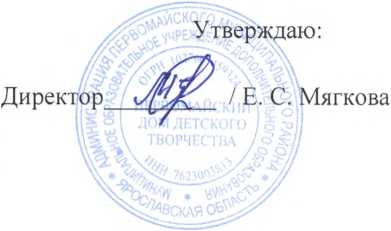 Согласованос педагогическим советом
Протокол № 7 от 28.06.2019п. Пречистое, 2019Содержание программыРаздел 1. Комплекс основных характеристик программы………… 3-1151.1.Пояснительная записка………………………………………………… 3-71.2.Цель и задачи программы………………………………………………7-81.3.Содержание программы……………………………………………….8-114       1 модуль……………………………………………….8-16       2 модуль……………………………………………….16-29       3 модуль……………………………………………….29-41       4 модуль……………………………………………….41-52       5 модуль……………………………………………….52-64       6 модуль……………………………………………….64-75       7 модуль……………………………………………….76-88       8 модуль……………………………………………….88-101       9 модуль………………………………………………101-1141.4.Планируемые результаты……………………………………………..114-115Раздел 2. Комплекс организационно-педагогических условий……115-2982.1. Календарно-учебный график………………………………………...115-283       1 модуль………………………………………………115-127       2 модуль………………………………………………128-150       3 модуль………………………………………………150-168       4 модуль………………………………………………168-182       5 модуль………………………………………………182-203       6 модуль………………………………………………203-220       7 модуль………………………………………………220-243       8 модуль………………………………………………243-263       9 модуль………………………………………………263-2832.2. Условия реализации программы……………………………………284-2852.3. Формы аттестации…………………………………………………...285-2872.4. Оценочные материалы………………………………………………288-2942.5. Список литературы…………………………………………………..295-298ПРИЛОЖЕНИЕ…………………………………………………………299Раздел 1. Комплекс основных характеристик программы.1.1.Пояснительная запискаНормативно-правовое обеспечение программы     Дополнительная общеобразовательная общеразвивающая программа «СУПЕР-ДЕТКИ» разработана согласно требованиям следующих нормативных документов: - Закон РФ «Об образовании в Российской Федерации» (No 273-фз от 29.12.2012)- Концепция развития дополнительного образования детей (утв. распоряжением Правительства РФ от 04.09.2014 г. No 1726-р)- Профессиональный стандарт «Педагог дополнительного образования детей и взрослых» (Приказ Минтруда и соц.защиты РФ от 8.09.2015 No 613н)- Порядок организации и осуществления образовательной деятельности по дополнительным общеобразовательным программам (Приказ Минобрнауки РФ от 29.08.2013 г. No 1008)- Постановление Главного государственного санитарного врача РФ от 4 июля 2014 г. No 41 «Об утверждении СанПиН 2.4.4.3172-14 «Санитарно-эпидемиологические требования к устройству, содержанию и организации режима работы образовательных организаций ДО детей»- Письмо МинобрнаукиРФ от 18.11.2015 No 09-3242 «О направлении рекомендаций» (вместе Методические рекомендации по проектированию дополнительных общеразвивающих программ)- Письмо Минобрнауки РФ от 14.12 2015 г. No 09-3564 «О внеурочной деятельности и реализации дополнительных общеобразовательных программ» (вместе с «Методическими рекомендациями по организации внеурочной деятельности и реализации дополнительных общеобразовательных программ»)- Письмо Минобрнауки РФ от 11.12.2006 No 05-1844 «О примерных требованиях к программам дополнительного образования детей»- Локальные акты МОУ ДО Первомайского Дома детского творчества: Устав, Учебный план, Правила внутреннего трудового распорядка, инструкции по технике безопасности, личный опыт работы педагога.     Дополнительная общеобразовательная общеразвивающая программа«СУПЕР-ДЕТКИ»  составлена в соответствии с современными нормативными правовыми актами и государственными программными документами по дополнительному образованию, требованиями новых методических рекомендаций по проектированию дополнительных общеобразовательных программ и с учетом задач, сформулированных Федеральными государственными образовательными стандартами нового поколения.        Дополнительная общеобразовательная общеразвивающая программа «СУПЕР-ДЕТКИ» - социально-педагогической направленности, является многомодульной программой. Дополнительная общеобразовательная общеразвивающая программа «СУПЕР-ДЕТКИ» призвана обеспечить создание условий для социального творчества через многообразие форм деятельности, позволяющих обучающемуся осознать себя как личность, самоутвердиться, развить интересы и способности в изменяющихся социально-экономических условиях. При этом обеспечивается гармонизация интересов общества и интересов каждой личности.          Актуальность программы.      В наше время повсеместна доминанта технического творчества, которая поддерживается на всех уровнях. В связи с этим формируются предпосылки для дефицита эмоциональной сферы жизнедеятельности человека. Формирование человеческой личности средствами сценического искусства, общественных дел сложная, но многогранно приоритетная задача данной программы.      Сегодня нашему поселку и стране в целом требуются инициативные  люди, умеющие самостоятельно принимать решения, достигать поставленные цели. Стремительные изменения, происходящие сегодня в обществе, диктуют новые требования к организации учебно-воспитательного процесса в дополнительном образовании. Одной из задач гражданского и патриотического воспитания, является формирование у детей активной жизненной и гражданской позиции, основанной на готовности к участию в общественной жизни страны.     Формирование человеческой личности средствами сценического искусства, общественных дел сложная, но многогранно приоритетная задача данной программы.     Обучаясь по дополнительной общеобразовательной общеразвивающей программе, каждый ребёнок ориентируется на реализацию своих творческих способностей и компетенций с точки зрения полезности обществу.      Основанная на добровольческих традициях нашего общества деятельность коллектива, обучающегося по данной программе, имеет гибкий актуалистический характер. На стадии планирования деятельности коллектива учитывается этот фактор, называемый актуальность момента. Коллектив «СУПЕР-ДЕТКИ»  мобильный, живо реагирующий отряд творческой «скорой помощи» в подготовке и проведении различных мероприятий.         Дополнительная общеобразовательная общеразвивающая программа «СУПЕР-ДЕТКИ» имеет свою специфику и решает досуговые задачи, готовя воспитанников к активному компетентностному участию в культурных событиях, социально значимых событиях своего учреждения, посёлка, района, региона, страны и т.д.      Новизна программы.      Обучаясь по программе, дети ориентируются на реализацию своих творческих способностей и компетенций с точки зрения полезности обществу. Основная идея данной программы - это создание условий для актуализации организаторского опыта и развития активной гражданской позиции детей и подростков в совместно организованной социально-значимой деятельности.     Участие ребят в деятельности детского коллектива расширяет социальные связи детей и подростков как субъектов социального опыта, позволяет приобретать навыки социального взаимодействия, формировать ценностное отношение к различным сторонам общественной деятельности.      Учебно-воспитательный процесс осуществляется через различные направления работы: развитие актёрских способностей, развитие навыков исполнительской деятельности, знакомство с методикой проведения и организации досуговых мероприятий и акций, воспитание культуры поведения и общения. Все эти умения в дальнейшем пригодятся в любой сфере деятельности.    В каждом модуле дополнительной общеобразовательной общеразвивающей программы включены учебные предметы:- «Общественные акции и социально-значимые мероприятия». Учебный предмет помогает воспитать чувство гражданственности, нравственности, ответственности у детей.-  «Участие в конкурсах и фестивалях». Уже с 1 года обучения дети включены в подготовку и участие в различных конкурсных мероприятиях.   Кроме того, предусматривается более широкое участие родителей, не только в качестве помощи в подготовке, организации мероприятий и зрителей, но и как участников творческого процесса. Составлен отдельный план совместных мероприятий детей и их родителей. Такая совместная деятельность оказывает позитивное влияние на весь ход работы детского  коллектива.     Так же осуществляется связь с выпускниками, обеспечивая преемственность поколений. Выпускники активные участники крупных мероприятий района.     Модульный подход к организации художественно-творческой деятельности обучающихся ставит целью достижения определенного уровня, как конечного результата определенного этапа:  - развивающий модуль формируется на основе углубленного освоения заинтересовавших учащегося знаний (1-4 года обучения) в актёрском и исполнительском мастерстве;  - обучающий модуль формирует значимость полученных знаний в их практическом применении, углубляются знания на уровне убеждения, закрепляются практические умения и навыки, формируется компетентность личности (5-7 года обучения) в организаторском деле;  - практический модуль охватывает все области развития личности как творческой, всесторонней и гармонично развитой с активной гражданской позицией (8-9 года обучения);     Вид программы Дополнительная общеобразовательная общеразвивающая программа «СУПЕР-ДЕТКИ» является адаптированной дополнительной общеобразовательной общеразвивающей программой социально-педагогической направленности для обучающих 6-18 лет со сроком реализации 9 лет (модулей). Программа рассчитана на: 1модуль – 72часа в год, 2 – 9 модули - 144 часа в год.    Занятия проводятся: 1 модуль обучения 1 раз в неделю по 2ч.;  2 – 9 модули 2 раза в неделю по 2 часа: 45 мин – 10 мин перерыв– 45 мин.   После прохождения всех уровней (1-9 модули обучения), ребята, которые не выпускаются из школы после 9 класса, так же остаются в коллективе, принимая участие в творческих проектах и мероприятиях, работая по отдельному плану (образовательному маршруту).   Набор детей в группу ведётся на добровольной основе, без предварительного отбора.     Основными формами работы с детьми являются: упражнения на взаимодействие в группах, практические занятия, ролевые игры, коллективные тренинги, творческие задания, творческие проекты, акции, социально-значимые мероприятия, конкурсы и фестивали.    На каждом занятии  используются здоровьесберегающие технологии.        Педагогическая целесообразность дополнительной общеобразовательной общеразвивающей программы «СУПЕР-ДЕТКИ» состоит в том, что основным инструментарием педагогического воздействия  её является реализация компетенций обучающихся в различных видах сценических искусств и утверждение в сознании воспитанников добровольческой инициативной активной жизненной гражданской позиции по отношению к обществу.     Дополнительная общеобразовательная общеразвивающая программа «СУПЕР-ДЕТКИ»  рассчитана на детей с мотивацией к творческому труду и социальному самоутверждению,  она адаптирована для решения следующих задач:  подготовка воспитанников к участию в различных конкурсах и фестивалях, акциях и т.п.; подготовка оперативно действующей, мобильной команды для участия    в  мероприятиях различного уровня и значения.   1.2.	Цели и задачи программы:   Основная цель: создание условий для всестороннего творческого и нравственного развития ребенка с гражданственно-патриотической позицией средствами театрального, досугового искусства и с помощью вовлечения его в общественно-полезные и социально-значимые дела, конкурсные испытания.    Задачи: Обучающие:  - обучение навыкам творческого общения, практическая подготовка   свободного, функционально грамотного индивидуума, способного к     разностороннему творческому сотрудничеству,  - поэтапное, непрерывное образование детей в сфере коллективной работы,    эстетического воспитания и развития. Развивающие:  - интегрированное, разностороннее развитие личностных способностей   ребенка, через реализацию его творческих запросов,  - развитие коммуникативных навыков творческого взаимодействия.Воспитательные:  - формирование ценностных критериев отбора жизненных и художественных   ценностей, ориентиров, - воспитание досугового, гражданственного становления  личности на основе   приоритета духовных ценностей с учетом социальной компетенции в   различных сферах жизнедеятельности.       Поскольку дополнительная общеобразовательная общеразвивающая программа «СУПЕР-ДЕТКИ» разработана для реализации в системе дополнительного образования, необходимо наметить целевые приоритеты развития:   воспитание гражданственно-патриотической позиции;  формирование основ ранней социальной компетентности; социализация средствами искусства детей и подростков, находящихся в     сложной жизненной ситуации;   профилактика асоциальных явлений и формирование навыков здорового    образа жизни;   инициирование развития творческой энергии;  усиление мотивации к труду;  познание мира через творческий труд.      Система дополнительного образования осваивает досуговую сферу жизнедеятельности ребенка. Она основана на факторе использования свободного времени и принципе добровольности выбора приоритета деятельности в отличие от классического образования. Поэтому  в дополнительной общеобразовательной общеразвивающей программе «СУПЕР-ДЕТКИ»  используются формы  и методы реализации свободного времени на различных уровнях: -  досуговом, когда создается мотивационная база для выбора данного вида    творческой деятельности в коллективе,  - репродуктивном, когда ребенок перенимает навыки, умения,    демонстрируемые педагогом,  - эвристическом, когда ребенок становится исследователем, старается сам   увеличить объем своих знаний, занимает позицию партнера-помощника,    креативном, когда интерес учащегося становится устойчивым,   вырабатывается потребность творческого самовыражения, формируется   творческая личность, способная принимать нестандартные решения.       Итак, дополнительная общеобразовательная общеразвивающая программа «СУПЕР-ДЕТКИ» создает не только условия для всестороннего развития творческих дарований ребенка, но и помогает выбрать свой путь становления. 1.3.	Содержание программы:УЧЕБНО-ТЕМАТИЧЕСКИЙ ПЛАН1 модуль обученияЦель: развитие творческих способностей и эмоционально-личностной сферы обучающихся, овладение навыками общения посредством театрального искусства.
Задачи:Обучающие:1. Помочь обучающимся в овладении навыками общения и коллективного творчества;2. Познакомить детей с терминологией театрального искусства.3.Помочь в обучение технике подготовки речевого аппарата к звучанию.Развивающие:1. Развить речь, внимание, фантазию, память, воображение, наблюдательность, активизировать ассоциативное и образное мышление.2. Развить способность создавать образы с помощью жеста и мимики.3. Развивать ритмичность, музыкальный слух, координацию.Воспитательные1.Воспитать любовь к окружающему миру, желание творить.2.Воспитать чувство гражданственности, патриотичности, нравственности.3.Воспитать чувство ответственности перед коллективом.Предполагаемые результаты обучения:К концу 1 модуля обучения дети могут:Знать:- театральные понятия: театр, актёр, жест, мимика, дикция, грим, сцена, ширма, постановка, зрительный зал, кулисы, реквизит, роль, декорация,  маска, этюд;- что такое театр и его значение в общественной жизни;- значение тренинга в развитии актёрской техники  (сценическая  речь, сценическое движение и пластика, сценическое внимание, сценическое общение, воображение и фантазия);- средства выразительности театральной, концертной деятельности;- значение участия в акциях и социально-значимых мероприятиях.Уметь:- выполнять  коллективно упражнения на развитие актёрской техники;- исполнять этюды, небольшие роли в постановках;- выполнять творческие задания и этюды на освоение бессловесных и словесных действий; - выполнять  самостоятельно упражнения на развитие актёрской техники; - выполнять групповые игры, упражнения, этюды.- активно принимать участие в репетиционной работе, акциях и конкурсных испытаниях.Методы и формы контроля:Оценка образовательно-воспитательного процесса осуществляется через использование следующих видов  контроля: текущее наблюдение, творческое задание, этюд, творческий отчёт, акции, конкурсы.Содержание учебного плана1. Актёрское мастерство.Теория. Введение в деятельность.Вводный инструктаж. Беседа: Развитие главных «актёрских качеств» Знакомство друг с другом, с историей коллектива, с Домом детского творчества. Т-1.Практика. Игры на знакомство. П- 1ч.Формы контроля: текущий2. Актёрское мастерство.Теория. Развитие главных «актёрских качеств». «Что такое театр?» Т-1чПрактика. Театральные игры: «Снежный ком», «Театральный билет».П-1ч.Формы контроля: текущий3. Актёрское мастерство.Практика. Развитие главных «актёрских качеств» - внимание. Игровые упражнения и задания: «Эстафета», «Встать по парам», «Одновременный поклон», и др. П– 2 ч.Формы контроля: текущий4. Актёрское мастерство.Практика. Развитие главных «актёрских качеств» - воображение. «Упражнения со стульями», «Скульптор» и др. П– 2 часаФормы контроля: текущий5. Участие в общественных акциях и социально-значимых мероприятиях.Практика. Подготовка и участие в акции ко Дню добра, любви и уважения. П-2чФормы контроля: участие в акции.6.Актёрское мастерство.Практика. Развитие главных «актёрских качеств» - образное ассоциативное мышление, фантазия. Выполненных упражнений и заданий: «Одно и то же, по-разному», «Обсуждение увиденного, фантазирование. П– 2 ч.Формы контроля: текущий7.Актёрское мастерство.Практика. Развитие главных «актёрских качеств» - восприятие. Воспроизведение по памяти, игровые задания, «Где мы были, мы не скажем, а что делали – покажем», «По правде и понарошку». П– 2 ч.Формы контроля: текущий8.Актёрское мастерство.Практика. Развитие главных «актёрских качеств» - память, воспроизведение по памяти, игровые задания, «Где мы были, мы не скажем, а что делали – покажем», «По правде и понарошку». П– 2 ч.Формы контроля: текущий9.Актёрское мастерство.Практика. Постановочная деятельность: «Будем знакомы» (виз.карт.) П– 2ч.Формы контроля: текущий.10.Актёрское мастерство.Практика. Исполнительская деятельность. Показ «Будем знакомы» (виз. карт.) П– 2 ч.Формы контроля: творческий показ.11. Участие в конкурсах и фестивалях.Практика. Подготовка к конкурсу «Школа дорожных наук». П-2ч.Формы контроля: текущий12. Участие в конкурсах и фестивалях.Практика. Подготовка и участие в конкурсе «Школа дорожных наук». П-2ч.Формы контроля: участие в конкурсе.13.Ритмическое воспитание актёра.Практика. Движение и внимание актёра. Разминочный цикл.Настройка внимания в статистике и динамике.  Концентрация слухового и зрительного внимания на каком-то объекте. П– 2ч.Формы контроля: текущий14.Ритмическое воспитание актёра.Практика. Движение и внимание актёра. Разминочный цикл. Мышечное внимание в динамике. Начальная разминка, разогрев мышц, суставов, связок;Импульс и расслабление; Упражнения : «Складывание», «Дерево», Ходьба», «Волны», «Самоудары».  П– 2ч.Формы контроля: текущий15.Ритмическое воспитание актёра.Практика. Движение и внимание актёра. Разминочный цикл. Координация движений. Начальная разминка, разогрев мышц, суставов, связок; Импульс и расслабление; Упражнения: «Складывание», «Дерево», Ходьба», «Волны», «Самоудары». П– 2ч.Формы контроля: текущий16.Ритмическое воспитание актёра.Практика. Движение и внимание актёра. Разминочный цикл. Темп и соотношение скоростей. Начальная разминка, разогрев мышц, суставов, связок; Импульс и расслабление; Упражнения: «Складывание», «Дерево», Ходьба», «Волны», «Самоудары».  П– 2ч.Формы контроля: текущий17. Участие в общественных акциях и социально-значимых мероприятияхПрактика. Подготовка и участие в акции «Подарок Деду Морозу и Снегурочке». П-2чФормы контроля: участие в акции.18.Ритмическое воспитание актёра.Практика. Пластическая композиция. Музыкально-ритмические этюды, их построение. Этюды: «Голова великана», «Ходьба по схеме»; упражнения на пластическую выразительность рук, ног: «Если бы», «Бег всмятку»; оправдание действий; упражнения-этюды на развитие  П– 2ч.Формы контроля: текущий, этюд19.Ритмическое воспитание актёра.Практика. Пластическая композиция. Темпо-ритм. Этюды: «Голова великана», «Ходьба по схеме»; упражнения на пластическую выразительность рук, ног: «Если бы», «Бег всмятку»; оправдание действий; упражнения-этюды на развитие П– 2ч.Формы контроля: текущий, этюд.20.Ритмическое воспитание актёра.Практика. Характерность. Композиция с предметом, индивидуальный контраст, пластическая фантазия к сценическим персонажам, пластика образа; «Анатомический театр», импровизация на ощущение пространства; «Цирк», «Карнавал». П– 2ч.Формы контроля: текущий21. Участие в общественных акциях и социально-значимых мероприятияхПрактика. Подготовка и участие в акции «Покормите птиц зимой». П-2чФормы контроля: участие в акции.22.Сценическая речь.Практика. Постановка речевого дыхания. Дыхательные упражнения сидя, стоя, в движении, со звуком и без звука. «Как я дышу?», «Чем-то пахнет!», «Фиксированный выдох с мысленным счётом и вслух до 10, 12, 15. Выполняется сидя в стороны, вверх».«Затушить свечки». «Согреть ладошки». П– 2ч.Формы контроля: текущий23.Сценическая речь.Практика. Постановка речевого дыхания. Резонирование – усиление звука. 1.Гигиенический и вибрационный массаж; 2.Упражнения на ощущение «купола», «маски»: «Кусать кулачок», беззвучное артикулирование гласных «А-О-У», «Зевок».  П– 2ч.Формы контроля: текущий24. Участие в конкурсах и фестивалях.Практика. Подготовка к конкурсу по противопожарной тематике «Юные таланты за безопасность». П-2ч.Формы контроля: текущий25. Участие в конкурсах и фестивалях.Практика. Участие в конкурсе по противопожарной тематике «Юные таланты за безопасность». П-2ч.Формы контроля: участие в конкурсе.26.Сценическая речь. Практика. Артикуляция. Тренировка произношения гласных звуков, упражнения на напряжение и расслабление нижней челюсти, мягкого нёба, мышц губ, языка: «Пятачок – улыбочка», «Золотая рыбка», «Натягивать губы на зубы», «Кусать губы зубами», «Сабелька – лопата», «Длинный язык», «Прикуси язык», «Мышеловка», «Речь сквозь зубы», «Болтушка», «Отгонять комаров звуками Ж-З», «Взрывные согласные: Б-П, Д-Т, З-С, М-Н, Л, Ж-З, Ф-В в сочетании с гласными АОУИЭЫ» П– 2ч.Формы контроля: текущий27.Сценическая речь.Практика. Артикуляция. Действие словом. 1.Работа над скороговорками; Произнести скороговорку, решая разные задачи: бунтовать, выпрашивать, ругать и т.д.2.»Реклама». Прорекламировать любой предмет, используя только одну скороговорку.3.Этюд по скороговорке.4.Рисунок по скороговорке.5.Рассказать сказку одной скороговоркой. П– 2ч.Формы контроля: текущий28.Сценическая речь.Практика. Артикуляция. Действие словом. 2.Работа над групповым стихотворением. Действенный анализ стихотворения, этюд на тему конфликта; этюды к образам. П– 2ч.Формы контроля: текущий29.Сценическая речь.Практика. Артикуляция. Действие словом. 2.Работа над групповым стихотворением. Действенный анализ стихотворения, этюд на тему конфликта; этюды к образам. П– 2ч.Формы контроля: текущий30.Актёрское мастерство.Практика. Постановочная деятельность: «День театра» П- 2ч.Формы контроля: текущий31. Актёрское мастерство.Практика. Постановочная деятельность: «День театра» П- 2ч.Формы контроля: текущий32. Актёрское мастерство.Практика. Исполнительская деятельность. Показ «День театра». П– 2ч.Формы контроля: творческий показ33.Актёрское мастерство.Практика. Работа актёра над собой. Игры и упражнения: «Шпион», «Превратился сам», «Слушать за окном, за дверью», «Живой алфавит». П– 2чФормы контроля: текущий34.Участие в общественных акциях и социально-значимых мероприятияхПрактика. Подготовка и участие в акции ко Дню Победы. П-2чФормы контроля: участие в акции.35.Актёрское мастерство.Практика. Постановочная деятельность. Семейная игра «Я и мой ребёнок». П– 2ч.Формы контроля: текущий36.Актёрское мастерство.Практика. Исполнительская деятельность. Показ-игра «Я и мой ребёнок». П– 2ч.Формы контроля: показ-играК концу 1 модуля обучения обучающиеся:Знают:- театральные понятия: театр, актёр, жест, мимика, дикция, грим, сцена, ширма, постановка, зрительный зал, кулисы, реквизит, роль, декорация,  маска, этюд;- что такое театр и его значение в общественной жизни;- значение тренинга в развитии актёрской техники  (сценическая  речь, сценическое движение и пластика, сценическое внимание, сценическое общение, воображение и фантазия);- средства выразительности театральной, концертной деятельности;- значение участия в акциях и социально-значимых мероприятиях.Умеют:- выполнять  коллективно упражнения на развитие актёрской техники;- исполнять этюды, небольшие роли в постановках;- выполнять творческие задания и этюды на освоение бессловесных и словесных действий; - выполнять  самостоятельно упражнения на развитие актёрской техники; - выполнять групповые игры, упражнения, этюды.- активно принимать участие в репетиционной работе, акциях и конкурсных испытаниях.Форма отслеживания результатов.Успехи, достигнутые обучающимися, демонстрируются во время проведения творческих показов и мероприятий, акций и конкурсов. Динамика развития психических процессов и личностных параметров отслеживания в ходе диагностической деятельности. 2 модуль обученияЦель: развитие творческого потенциала средствами театральной деятельности.ЗадачиОбучающие:1.Познакомить с историей зарождения театрального искусства. 2.Помочь в овладении теоретическими знаниями. 3. Обучить практическим умениям и навыкам в области театральной     деятельности. Развивающие:1.Развивать познавательные процессы: внимание, воображение, память,    образное и логическое мышление.2.Развить речевые характеристики голоса: правильное дыхание,     артикуляцию, силу голоса; мышечную свободу; фантазию, пластику.3.Развить творческие и организаторские способности.Воспитательные1.Воспитать любовь к окружающему миру, желание творить.2.Воспитать чувство гражданственности, нравственности.3.Воспитать чувство ответственности перед коллективом.Предполагаемые результаты обучения:К концу 2 модуля обучения обучающиеся могут Знать:- многообразие выразительных средств в театре;- главные актёрские качества;- предметную терминологию: «действие», «предлагаемые обстоятельства», «событие», «этюд», «оценка»;- правила зрительского этикета;- наизусть пять скороговорок;- наизусть 2-3 произведений русского фольклора.- значение участия в акциях и социально-значимых мероприятиях.Уметь:- действовать по принципу «я в предлагаемых обстоятельствах»;- сосредотачиваться на выполнении индивидуального задания, исключая из   поля внимания помехи внешнего мира;- владеть навыками работы над голосом (речевой тренинг);- выполнять простейшие физические действия;- видеть возможность разного поведения в одних и тех же предлагаемых   обстоятельствах;- показать индивидуальный этюд на предложенную тему;- коллективно выполнять задания. - активно принимать участие в репетиционной работе, акциях и конкурсных испытаниях.Методы и формы контроля:Оценка образовательно-воспитательного процесса осуществляется через использование следующих видов  контроля: текущее наблюдение, творческое задание, этюд, концертные номера, показательное выступление, творческий отчёт, акции, конкурсы и др.Содержание учебного плана1. Введение в деятельность.Теория. Вводный инструктаж. Многообразие выразительных средств в театре, вспомогательная роль этих выразительных средств, стержень театрального искусства – исполнительское искусство актёра.  Т-1ч.Практика. Игра-путешествие. П-1.Формы контроля: текущий, игра-путешествие.2. Введение в деятельность.Теория. Многообразие выразительных средств в театре, вспомогательная роль этих выразительных средств, стержень театрального искусства – исполнительское искусство актёра Т-1. Практика. Игра-путешествие. П-1Формы контроля: текущий, игра-путешествие.3. Работа актёра над собой.Теория. Определение главных актёрских качеств: внимание, воображение.Т-1Практика. Самостоятельное выполнение творческих заданий в группах по 3-5 человек с последующим общим просмотром и обсуждением («Выступление бродячих актёров», «Цирк») П-1ч.Формы контроля: текущий4. Работа актёра над собой.Теория. Определение главных актёрских качеств: навыки сценического действия. Т-1ч.;Практика. «Сказка о несуществующем животном». П-1ч.Формы контроля: текущий5. Работа актёра над собой.Практика. Определение главных актёрских качеств: навыки сценического действия. «Семейные истории», игры на внимание и воображение. П-2ч.Формы контроля: текущий6. Работа актёра над собой.Практика. Определение главных актёрских качеств: навыки коллективного согласованного взаимодействия. Игры и упражнения на групповое взаимодействие («Лабиринт», «Сталкер», «Молекулы», «Переходы», «Золотой гусь», «Пантомима») П-2ч.Формы контроля: текущий7. Работа актёра над собой.Практика. Определение главных актёрских качеств: навыки коллективного согласованного взаимодействия.Игры и упражнения на групповое взаимодействие («Лабиринт», «Сталкер», «Молекулы», «Переходы», «Золотой гусь», «Пантомима») П-2ч.Формы контроля: текущий8. Работа актёра над собойПрактика. 1.Развитие произвольного жизненного внимания в реальной и воображаемой плоскостях. Упражнения «Арифмометр», «Печатная машинка», «Шпион», «Сонар», «Фотограф», «Компас». П-2Формы контроля: текущий9. Участие в общественных акциях и социально-значимых мероприятиях. Практика. Подготовка и участие в акции ко Дню добра, любви и уважения. П-2чФормы контроля: участие в акции.10. Работа актёра над собойПрактика.1.Развитие произвольного жизненного внимания в реальной и воображаемой плоскостях. Упражнения «Арифмометр», «Печатная машинка», «Шпион», «Сонар», «Фотограф», «Компас». П-2ч.Формы контроля: текущий11. Работа актёра над собойПрактика.1.Развитие произвольного жизненного внимания в реальной и воображаемой плоскостях. Упражнения «Арифмометр», «Печатная машинка», «Шпион», «Сонар», «Фотограф», «Компас». П-2ч.Формы контроля: текущий12. Работа актёра над собойПрактика.1.Развитие произвольного жизненного внимания в реальной и воображаемой плоскостях. Игры «Первый - второму», «Зоопарк», «Двое слепых», «Снежный ком». П-2ч.Формы контроля: текущий13. Постановочная деятельность.Практика. Постановка для друзей и родителей: «Первый показ» (элементы занятий и показ инсценировки сказки собственного сочинения). П-2ч.Формы контроля: текущий14. Постановочная деятельность.Практика. Постановка для друзей и родителей: «Первый показ» (элементы занятий и показ инсценировки сказки собственного сочинения). П-2ч.Формы контроля: текущий15. Исполнительская деятельность.Практика. Постановка для друзей и родителей: «Первый показ» П-2ч.Формы контроля: показательное выступление.16. Работа актёра над собойПрактика.1.Развитие произвольного жизненного внимания в реальной и воображаемой плоскостях. Этюды на память физических действий. П-2ч.Формы контроля: текущий17. Работа актёра над собойПрактика.1.Развитие способностей концентрации внимания на объекте в условиях сцены. Этюды на память физических действий. П-2ч.Формы контроля: текущий18. Работа актёра над собойПрактика.1.Развитие способностей концентрации внимания на объекте в условиях сцены. Этюды на память физических действий. П-2ч.Формы контроля: текущий, этюды19. Участие в конкурсах и фестивалях.Практика. Подготовка к конкурсу по ПДД «Школа дорожных наук». П-2ч.Формы контроля: текущий.20. Участие в конкурсах и фестивалях.Практика. Подготовка к конкурсу по ПДД «Школа дорожных наук». П-2ч.Формы контроля: текущий.21. Участие в конкурсах и фестивалях.Практика. Подготовка к конкурсу по ПДД «Школа дорожных наук». П-2ч.Формы контроля: участие в конкурсе.22. Работа актёра над собойПрактика.1.Развитие способностей концентрации внимания на объекте в условиях сцены. Этюды на память физических действий. П-2ч.Формы контроля: текущий23. Работа актёра над собойПрактика.1.Развитие способностей концентрации внимания на объекте в условиях сцены. Этюды на память физических действий. П-2ч.Формы контроля: текущий24. Работа актёра над собойПрактика. 2.Развитие образного ассоциативного мышления и воображения в реальной плоскости. Упражнения «Метафора», «Определение к предмету», «Ассоциации», «Оправдать позу», «Скульптор. П-2ч.Формы контроля: текущий25. Работа актёра над собойПрактика. 2.Развитие образного ассоциативного мышления и воображения в реальной плоскости. Упражнения «Метафора», «Определение к предмету», «Ассоциации», «Оправдать позу», «Скульптор. П-2ч.Формы контроля: текущий26. Работа актёра над собойПрактика. 2.Развитие образного ассоциативного мышления и воображения в реальной плоскости. Упражнения «Метафора», «Определение к предмету», «Ассоциации», «Оправдать позу», «Скульптор. П-2ч.Формы контроля: текущий27. Работа актёра над собойПрактика.2.Развитие образного ассоциативного мышления и воображения в реальной плоскости. Придумывание этюдов на заданную тему или предлагаемые обстоятельства. П-2ч.Формы контроля: текущий28. Работа актёра над собойПрактика. 2.Развитие образного ассоциативного мышления и воображения в реальной плоскости. Придумывание этюдов на заданную тему или предлагаемые обстоятельства. П-2ч.Формы контроля: текущий29. Работа актёра над собойПрактика. 2.Развитие активного действенного фантазирования.Придумывание этюдов на заданную тему или предлагаемые обстоятельства. П-2ч.Формы контроля: текущий30. Работа актёра над собойПрактика. 2.Развитие активного действенного фантазирования. Придумывание этюдов на заданную тему или предлагаемые обстоятельства. П-2ч.Формы контроля: текущий31. Работа актёра над собойПрактика. 2.Развитие активного действенного фантазирования.Придумывание этюдов на заданную тему или предлагаемые обстоятельства. П-2ч.Формы контроля: текущий32. Работа актёра над собойПрактика. 2.Развитие активного действенного фантазирования.Придумывание этюдов на заданную тему или предлагаемые обстоятельства. П-2ч.Формы контроля: текущий, этюды33.Участие в общественных акциях и социально-значимых мероприятиях Практика. Подготовка и участие в акции «Подарок Деду Морозу и Снегурочке». П-2чФормы контроля: участие в акции.34. Работа актёра над собойПрактика. 2.Развитие активного действенного фантазирования.Этюды на веру в предлагаемые обстоятельства. Разыгрывание сказочных сюжетов, ролевых игр П-2ч.Формы контроля: текущий35. Работа актёра над собойПрактика. 2.Развитие активного действенного фантазирования.Этюды на веру в предлагаемые обстоятельства. Разыгрывание сказочных сюжетов, ролевых игр. П-2чФормы контроля: текущий, этюды36. Постановочная деятельность.Практика. Постановка для друзей и родителей: праздник-показ «Дом, в котором мы живём» (показ этюдов на память физических действий, групповой инсценировки стихотворения, творческие задания, выполняемые вместе с родителями). П-2ч.Формы контроля: текущий37. Постановочная деятельность.Практика. Постановка для друзей и родителей: праздник-показ «Дом, в котором мы живём» П-2ч.Формы контроля: текущий38. Постановочная деятельность.Практика. Постановка для друзей и родителей: праздник-показ «Дом, в котором мы живём» П-2ч.Формы контроля: текущий39. Исполнительская деятельность.Практика. Праздник-показ «Дом, в котором мы живём» П-2ч.Формы контроля: творческий показ.40. Участие в общественных акциях и социально-значимых мероприятиях. Практика. Подготовка и участие в акции «Покормите птиц зимой». П-2чФормы контроля: участие в акции.41. Участие в конкурсах и фестивалях.Практика. Подготовка к конкурсу по противопожарной тематике «Юные таланты за безопасность». П-2ч.Формы контроля: текущий.42. Участие в конкурсах и фестивалях.Практика. Подготовка к конкурсу по противопожарной тематике «Юные таланты за безопасность». П-2ч.Формы контроля: текущий.43. Участие в конкурсах и фестивалях.Практика. Подготовка к конкурсу по противопожарной тематике «Юные таланты за безопасность». П-2ч.Формы контроля: текущий.44. Участие в конкурсах и фестивалях.Практика. Участие в конкурсе по противопожарной тематике «Юные таланты за безопасность». П-2ч.Формы контроля: участие в конкурсе.45. Работа актёра над собойПрактика. 3.Развитие восприятия и памяти. Упражнения «Соноскоп», «В темноте», «Ищейка», «Компас», «Путь вслепую» П-2чФормы контроля: текущий46. Работа актёра над собойПрактика. 3.Развитие восприятия и памяти. Упражнения «Соноскоп», «В темноте», «Ищейка», «Компас», «Путь вслепую» П-2чФормы контроля: текущий47. Работа актёра над собойПрактика. 3.Развитие восприятия и памяти. Творческие задания «Путь от дома до театра», «Ярмарка домашних звуков и запахов». П-2ч.Формы контроля: текущий48. Работа актёра над собойПрактика. 3.Развитие восприятия и памяти. Творческие задания «Путь от дома до театра», «Ярмарка домашних звуков и запахов». П-2ч.Формы контроля: текущий49. Работа актёра над собойПрактика. 3.Развитие восприятия и памяти. Творческие задания «Путь от дома до театра», «Ярмарка домашних звуков и запахов». П-2ч.Формы контроля: текущий50. Работа актёра над собойПрактика. 4.Формирование навыков сценической речи: обучение диафрагмальному дыханию, приёмам вибрационного массажа резонаторов, артикуляционной гимнастикеДыхательные, речевые, артикуляционные упражнения, звукопластические упр. П-2ч.Формы контроля: текущий51. Работа актёра над собойПрактика. 4.Формирование навыков сценической речи: обучение диафрагмальному дыханию, приёмам вибрационного массажа резонаторов, артикуляционной гимнастике. Дыхательные, речевые, артикуляционные упражнения, звукопластические упр. П-2ч.Формы контроля: текущий52. Работа актёра над собойПрактика. 4.Формирование навыков сценической речи. Работа над скороговорками, над групповым стихотворением. П-2ч.Формы контроля: текущий53. Работа актёра над собойПрактика. 4.Формирование навыков сценической речи. Работа над скороговорками, над групповым стихотворением. П-2ч.Формы контроля: текущий54. Работа актёра над собойПрактика. 4.Формирование навыков сценической речи. Работа над скороговорками, над групповым стихотворением. П-2ч.Формы контроля: текущий55. Работа актёра над собойПрактика. 5.Формирование навыков пластической выразительности: освобождение мышц от зажимов, развитие чувства пространства, формирование навыков мышечного контролёра. Развитие чувства ритма. Упражнения на расслабление и частичное закрепощение определённой группы мышц («Марионетки», «Перевоплощение», «Яичница», «Скульптор») П-2ч.Формы контроля: текущий56. Работа актёра над собойПрактика. 5.Формирование навыков пластической выразительности. Развитие чувства ритма. Упражнения на расслабление и частичное закрепощение определённой группы мышц («Марионетки», «Перевоплощение», «Яичница», «Скульптор») П-2ч.Формы контроля: текущий57. Работа актёра над собойПрактика. 5.Формирование навыков пластической выразительности. Развитие чувства ритма. Пластическая импровизация под ритмичную и неритмичную музыку, упражнения на распределение мышечной нагрузки во времени и в пространстве. П-2ч.Формы контроля: текущий58. Работа актёра над собойПрактика. 5.Формирование навыков пластической выразительности. Развитие чувства ритма. Пластическая импровизация под ритмичную и неритмичную музыку, упражнения на распределение мышечной нагрузки во времени и в пространстве. П-2ч.Формы контроля: текущий59. Работа актёра над собойПрактика. 5.Формирование навыков пластической выразительности. Развитие чувства ритма. Пластическая импровизация под ритмичную и неритмичную музыку, упражнения на распределение мышечной нагрузки во времени и в пространстве. П-2ч.Формы контроля: текущий60. Работа актёра над собойПрактика. 5.Формирование навыков пластической выразительности. Развитие чувства ритма. Упражнения на коллективную и индивид. передачу заданного ритма. П-2ч.Формы контроля: текущий61. Работа актёра над собойПрактика. 5.Формирование навыков пластической выразительности. Развитие чувства ритма. Упр.на колл-ную и индивид. передачу заданного ритма. П-2ч.Формы контроля: текущий62. Работа актёра над собойПрактика. 5.Формирование навыков пластической выразительности. Развитие чувства ритма. Упражнения на коллективную и индивидуальную передачу заданного ритма. П-2ч.Формы контроля: текущий, пластические этюды.63. Участие в общественных акциях и социально-значимых мероприятиях. Практика. Подготовка и участие в акции ко Дню Победы. П-2чФормы контроля: текущий.64. Участие в общественных акциях и социально-значимых мероприятиях. Практика. Подготовка и участие в акции ко Дню Победы. П-2чФормы контроля: текущий65. Участие в общественных акциях и социально-значимых мероприятиях. Практика. Участие в акции ко Дню Победы. П-2чФормы контроля: участие в акции.66. Работа актёра над рольюПрактика. Подготовка этюдов к показам П-2ч.Формы контроля: текущий67. Работа актёра над рольюПрактика. Подготовка этюдов к показам П-2ч.Формы контроля: текущий68. Работа актёра над рольюПрактика. Подготовка этюдов к показам П-2ч.Формы контроля: текущий69. Работа актёра над рольюПрактика. Подготовка этюдов к показам П-2ч.Формы контроля: текущий, этюды.70. Постановочная деятельность.Практика. Постановка для друзей и родителей: итоговый «Показ-зачёт»(выполнение контрольных упр. на внимание, воображение чтение скороговорок, исполнение этюда-импровизации и показ заготовленных этюдов). П-2ч.Формы контроля: текущий71. Постановочная деятельность.Практика. Постановка для друзей и родителей: итоговый «Показ-зачёт». П-2ч.Формы контроля: текущий72. Исполнительская деятельность.Практика. «Показ-зачёт» П-2чФормы контроля: творческий показ.К концу 2 модуля обучения обучающиеся Знают:- многообразие выразительных средств в театре;- главные актёрские качества;- предметную терминологию: «действие», «предлагаемые обстоятельства», «событие», «этюд», «оценка»;- правила зрительского этикета;- наизусть пять скороговорок;- наизусть 2-3 произведений русского фольклора.- значение участия в акциях и социально-значимых мероприятиях.Умеют:- действовать по принципу «я в предлагаемых обстоятельствах»;- сосредотачиваться на выполнении индивидуального задания, исключая из   поля внимания помехи внешнего мира;- владеть навыками работы над голосом (речевой тренинг);- выполнять простейшие физические действия;- видеть возможность разного поведения в одних и тех же предлагаемых   обстоятельствах;- показать индивидуальный этюд на предложенную тему;- коллективно выполнять задания. - активно принимать участие в репетиционной работе, акциях и конкурсных испытаниях.- активно принимать участие в репетиционной работе, акциях и конкурсных испытаниях.Форма отслеживания результатов.Успехи, достигнутые обучающимися, демонстрируются во время проведения творческих показов и мероприятий, акций и конкурсов. Динамика развития психических процессов и личностных параметров отслеживания в ходе диагностической деятельности. 3 модуль обученияЦель: формирование исполнительской культуры (выразительных средств актёра), развитие творческого потенциала средствами театральной деятельности.ЗадачиОбучающие:1. Помочь в овладении теоретическими знаниями, 2. Помочь в обучении практическим умениям и навыкам в области театральной    деятельности. Развивающие:1.Развить познавательные процессы: внимание, воображение, память,    образное и логическое мышление.2.Развить речевые характеристики голоса: правильное дыхание,    артикуляцию, силу голоса; мышечную свободу; фантазию, пластику.3.Развить творческие и организаторские способности.Воспитательные1.Воспитать любовь к окружающему миру, желание творить.2.Воспитать чувство гражданственности, нравственности.3.Воспитать чувство ответственности перед коллективом.Предполагаемые результаты обучения:К концу 3 модуля обучения обучающиеся могут Знать:- театральную терминологию «действие», «предлагаемые обстоятельства»,   «событие», «конфликт», «мизансцена», «образ», «темпоритм», «простые   словесные действия», «задача персонажа», «замысел отрывка, роли», «образ   как логика действий»;- 7-10 скороговорок;- 3-5 стихотворений отечественных авторов.- значение участия в акциях и социально-значимых мероприятиях.Уметь: - использовать необходимые актерские навыки: свободно взаимодействовать   с партнером, действовать в предлагаемых обстоятельствах,    импровизировать, сосредотачивать внимание, «включать» эмоциональную   память;- оправдывать установленные мизансцены;- поддерживать свое дыхание и голос в рабочей форме самостоятельно;- выполнять упражнения по памяти физических действий по выбору   учащихся;- передать пластическую форму живой природы, предмета через пластику    собственного тела;- активно принимать участие в репетиционной работе, акциях и конкурсных испытаниях.Методы и формы контроля:Оценка образовательно-воспитательного процесса осуществляется через использование следующих видов  контроля: текущее наблюдение, творческое задание, этюд, показ-зачет, концертные номера, акции, конкурсы и др. Содержание учебного плана1. Введение в деятельность.Практика. Введение в деятельность. Вводный инструктаж. Восстановление уровня речевой, пластической и коммуникативной культуры. П-2ч.Формы контроля: текущий2. Введение в деятельность Практика. Восстановление уровня речевой, пластической и коммуникативной культуры. П-2ч.Формы контроля: текущий3.Работа актёра над собой: Сценическое действие.Теория. Значение поведения в актёрском искусстве. Освоение понятий: предлагаемые обстоятельства, задача, событие, конфликт. Т-1ч.; Практика. Упражнения и тренинг.П-1ч.Формы контроля: текущий4.Работа актёра над собой: Сценическое действие.Практика. Значение поведения в актёрском искусстве. Освоение понятий: предлагаемые обстоятельства, задача, событие, конфликт. П-2ч.Формы контроля: текущий5.Работа актёра над собой: Сценическое действие.Теория. Связь предлагаемых обстоятельств с поведением. Т-1ч.;Практика. Развитие навыков целесообразного логичного словесного действия. П-1ч.Формы контроля: текущий6.Работа актёра над собой: Сценическое действие.Практика. Связь предлагаемых обстоятельств с поведением. Развитие навыков целесообразного логичного словесного действия. П-2ч.Формы контроля: текущий7.Работа актёра над собой: Сценическое действиеТеория. Сценическое действие: понятие. Т-1ч.;Практика. Развитие умения анализировать мотивы, поступки, действия и события в этюдной работе; развитие творческого мышления; активизация познавательной деятельности. П-1ч.Формы контроля: текущий8. Участие в общественных акциях и социально-значимых мероприятиях.Практика. Подготовка и участие в акции ко Дню добра, любви и уважения. П-2ч.Формы контроля: участие в акции.9. Участие в общественных акциях и социально-значимых мероприятиях.Практика. Подготовка и участие в акции ко Дню добра, любви и уважения. П-2ч.Формы контроля: участие в акции.10.Работа актёра над собой: Сценическое действие.Практика: Развитие умения анализировать мотивы, поступки, действия и события в этюдной работе; развитие творческого мышления; активизация познавательной деятельности. П-2ч.Формы контроля: текущий11.Работа актёра над собой: Сценическое действиеПрактика. Развитие умения анализировать мотивы, поступки, действия и события в этюдной работе; развитие творческого мышления; активизация познавательной деятельности. П-2ч.Формы контроля: текущий12.Работа актёра над собой: Сценическое действиеПрактика. Развитие умения анализировать мотивы, поступки, действия и события в этюдной работе; развитие творческого мышления; активизация познавательной деятельности. П-2ч.Формы контроля: текущий13.Постановочная деятельность.Практика. Постановка итоговых показов по теме «Сценическое действие». П-2ч.Формы контроля: текущий14.Постановочная деятельность.Практика. Постановка итоговых показов по теме «Сценическое действие». П-2ч.Формы контроля: текущий15.Постановочная деятельность.Практика. Постановка итоговых показов по теме «Сценическое действие». П-2ч.Формы контроля: творческий зачет.16. Участие в конкурсах и фестивалях.Практика. Подготовка к конкурсу по ПДД «Школа дорожных наук». П-2ч.Формы контроля: текущий.17.  Участие в конкурсах и фестивалях.Практика. Подготовка к конкурсу по ПДД «Школа дорожных наук». П-2ч.Формы контроля: текущий.18. Участие в конкурсах и фестивалях.Практика. Подготовка к конкурсу по ПДД «Школа дорожных наук». П-2ч.Формы контроля: участие в конкурсе.19.Работа актёра над собой: Пластическая выразительность актёраПрактика. Развитие навыков наблюдения и воспроизведения пластических особенностей людей и животных. П-2ч.Формы контроля: текущий20.Работа актёра над собой: Пластическая выразительность актёра.Практика. Развитие навыков наблюдения и воспроизведения пластических особенностей людей и животных. П-2ч.Формы контроля: текущий21.Работа актёра над собой: Пластическая выразительность актёра.Практика. Овладение навыками пантомимы и пластического перевоплощения. Выразительность рук, ног, спины. П-2ч.Формы контроля: текущий22.Работа актёра над собой: Пластическая выразительность актёра.Практика. Овладение навыками пантомимы и пластического перевоплощения. Выразительность рук, ног, спины. П-2ч.Формы контроля: текущий23.Работа актёра над собой: Пластическая выразительность актёра.Практика. Выразительность рук, ног, спины. Жест, темпо-ритм движения. П-2ч.Формы контроля: текущий24.Исполнительская деятельность.Практика. Участие в мероприятии ко Дню матери. П-2ч.Формы контроля: творческий показ25.Работа актёра над собой: Пластическая выразительность актёраПрактика. Работа над этюдами «Подгляды», «Цирк», «Животные», «Фарфоровые статуэтки», «Реклама». П-2ч.Формы контроля: текущий26.Работа актёра над собой: Пластическая выразительность актёра.Практика. Работа над этюдами «Подгляды», «Цирк», «Животные», «Фарфоровые статуэтки», «Реклама». П-2ч.Формы контроля: текущий27.Работа актёра над собой: Пластическая выразительность актёра.Практика. Работа над этюдами «Подгляды», «Цирк», «Животные», «Фарфоровые статуэтки», «Реклама». П-2ч.Формы контроля: текущий28.Работа актёра над собой: Пластическая выразительность актёра.Практика. Работа над этюдами «Подгляды», «Цирк», «Животные», «Фарфоровые статуэтки», «Реклама». П-2ч.Формы контроля: текущий29.Работа актёра над собой: Пластическая выразительность актёра.Практика. Работа над этюдами «Подгляды», «Цирк», «Животные», «Фарфоровые статуэтки», «Реклама». П-2ч.Формы контроля: текущий30.Постановочная деятельность.Практика. Постановка итоговых показов по теме «Пластическая выразительность». П-2ч.Формы контроля: текущий31.Постановочная деятельность.Практика. Постановка итоговых показов по теме «Пластическая выразительность». П-2ч.Формы контроля: творческий зачет.32.Участие в общественных акциях и социально-значимых мероприятиях Практика. Подготовка и участие в акции «Подарок Деду Морозу и Снегурочке». П-2чФормы контроля: участие в акции.33.Исполнительская деятельность. Практика. Новогодний огонёк.  П-2ч.Формы контроля: участие в празднике34.Работа актёра над собой: Речевая выразительность.Практика. Закрепление навыков подготовки речевого аппарата к звучанию: дыхательная, артикуляционная, звуко-вибрационная разминка. П-2ч.Формы контроля: текущий35.Работа актёра над собой: Речевая выразительностьТеория. Речевая выразительность – окраска. Т-1ч.;Практика. Работа над расширением диапазона звучания, выработка центрального уровня звучания. П-1ч.Формы контроля: текущий36.Работа актёра над собой: Речевая выразительность.Практика. Работа над расширением диапазона звучания, выработка центрального уровня звучания. П-2ч.Формы контроля: текущий37.Работа актёра над собой: Речевая выразительность.Теория. Формирование навыков голосового самоконтроля. Т-1ч.;Практика. Речь как способ передачи внутренних видений с целью воздействия на партнёра. П-1ч.Формы контроля: текущий38. Участие в общественных акциях и социально-значимых мероприятиях. Практика. Подготовка и участие в акции «Покормите птиц зимой». П-2чФормы контроля: участие в акции.39.Работа актёра над собой: Речевая выразительность. Практика. Формирование навыков голосового самоконтроля. Речь как способ передачи внутренних видений с целью воздействия на партнёра. П-2ч.Формы контроля: текущий40.Работа актёра над собой: Речевая выразительность.Теория. Правила интонирования, логика речевого высказывания. Т-1ч.; Практика. Практические упражнения. П-1ч.Формы контроля: текущий41. Участие в конкурсах и фестивалях.Практика. Подготовка к конкурсу по противопожарной тематике «Юные таланты за безопасность». П-2ч.Формы контроля: текущий.42. Участие в конкурсах и фестивалях.Практика. Подготовка к конкурсу по противопожарной тематике «Юные таланты за безопасность». П-2ч.Формы контроля: текущий.43. Участие в конкурсах и фестивалях.Практика. Подготовка к конкурсу по противопожарной тематике «Юные таланты за безопасность». П-2ч.Формы контроля: текущий.44. Участие в конкурсах и фестивалях.Практика. Подготовка к конкурсу по противопожарной тематике «Юные таланты за безопасность». П-2ч.Формы контроля: участие в конкурсе.45.Исполнительская деятельность.Практика. Участие в концерте к 8 марта. П-2ч.Формы контроля: участие в концерте46.Работа актёра над собой: Речевая выразительность.Теория. Индивидуальная и групповая работа над текстом. Т-1ч.; Практика. Индивидуальная и групповая работа над текстом. П-1ч.Формы контроля: текущий47.Работа актёра над собой: Речевая выразительность.Практика. Индивидуальная и групповая работа над текстом. П-2ч.Формы контроля: текущий48.Работа актёра над собой: Речевая выразительность.Практика. Индивидуальная и групповая работа над текстом. П-2ч.Формы контроля: текущий49.Работа актёра над собой: Речевая выразительность.Практика. Индивидуальная и групповая работа над текстом. П-2ч.Формы контроля: текущий50.Постановочная деятельность.Практика. Постановка итоговых показов по теме «Речевая выразительность». П-2ч.Формы контроля: текущий51.Постановочная деятельность.Практика. Постановка итоговых показов по теме «Речевая выразительность». П-2ч.Формы контроля: текущий52.Постановочная деятельность.Практика. Постановка итоговых показов по теме «Речевая выразительность». П-2ч.Формы контроля: творческий зачет53. Участие в конкурсах и фестивалях Практика. Подготовка и участие в экологическом фестивале. П-2чФормы контроля: текущий.54. Участие в конкурсах и фестивалях Практика. Подготовка и участие в экологическом фестивале. П-2чФормы контроля: текущий.55. Участие в конкурсах и фестивалях Практика. Подготовка и участие в экологическом фестивале. П-2чФормы контроля: текущий.56. Участие в конкурсах и фестивалях Практика. Участие в экологическом фестивале. П-2чФормы контроля: участие в фестивале.57.Работа актёра над ролью.Практика. Работа над индивидуальными исполнительскими аспектами, характер и характерность. П-2ч.Формы контроля: текущий58.Работа актёра над ролью.Практика. Работа над индивидуальными исполнительскими аспектами, характер и характерность. П-2ч.Формы контроля: текущий59.Работа актёра над ролью.Практика. Работа над индивидуальными исполнительскими аспектами, характер и характерность. П-2ч.Формы контроля: текущий60.Работа актёра над ролью.Практика. Работа над индивидуальными исполнительскими аспектами, характер и характерность. П-2ч.Формы контроля: текущий61.Работа актёра над ролью.Практика. Работа над индивидуальными исполнительскими аспектами, характер и характерность. П-2ч.Формы контроля: текущий62. Участие в общественных акциях и социально-значимых мероприятиях. Практика. Подготовка и участие в акции ко Дню Победы. П-2чФормы контроля: текущий.63. Участие в общественных акциях и социально-значимых мероприятиях. Практика. Подготовка и участие в акции ко Дню Победы. П-2чФормы контроля: текущий.64. Участие в общественных акциях и социально-значимых мероприятиях. Практика. Подготовка и участие в акции ко Дню Победы. П-2чФормы контроля: участие в акции.65.Работа актёра над ролью.Практика. Работа над индивидуальными исполнительскими аспектами, характер и характерность. П-2ч.Формы контроля: текущий66.Постановочная деятельность.Практика. Постановка групповых концертных номеров. П-2ч.Формы контроля: текущий67.Постановочная деятельность.Практика. Постановка групповых концертных номеров. П-2ч.Формы контроля: текущий68.Постановочная деятельность.Практика. Постановка групповых концертных номеров. П-2ч.Формы контроля: текущий69.Постановочная деятельность.Практика. Постановка групповых концертных номеров. П-2ч.Формы контроля: концертные номера70. Постановочная деятельность.Практика. Постановка групповых концертных номеров. Закрытие сезона. П-2ч.Формы контроля: текущий, концертные номера71. Постановочная деятельность.Практика. Постановка групповых концертных номеров. П-2ч.Формы контроля: концертные номера72.Исполнительская деятельность.Практика. Участие в Закрытии сезона. П-2ч.Формы контроля: участие в празднике.Ожидаемые результатыК концу 3 модуля обучения обучающиеся Знают:- театральную терминологию «действие», «предлагаемые обстоятельства»,   «событие», «конфликт», «мизансцена», «образ», «темпоритм», «простые   словесные действия», «задача персонажа», «замысел отрывка, роли», «образ   как логика действий»;- 7-10 скороговорок;- 3-5 стихотворений отечественных авторов.- значение участия в акциях и социально-значимых мероприятиях.Умеют: - использовать необходимые актерские навыки: свободно взаимодействовать   с партнером, действовать в предлагаемых обстоятельствах,    импровизировать, сосредотачивать внимание, «включать» эмоциональную   память;- оправдывать установленные мизансцены;- поддерживать свое дыхание и голос в рабочей форме самостоятельно;- выполнять упражнения по памяти физических действий по выбору   учащихся;- передать пластическую форму живой природы, предмета через пластику    собственного тела;- активно принимать участие в репетиционной работе, акциях и конкурсных испытаниях.Форма отслеживания результатов.Успехи, достигнутые учениками, демонстрируются во время проведения творческих показов и мероприятий, акций и конкурсов, оцениваются родителями, педагогами и самими ребятами. Динамика развития психических процессов и личностных параметров отслеживания в ходе диагностической деятельности. 4 модуль обученияЦель: формирование исполнительской культуры (выразительных средств актёра), развитие творческого потенциала средствами театральной деятельности.ЗадачиОбучающие:1.Познакомить с театральными жанрами, терминологией. 2. Помочь в овладении теоретическими знаниями по предметам, 3. Обучить практическими умениями и навыками в области театральной    деятельности. Развивающие:1.Развить познавательные процессы: внимание, воображение, память,    образное и логическое мышление.2.Развить речевые характеристики голоса.3.Развить творческие и организаторские способности.Воспитательные1.Воспитать любовь к окружающему миру, желание творить.2.Воспитать чувство гражданственности, нравственности.3.Воспитать чувство ответственности перед коллективом.Предполагаемые результаты обучения:К концу 4 модуля обучения обучающиеся могут Знать:- театральные жанры, термины;- театральную терминологию: «амплуа», «образ спектакля», «сверхзадача»,   «идея спектакля», «сквозное действие», «характер», «характерность»;- законы логического построения речи;- правила орфоэпии, применять их в работе с текстом;- наизусть 10-15 скороговорок;- наизусть отрывок из драматического произведения, прозы.- значение участия в акциях и социально-значимых мероприятиях.Уметь:- самостоятельно работать над голосовым аппаратом;- владеть пластическим тренингом;- действовать в «предлагаемых обстоятельствах»;- различать компоненты актерской выразительности;- выстраивать мизансцены;- применять полученные навыки в работе над образом;- свободно общаться с партнером на сцене и зрителем в зале.- активно принимать участие в репетиционной работе, акциях и конкурсных испытаниях.Методы и формы контроля:Основными методами и формами обучения на этом этапе являются тренинги, этюды, самостоятельные творческие работы, акции, конкурсы.Содержание учебного плана1.Введение в деятельность.Теория. Вводный инструктаж. Обсуждение планов на новый учебный год. Театральные жанры, термины. Т-2ч.Формы контроля: текущий	2.«Работа актёра над собой»Практика. Тренинги на воображение, навыки действенного фантазирования «Озвучить картину», «Вещественный портрет» П-2ч.Формы контроля: текущий3. «Работа актёра над собой»Практика. Тренинги на воображение, навыки действенного фантазирования «Озвучить картину», «Вещественный портрет» П-2ч.Формы контроля: текущий4. «Работа актёра над собой»Практика. Тренинги на воображение, навыки действенного фантазирования  «Образный переводчик» П-2ч.Формы контроля: текущий5. «Работа актёра над собой»Практика. Тренинги на воображение, навыки действенного фантазирования «Образный переводчик» П-2ч.Формы контроля: текущий6. «Работа актёра над собой» Практика. Тренинги на воображение, навыки действенного фантазирования  «Образный переводчик»  П-2ч.Формы контроля: текущий7. Участие в общественных акциях и социально-значимых мероприятияхПрактика. Акция ко Дню добра, любви и уважения. П-2чФормы контроля: текущий.8. Участие в общественных акциях и социально-значимых мероприятияхПрактика. Акция ко Дню добра, любви и уважения. П-2чФормы контроля: текущий.9. Участие в общественных акциях и социально-значимых мероприятияхПрактика. Акция ко Дню добра, любви и уважения. П-2чФормы контроля: участие в акции.10. «Работа актёра над собой»Практика. Тренинги на умения оправдывать любые схемы действий и предлагаемых обстоятельств понятие «Если бы» «Придумай характер» П-2ч.Формы контроля: текущий11. «Работа актёра над собой»Практика. Тренинги на умения оправдывать любые схемы действий и предлагаемых обстоятельств понятие «Если бы» «Придумай характер» П-2ч.Формы контроля: текущий12. «Работа актёра над собой»Практика. Тренинги на умения оправдывать любые схемы действий и предлагаемых обстоятельств понятие «Если бы» «Опиши товарища» П-2ч.Формы контроля: текущий13. «Работа актёра над ролью»Практика. Тренинг речевой и пластической характерности. П-2ч.Формы контроля: текущий14. «Работа актёра над ролью»Практика. Тренинг речевой и пластической характерности П-2ч.Формы контроля: текущий15. «Работа актёра над ролью»Практика. Тренинг речевой и пластической характерности П-2ч.Формы контроля: текущий16. «Работа актёра над ролью»Практика. Тренинг речевой и пластической характерности П-2ч.Формы контроля: текущий17. Участие в общественных акциях и социально-значимых мероприятияхПрактика. Акция «Наша жизнь в наших руках!» П-2чФормы контроля: участие в акции.18. Участие в общественных акциях и социально-значимых мероприятияхПрактика. Акция «Наша жизнь в наших руках!» П-2чФормы контроля: участие в акции.19. «Работа актёра над ролью»Практика. Тренинг речевой и пластической характерности П-2ч.Формы контроля: текущий20. «Работа актёра над ролью»Теория. Логика действий как отражение характера Т-1ч.; Практика. Тренинг. П-1ч.Формы контроля: текущий21. «Работа актёра над ролью»Практика. Логика действий как отражение характера. Тренинг. П-2ч.Формы контроля: текущий22.«Работа актёра над ролью»Теория. Действенный анализ поведения персонажа Т-1ч.; Практика. Тренинг. П-1ч.Формы контроля: текущий23.«Работа актёра над ролью»Теория. Действенный анализ поведения персонажа Т-1ч.; Практика. Тренинг. П-1ч.Формы контроля: текущий24.Постановочная деятельность.Практика. Постановка новогоднего спектакля. Т- 2ч.Формы контроля: текущий25.Постановочная деятельность.Практика. Постановка новогоднего спектакля. Т- 2ч.Формы контроля: текущий26.Постановочная деятельность.Практика. Постановка новогоднего спектакля. П- 2ч.Формы контроля: текущий27.Постановочная деятельность.Практика. Постановка новогоднего спектакля. П- 2ч.Формы контроля: текущий28.Постановочная деятельность.Практика. Постановка новогоднего спектакля. П- 2ч.Формы контроля: текущий29.Постановочная деятельность.Практика. Постановка новогоднего спектакля. П- 2ч.Формы контроля: текущий30.Постановочная деятельность.Практика. Постановка новогоднего спектакля. П- 2ч.Формы контроля: текущий31. Постановочная деятельность.Практика. Постановка новогоднего спектакля. П- 2ч.Формы контроля: текущий32. Постановочная деятельность.Практика. Постановка новогоднего спектакля. П- 2ч.Формы контроля: текущий33. Постановочная деятельность.Практика. Постановка новогоднего спектакля. П- 2ч.Формы контроля: текущий34. Исполнительская деятельностьПрактика. Показ новогоднего спектакля П-2ч.Формы контроля: спектакль35. Исполнительская деятельностьПрактика. Показ новогоднего спектакля. П-2ч.Формы контроля: спектакль36. Исполнительская деятельностьПрактика. Показ новогоднего спектакля. П-2ч.Формы контроля: спектакль37. «Работа актёра над собой»Практика. Тренинги на умения оправдывать любые схемы действий и предлагаемых обстоятельств понятие «Если бы»  «Узнай кто ты» П-2ч.Формы контроля: текущий38. «Работа актёра над собой»Практика. Тренинги на умения оправдывать любые схемы действий и предлагаемых обстоятельств понятие «Если бы» Этюды на одушевление предметов.  П-2ч.Формы контроля: текущий39. «Работа актёра над собой»Практика. Тренинги на умения оправдывать любые схемы действий и предлагаемых обстоятельств понятие «Если бы» Этюды на одушевление предметов. П-2ч.Формы контроля: текущий40. «Работа актёра над собой»Практика. Тренинги на умения оправдывать любые схемы действий и предлагаемых обстоятельств понятие «Если бы» Образ животного как характерность. Этюды: человек – жаба, человек – таракан и т.д. П-2ч.Формы контроля: текущий41. «Работа актёра над собой»Практика. Тренинги на умения оправдывать любые схемы действий и предлагаемых обстоятельств понятие «Если бы» Творческое задание «Мультяшка». П-2ч.Формы контроля: текущий42. «Работа актёра над ролью»Практика. Логика действий как отражение характера. Тренинг. П-2ч.Формы контроля: текущий43. «Работа актёра над ролью»Практика. Логика действий как отражение характера. Тренинг. П-2ч.Формы контроля: текущий44.«Работа актёра над ролью»Теория. Действенный анализ поведения персонажа Т-1ч.; Практика. Тренинг. П-1ч.Формы контроля: текущий45. «Работа актёра над ролью»Практика. Действенный анализ поведения персонажа. Тренинг. П-2ч.Формы контроля: текущий46. «Работа актёра над ролью»Практика. Действенный анализ поведения персонажа П-2ч.Формы контроля: текущий47. Участие в конкурсах и фестиваляхТеория. О фестивале и материале к конкурсу. Т-1ч.Практика. Подготовка и участие в Фестивале «Радуга». П-1чФормы контроля: участие в конкурсе.48. Участие в конкурсах и фестиваляхПрактика. Подготовка и участие в Фестивале «Радуга». П-2ч.Формы контроля: текущий.49. Участие в конкурсах и фестиваляхПрактика. Подготовка и участие в Фестивале «Радуга». П-2ч.Формы контроля: текущий.50. Участие в конкурсах и фестиваляхПрактика. Подготовка и участие в Фестивале «Радуга». П-2ч.Формы контроля: текущий.51. Участие в конкурсах и фестиваляхПрактика. Подготовка и участие в Фестивале «Радуга». П-2ч.Формы контроля: участие в конкурсе.52. «Работа актёра над ролью»Теория. Характер и характерность. Т-1ч.; Практика. Тренинг. П-1ч.Формы контроля: текущий53. «Работа актёра над ролью»Практика. Характер и характерность. Тренинг. П-2ч.Формы контроля: текущий54. «Работа актёра над ролью»Теория. Ведущая потребность, «зерно» роли. Т-1ч.; Практика.  Разбор. П-1ч.Формы контроля: текущий55. «Работа актёра над ролью»Практика. Ведущая потребность, «зерно» роли. Разбор. П-2ч.Формы контроля: текущий56. «Работа актёра над ролью»Практика. Ведущая потребность, «зерно» роли. Тренинг. П-2ч.Формы контроля: текущий57.«Работа актёра над ролью»Практика. Ведущая потребность, «зерно» роли. Тренинг. П-2ч.Формы контроля: текущий58.«Работа актёра над ролью»Практика. Ведущая потребность, «зерно» роли. Тренинг. П-2ч.Формы контроля: текущий59. Участие в конкурсах и фестиваляхТеория. О фестивале и материале к конкурсу. Т-1ч.Практика. Подготовка и участие в экологическом Фестивале. П-1ч.Формы контроля: участие в конкурсе.60. Участие в конкурсах и фестиваляхПрактика. Подготовка и участие в экологическом Фестивале. П-2ч.Формы контроля: текущий.61. Участие в конкурсах и фестиваляхПрактика. Подготовка и участие в экологическом Фестивале. П-2ч.Формы контроля: текущий.62. Участие в конкурсах и фестиваляхПрактика. Подготовка и участие в экологическом Фестивале. П-2ч.Формы контроля: участие в конкурсе.63.Постановочная деятельность.Практика. Постановка спектакля композиции по отрывкам. Т- 2ч.Формы контроля: текущий64.Постановочная деятельность.Практика. Постановка спектакля композиции по отрывкам. Т- 2ч.Формы контроля: текущий65.Постановочная деятельность.Практика. Постановка спектакля композиции по отрывкам. П- 2ч.Формы контроля: текущий66.Постановочная деятельность.Практика. Постановка спектакля композиции по отрывкам. П- 2ч.Формы контроля: текущий67.Постановочная деятельность.Практика. Постановка спектакля композиции по отрывкам. П- 2ч.Формы контроля: текущий68.Постановочная деятельность.Практика. Постановка спектакля композиции по отрывкам. П- 2ч.Формы контроля: текущий69. Постановочная деятельность.Практика. Постановка спектакля композиции по отрывкам. П- 2ч.Формы контроля: текущий70. Постановочная деятельность.Практика. Постановка спектакля композиции по отрывкам. П- 2ч.Формы контроля: текущий71. Исполнительская деятельностьПрактика. Показ спектакля композиции по отрывкам П-2ч.Формы контроля: показ композиции72. Исполнительская деятельностьПрактика. Показ спектакля композиции по отрывкам П-2ч.Формы контроля: показ композицииОжидаемые результатыК концу 4 модуля обучения обучающиеся Знают:- театральные жанры, термины;- театральную терминологию: «амплуа», «образ спектакля», «сверхзадача»,   «идея спектакля», «сквозное действие», «характер», «характерность»;- законы логического построения речи;- правила орфоэпии, применять их в работе с текстом;- наизусть 10-15 скороговорок;- наизусть отрывок из драматического произведения, прозы.- значение участия в акциях и социально-значимых мероприятиях.Умеют:- самостоятельно работать над голосовым аппаратом;- владеть пластическим тренингом;- действовать в «предлагаемых обстоятельствах»;- различать компоненты актерской выразительности;- выстраивать мизансцены;- применять полученные навыки в работе над образом;- свободно общаться с партнером на сцене и зрителем в зале.- активно принимать участие в репетиционной работе, акциях и конкурсных испытаниях.Форма отслеживания результатов.Успехи, достигнутые обучающимися, демонстрируются во время проведения творческих показов и мероприятий, акций и конкурсов. Динамика развития психических процессов и личностных параметров отслеживания в ходе диагностической деятельности. 5 модуль обученияЦель: Формирование культуры свободного времени обучающихся  и создание условий  для их творческого развития через освоение ими способов организации досуга.Задачи: Обучающие1.Дать знания обучающимся о разнообразии видов и форм игровой   деятельности.2. Выработать навыки проведения игр.3. Сформировать представления об особенностях и специфике постановки    зрелищных мероприятий (театрализованного представления).4. Повысить речевую культуру обучающихся через освоение навыков работы     над дикцией, дыханием, голосом.Развивающие1. Развитие общей культуры, культуры общения, культуры речи.2. Развитие творческих способностей, мышления, воображения, фантазии.3. Развитие чувства ответственности, уверенности в себе; Воспитательные1.Воспитать любовь к окружающему миру, желание творить.2.Воспитать чувство гражданственности, нравственности.3.Воспитать чувство ответственности перед коллективом.Предполагаемые результаты обучения:По окончании освоения 5 модуля обучающиеся могут Знать:- методы использования игр при работе с конкретной возрастной группой;- виды игровой деятельности и формы игровых программ;- методику постановки массовых мероприятий.- элементы артикуляционной и дыхательной гимнастики;- правила произношения звуков.- значение участия в акциях и социально-значимых мероприятиях.Уметь:- использовать игры при работе с конкретной возрастной группой;- проводить игровые программы- владеть своим телом;- взаимодействовать с партнёрами;- логично выстраивать разговорную речь;- умение производить логический, идейно-тематический анализ текста.- активно принимать участие в репетиционной работе, акциях и конкурсных испытаниях.Методы и формы контроля:Оценка образовательно-воспитательного процесса осуществляется через использование следующих видов  контроля: текущее наблюдение, творческое задание, творческий зачёт, акции, конкурсы и др.Содержание учебного плана1.Методика игровой деятельности. Теория. Введение в деятельность. Вводный инструктаж. «Что такое игра? Классификация игр»: понятие игры; функции игры: саморегуляция в игре, диагностическая, коррекция в игре, развлекательная, социокультурная, коммуникативная, релаксация в игре; Т-2Формы контроля: текущий.2. Методика игровой деятельности. Теория. Введение в деятельность. «Что такое игра? Классификация игр»:1 классификация: по содержанию, по форме, по времени проведения, по месту проведения, по составу и количеству участников, по наличию или отсутствию необходимых для игры аксессуаров;2 классификация: собственно детские игры всех видов, игры-празденства (игры-праздники), игровой фольклор, театральные игровые действа, игровые тренинги и упражнения, игровые анкеты-вопросы, тесты, эстрадные игровые импровизации, соревнования, состязания, конкурсы, эстафеты, свадебные обряды и игровые (обрядовые) обычаи, мистификации, маскарады, игровые аукционы.3 классификация: физические и психологические игры и тренинги, интеллектуально-творческие, социальные и комплексные игры; роль организатора в игре. Т-2Формы контроля: текущий. 3.Методика игровой деятельности. Теория. Что такое подвижные игры: понятие подвижной игры; учёт возрастных и психологических особенностей при выборе подвижных игр. Т-1Практика. Подвижные игры, методика организации и проведения игр: «Пустое место», «Тише едешь – дальше будешь», «Схвати палку», П-1Формы контроля: текущий.4.Методика игровой деятельности. Практика. Подвижные игры, методика организации и проведения игр: «Защити крепость», «Дети по лесу гуляли», «Рыбаки и рыбки» и др.  П-2ч.Формы контроля: текущий.5.Методика игровой деятельности. Теория. Игры с разделением на команды, способы формирования команд  Т-1Практика. Игры с разделением на команды – игры «Пчёлы в улья», «Молекулы» и др. П-1Формы контроля: текущий.6.Методика игровой деятельности. Практика. Игры с разделением на команды, методика организации и проведения игр «Марии Ивановны – Петры Петровичи», «Плетень», «Воробьи-вороны», «Тишина» и др. П-2чФормы контроля: текущий.7.Методика игровой деятельности. Теория. Игры эстафеты: понятие эстафета. Их значение; особенности эстафетных игр; организация судейства. Т-1Практика. Методика организации и проведения эстафет: с мячом, без инвентаря, с набором предметов, с обручем и др. П-1Формы контроля: текущий.8.Методика игровой деятельности. Практика. Игры эстафеты. Методика организации и проведения эстафет: с мячом, без инвентаря, с набором предметов, с обручем и др. П-2чФормы контроля: текущий.9. Участие в общественных акциях и социально-значимых мероприятияхПрактика. Благотворительная Акция «От сердца к сердцу». П-2ч.Формы контроля: текущий.10. Участие в общественных акциях и социально-значимых мероприятияхПрактика. Благотворительная Акция «От сердца к сердцу». П-2ч.Формы контроля: участие в акции.11. Методика игровой деятельности. Теория. Игры – поединки:	понятие поединок. Т-1,Практика. Методика организации и проведения игр-поединков: «Слепой футбол», «Перетяжки», «Петушиный бой», «Проворные мотальщики» и др. П-1Формы контроля: текущий.12.Методика игровой деятельности. Теория. Малоподвижные игры: понятие малоподвижные игры; особенности использования реквизита в проведении малоподвижных игр; Т-1,Практика. Методика организации и проведения малоподвижных игр: «Рыба, птица, зверь», «Ассоциация», «Собери букет», «Колечко», «Цепочка имён», «Ребусы», «Сбор предметов» П-1Формы контроля: текущий.13.Методика игровой деятельности. Практика. Методика организации и проведения малоподвижных игр: «Рыба, птица, зверь», «Ассоциация», «Собери букет», «Колечко», «Цепочка имён», «Ребусы», «Сбор предметов» П-2Формы контроля: текущий.14.Методика игровой деятельности. Теория. Аттракционы: понятие аттракцион; реквизит в проведении аттракционов; Т-1,Практика. Методика проведения аттракционов: «Возьми приз», «Рыбалка», «Тир», «Пронеси, не урони», «Официанты» и др. П-1Формы контроля: текущий.15.Методика игровой деятельности. Практика. Методика проведения аттракционов: «Возьми приз», «Рыбалка», «Тир», «Пронеси, не урони», «Официанты» и др.  П-2Формы контроля: текущий.16.Методика игровой деятельности. Теория. Игры с эстрады: понятие игры с эстрады; особенности проведения; Т-2	Формы контроля: текущий.17.Методика игровой деятельности. Практика. Игры с эстрады: методика и организация игр с эстрады: «Кусты-деревья», «Нос-пол-потолок», «Всю фразу скажем сразу» и др. П-2Формы контроля: текущий.18.Методика игровой деятельности. Практика. Игры с эстрады: методика и организация игр с эстрады: «Кусты-деревья», «Нос-пол-потолок», «Всю фразу скажем сразу» и др. П-2Формы контроля: текущий.19.Методика игровой деятельности Теория. Музыкальные игры: понятие музыкальная игра; особенности проведения; Т-2	Формы контроля: текущий.20.Методика игровой деятельности Практика. Музыкальные игры, методика и организация игр: «Лавата», «Буги-вуги», «Музыкальный алфавит», «Кукушка» и др. П-2Формы контроля: текущий.21.Методика игровой деятельности Практика. Музыкальные игры, методика и организация игр: «Лавата», «Буги-вуги», «Музыкальный алфавит», «Кукушка» и др. П-2Формы контроля: текущий.22.Методика игровой деятельности. Практика. Творческие задания «Копилка игр» П-2Формы контроля: текущий.23.Методика игровой деятельности. Практика. Творческие задания «Копилка игр» П-2Формы контроля: текущий.24.Методика игровой деятельности. Практика. Творческие задания «Копилка игр» П-2Формы контроля: текущий.25.Методика игровой деятельности. Теория. Творческий зачёт «Копилка игр» Т-2Формы контроля: творческий зачет.26.Методика игровой деятельности. Практика. Творческий зачёт «Копилка игр» П-2Формы контроля: творческий зачет.27. Основы актёрского мастерства и постановки массовых мероприятий. Теория. Что такое театр? История русского театра: история русского театра: первые шаги. Т-2Формы контроля: текущий.28.Основы актёрского мастерства и постановки массовых мероприятий. Теория. Что такое театр? Фёдор Волков – «отец русского театра». Т-2Формы контроля: текущий.29.Основы актёрского мастерства и постановки массовых мероприятий. Теория. Что такое театр? Виды театра драматический, театр балета, опера, оперетта, мюзикл, театр миниатюр, кукольный, пантомимы. Их особенности и характеристики. Театры Ярославля. Т-2Формы контроля: текущий.30.Основы актёрского мастерства и постановки массовых мероприятий.Теория. Пречистенский народный театр. Посещение театра. Т-1Практика. Творческая встреча с режиссёром. П-1   Формы контроля: текущий. 31. Участие в конкурсах и фестиваляхТеория. Конкурс «Да, здравствует, игра!» Знакомство с положением, конкурсной программы. Т-2ч.Формы контроля: текущий.32. Участие в конкурсах и фестиваляхПрактика. Конкурс «Да, здравствует, игра!» П-2ч.Формы контроля: текущий.33. Участие в конкурсах и фестиваляхПрактика. Конкурс «Да, здравствует, игра!» П-2ч.Формы контроля: участие в конкурсе.34. Участие в конкурсах и фестиваляхПрактика. Конкурс «Да, здравствует, игра!» П-2ч.Формы контроля: участие в конкурсе.35.Основы актёрского мастерства и постановки массовых мероприятий. Практика. Актёрский тренинг. Комплекс упражнений: на освобождение мышц; на развитие сценического внимания; на развитие воображения. П-2Формы контроля: текущий.36.Основы актёрского мастерства и постановки массовых мероприятий. Практика. Актёрский тренинг. Комплекс упражнений: на развитие чувства сценической правды и веры; на память физических действий; на взаимодействие с партнёром (обучение сценическому  общению) П-2  Формы контроля: текущий.37.Основы актёрского мастерства и постановки массовых мероприятий. Практика. Актёрский тренинг. Комплекс упражнений: на развитие чувства ритма; на овладение выразительными мизансценами. П-2Формы контроля: текущий.38.Основы актёрского мастерства и постановки массовых мероприятий. Теория. Этюд – понятие этюд; композиционное построение: экспозиция, завязка, развитие действия, кульминация, развязка; понятие сверхзадача и сквозное действие в этюде. Т-1Практика. Этюды на органическое молчание, пословицы и т.д. П-1Формы контроля: текущий.39.Основы актёрского мастерства и постановки массовых мероприятий. Практика. Этюды на органическое молчание, пословицы и т.д. показ этюдов на органическое молчание, сценическое общение, на пословицы и поговорки, на заданные слова. П-2Формы контроля: текущий.40.Основы актёрского мастерства и постановки массовых мероприятий. Практика. Этюд. Показ домашних этюдов. П-2чФормы контроля: творческий показ.41.Основы актёрского мастерства и постановки массовых мероприятий. Практика. Творческий зачет. Этюд. П-2Формы контроля: творческий зачет.42.Техника речи. Теория. Вводное занятие. Анатомия и физиология речевого аппарата: значение техники речи в данном деле; анатомия и физиология речевого аппарата (устройство речевого аппарата). Т-2Формы контроля: текущий.43.Техника речи. Теория. Постановка речевого дыхания: сознательная регуляция процесса дыхания; выработка смешано – диафрагматического (полного) дыхания. Т-2Формы контроля: текущий.44.Техника речи. Практика. Постановка речевого дыхания. Комплекс упражнений: «Как я дышу?», «Затушить свечки», «Согреть ладошки» и др. П-2Формы контроля: текущий.45. Участие в конкурсах и фестиваляхТеория. Фестиваль детского творчества «Радуга». Знакомство с текстами конкурсных работ. Т-2ч.Формы контроля: текущий.46. Участие в конкурсах и фестиваляхПрактика. Фестиваль детского творчества «Радуга». Подготовка и участие. П -2ч.Формы контроля: текущий.47. Участие в конкурсах и фестиваляхПрактика. Фестиваль детского творчества «Радуга». Подготовка и участие. П -2чФормы контроля: текущий.48. Участие в конкурсах и фестиваляхПрактика. Фестиваль детского творчества «Радуга». Подготовка и участие. П -2ч.Формы контроля: текущий.49. Участие в конкурсах и фестиваляхПрактика. Фестиваль детского творчества «Радуга». Подготовка и участие. П -2ч.Формы контроля: текущий.50. Участие в конкурсах и фестиваляхПрактика. Фестиваль детского творчества «Радуга». Подготовка и участие. П -2ч.Формы контроля: участие в фестивале.51.Техника речи. Теория. Резонирование – усиления звука: гигиенический и вибрационный массаж. Т-2Формы контроля: текущий.52.Техника речи. Практика. Резонирование – усиления звука. Комплекс упражнений: «Кусать кулачок», «Зевок» и др. П-2Формы контроля: текущий.53.Техника речи. Практика. Резонирование – усиления звука. Комплекс упражнений: «Кусать кулачок», «Зевок» и др. П-2Формы контроля: текущий.54.Техника речи. Практика. Действие словом. Работа над скороговорками. П-2Формы контроля: текущий.55.Техника речи. Практика. Действие словом. Работа над групповым стихотворением. П-2Формы контроля: текущий.56.Техника речи. Практика. Действие словом. Этюдная работа. П-2 Формы контроля: текущий.57.Техника речи. Практика. Действие словом. Этюдная работа. П-2Формы контроля: текущий.58.Основы актёрского мастерства и постановки массовых мероприятий. Практика. Актёрский тренинг. Комплекс упражнений. П-2Формы контроля: текущий.59.Основы актёрского мастерства и постановки массовых мероприятий.Практика. Актёрский тренинг. Комплекс упражнений. П-2Формы контроля: текущий.60.Основы актёрского мастерства и постановки массовых мероприятий. Практика. Актёрский тренинг. Комплекс упражнений. П-2Формы контроля: текущий.61.Основы актёрского мастерства и постановки массовых мероприятий. Практика. Актёрский тренинг. Комплекс упражнений. П-2Формы контроля: текущий.62.Основы актёрского мастерства и постановки массовых мероприятий. Практика. Актёрский тренинг. Комплекс упражнений. П-2Формы контроля: текущий.63.Основы актёрского мастерства и постановки массовых мероприятий. Практика. Актёрский тренинг. Комплекс упражнений. П-2Формы контроля: текущий.64. Участие в общественных акциях и социально-значимых мероприятияхПрактика. Акция ко Дню Победы.	П-2ч.Формы контроля: текущий.65. Участие в общественных акциях и социально-значимых мероприятиях.Практика. Акция ко Дню Победы.	П-2ч.Формы контроля: текущий.66. Участие в общественных акциях и социально-значимых мероприятиях.Практика. Акция ко Дню Победы.	П-2ч.Формы контроля: участие в акции.67.Основы актёрского мастерства и постановки массовых мероприятий. Теория. Театрализованное представление: виды, актёрская работа в театрализованном представлении. Т-2Формы контроля: текущий.68.Основы актёрского мастерства и постановки массовых мероприятий. Практика. Театрализованное представление. Практические занятия: актёрская работа в театрализованном представлении («Закрытие сезона» репетиции и показы). П-2Формы контроля: текущий.69.Основы актёрского мастерства и постановки массовых мероприятий. Практика. Театрализованное представление. Практические занятия: актёрская работа в театрализованном представлении («Закрытие сезона» репетиции и показы). П-2Формы контроля: текущий.70.Основы актёрского мастерства и постановки массовых мероприятий. Практика. Театрализованное представление. Практические занятия: актёрская работа в театрализованном представлении («Закрытие сезона» репетиции и показы). П-2Формы контроля: текущий.71.Основы актёрского мастерства и постановки массовых мероприятий. Практика. Театрализованное представление. Практические занятия: актёрская работа в театрализованном представлении («Закрытие сезона» репетиции и показы). П-2Формы контроля: текущий.72.Основы актёрского мастерства и постановки массовых мероприятий. Практика. Театрализованное представление. Творческий зачет «Закрытие сезона». П-2Формы контроля: творческий зачет.По окончании 5-го модуля обучения обучающиесяЗнают:- содержание игр разных направлений;- теоретические аспекты по игре;- формы работы в коллективе и основы формирования команды;- элементы артикуляционной и дыхательной гимнастики. - значение участия в акциях и социально-значимых мероприятиях.Умеют: - грамотно организовать и провести игры, разные по характеру;- четко объяснять правила игры, комментировать ход игры;- выбирать водящего, использовать необходимый реквизит;- подбирать музыкальное оформление;- подводить итог игры;- владеть алгоритмами основных досуговых форм;- самостоятельно использовать, комбинировать пройденный материал;- уметь логично выстраивать разговорную речь;- взаимодействовать в детском коллективе.- активно принимать участие в репетиционной работе, акциях и конкурсных испытаниях.Форма отслеживания результатов.Успехи, достигнутые учениками, демонстрируются во время проведения творческих показов и мероприятий, акций и конкурсов, оцениваются родителями, педагогами и самими ребятами. Динамика развития психических процессов и личностных параметров отслеживания в ходе диагностической деятельности. 6 модуль обученияЦель: Формирование культуры свободного времени обучающихся  и создание условий  для их творческого развития через освоение ими способов организации досуга.Задачи: Обучающие:1. Обучить способам взаимодействия с аудиторией, составлению игровых программ и формам организации досуга.2. Обучить навыкам техники актёрского мастерства через систему психофизических тренингов;3. Сформировать представления об особенностях и специфике постановки зрелищных мероприятий (театрализованного представления).Развивающие1. Развитие общей культуры, культуры общения, культуры сценической речи.2. Развитие творческих способностей, мышления, воображения, фантазии.3. Развитие чувства ответственности, уверенности в себе; Воспитательные1.Воспитать любовь к окружающему миру, желание творить.2.Воспитать чувство гражданственности, нравственности.3.Воспитать чувство ответственности перед коллективом.Предполагаемые результаты обучения:По окончании 6-го модуля обучения обучающиеся могут:Знать:- содержание игр для данной возрастной категории;- методы использования игр для данной возрастной категории;- формы работы в коллективе и основы формирования команды;- проводить игры на сплочение команды;- элементы артикуляционной и дыхательной гимнастики;- значение участия в акциях и социально-значимых мероприятиях.Уметь:- грамотно организовать и провести игры, разные по характеру;- четко объяснять правила игры, комментировать ход игры;- выбирать водящего, использовать необходимый реквизит;- подбирать музыкальное оформление;- подводить итог игры;- четко сформировать позицию в вопросе лидерства;- самостоятельно использовать, комбинировать пройденный материал;- владеть навыками свободного движения на сцене;- проводить игры на сплочение команды;- взаимодействовать в детском коллективе- уметь логично выстраивать разговорную речь;- уметь производить логический, идейно-тематический анализ текста.- активно принимать участие в репетиционной работе, акциях и конкурсных испытаниях.Методы и формы контроля:Оценка образовательно-воспитательного процесса осуществляется через использование следующих видов  контроля: текущее наблюдение; творческий зачёт, предусматривающий организацию и проведение досугового мероприятия,  постановка (режиссёрская работа) театрализованного представления; акции, конкурсы и др.Содержание учебного плана1.Методика игровой деятельности. Теория. Вводный инструктаж. «Что такое игровая программа?» Понятие игровая программа; преимущество ИП перед отдельно взятым комплексом игр; учёт возрастных особенностей при разработке ИП. Т-2Формы контроля: текущий.2.Методика игровой деятельности. Теория. «Что такое игровая программа?» Виды ИП: познавательные, спортивные, театрализованные, игровые программы-путешествия, танцевально-развлекательные программы. Их особенности и характеристики. Т-2Формы контроля: текущий.3.Методика игровой деятельности. Теория. Методика подготовки и проведения ИП. Алгоритм подготовки и проведения ИП: определение темы, выбор сюжета и действующих лиц. Т-2Формы контроля: текущий.4.Методика игровой деятельности. Теория. Методика подготовки и проведения ИП. Методика подбора игр и разработка правил. Т-2Формы контроля: текущий.5.Методика игровой деятельности. Теория. Методика подготовки и проведения ИП. Выбор музыкального, художественного и технического оформления, подведение итогов. Т-2Формы контроля: текущий.6.Методика игровой деятельности. Практика. Разработка ИП: практические занятия по написанию сценария ИП. П-2Формы контроля: текущий.7.Методика игровой деятельности. Практика. Разработка ИП: практические занятия по написанию сценария ИП. П-2Формы контроля: текущий.8.Методика игровой деятельности. Практика. Разработка ИП: практические занятия по написанию сценария ИП. П-2Формы контроля: текущий.9. Участие в общественных акциях и социально-значимых мероприятияхПрактика. Благотворительная Акция «От сердца к сердцу». П-2ч.Формы контроля: текущий.10. Участие в общественных акциях и социально-значимых мероприятияхПрактика. Благотворительная Акция «От сердца к сердцу». П-2ч.Формы контроля: участие в акции.11.Методика игровой деятельности. Практика. Разработка ИП: практические занятия по написанию сценария ИП. П-2Формы контроля: текущий.12.Методика игровой деятельности. Практика. Разработка ИП: практические занятия по написанию сценария ИП. П-2Формы контроля: текущий.13.Методика игровой деятельности. Практика. Разработка ИП: практические занятия по написанию сценария ИП. П-2Формы контроля: текущий.14.Методика игровой деятельности. Практика. Разработка ИП: практические занятия по написанию сценария ИП. П-2Формы контроля: текущий.15.Методика игровой деятельности. Теория. Разработка ИП. Творческий зачет. Т-2Формы контроля: творческий зачет.16.Методика игровой деятельности. Практика. Разработка ИП. Творческий зачет. П-2Формы контроля: творческий зачет.17.Методика игровой деятельности. Практика. Постановка ИП. П-2Формы контроля: текущий.18.Методика игровой деятельности. Практика. Постановка ИП. П-2Формы контроля: текущий.19.Методика игровой деятельности. Практика. Постановка ИП. П-2Формы контроля: текущий.20.Методика игровой деятельности. Практика. Постановка ИП. П-2Формы контроля: текущий.21.Методика игровой деятельности. Практика. Постановка ИП. П-2Формы контроля: текущий.22.Методика игровой деятельности. Практика. Постановка ИП. П-2Формы контроля: текущий.23.Методика игровой деятельности. Практика. Постановка ИП. П-2Формы контроля: текущий.24.Методика игровой деятельности. Практика. Постановка ИП. П-2Формы контроля: текущий.25.Методика игровой деятельности. Практика. Постановка ИП. Творческий зачет. П-2Формы контроля: творческий зачет26.Методика игровой деятельности. Практика. Постановка ИП. Творческий зачет. П-2Формы контроля: творческий зачет.27.Участие в конкурсах и фестивалях Практика. Конкурс «Да, здравствует игра!» П-2ч.Формы контроля: участие в конкурсе.28. Участие в общественных акциях и социально-значимых мероприятияхПрактика. Акция «Дети – детям». П-2ч.Формы контроля: участие в акции.29. Участие в общественных акциях и социально-значимых мероприятияхПрактика. Акция «Дети – детям». П-2ч.Формы контроля: участие в акции.30.Техника речи. Теория. Орфоэпия: понятие орфоэпия; основные правила произношения гласных звуков; правила произношения согласных звуков, классификация согласных. Т-1,Практика. Практическая работа над произношением гласных и согласных звуков. П-1Формы контроля: текущий.31.Техника речи. Теория. Дикция: понятие дикция и артикуляция. Т-1,Практика. Практическая работа по отработке произношения гласных и согласных звуков. П-1Формы контроля: текущий.32.Техника речи. Теория. Дыхание: понятие дыхание, его роль и развитие голоса; особенности физиологического и речевого дыхания; понятие массаж и самомассаж, правила самомассажа; гигиенический самомассаж: массаж лба, губ и др.; вибрационный (постукивающий) самомассаж со звуком; Т-1Практика. Практическая работа для выработки носового дыхания; комплекс упражнений дыхательной гимнастики А.Н. Стрельниковой: «насос», «кошка», «шаги» и др. П-1Формы контроля: текущий.33.Техника речи. Практика. Работа над постановкой голоса (речевой тренинг). П-2Формы контроля: текущий.34.Техника речи. Практика. Работа над постановкой голоса (речевой тренинг). П-2Формы контроля: текущий.35.Техника речи. Теория. Работа над текстом: логический анализ текста: знаки препинания, грамматические паузы, логические паузы, логическое ударение.Т-2Формы контроля: текущий.36.Техника речи. Практика. Работа над текстом. П-2Формы контроля: текущий.37.Техника речи. Практика. Работа над текстом. П-2Формы контроля: текущий.38.Техника речи. Практика. Творческий зачёт. П-2Формы контроля: творческий зачет.39. Основы актёрского мастерства и постановки массовых мероприятий.Практика. Актерский тренинг. Комплекс упражнений по совершенствованию актёрского мастерства. П-2ч.Формы контроля: текущий.40.Основы актёрского мастерства и постановки массовых мероприятий.Практика. Актерский тренинг. Комплекс упражнений по совершенствованию актёрского мастерства. П-2ч.Формы контроля: текущий.41. Основы актёрского мастерства и постановки массовых мероприятий.Практика. Актерский тренинг. Комплекс упражнений по совершенствованию актёрского мастерства. П-2ч.Формы контроля: текущий.42. Основы актёрского мастерства и постановки массовых мероприятий.Теория. Постановка театрализованного представления. Понятие и характеристика профессии режиссёр, режиссёр-постановщик. Т-2ч.Формы контроля: текущий.43. Основы актёрского мастерства и постановки массовых мероприятий.Теория. Постановка театрализованного представления: часть 1 – теоретически-практическая. Понятие театрализованное представление (ТП); особенности постановки ТП. Т-2ч.Формы контроля: текущий.44. Основы актёрского мастерства и постановки массовых мероприятий.Теория. Постановка театрализованного представления: часть 1 – теоретически-практическая. Особенности постановки ТП; выразительные средства ТП. Т-2ч.Формы контроля: текущий.45. Участие в конкурсах и фестиваляхТеория. Фестиваль детского творчества «Радуга». Знакомство с текстами конкурсных работ. Т-2ч.Формы контроля: текущий.46. Участие в конкурсах и фестиваляхПрактика. Фестиваль детского творчества «Радуга». Подготовка и участие. П -2ч.Формы контроля: текущий.47. Участие в конкурсах и фестиваляхПрактика. Фестиваль детского творчества «Радуга». Подготовка и участие. П -2ч.Формы контроля: текущий.48. Участие в конкурсах и фестиваляхПрактика. Фестиваль детского творчества «Радуга». Подготовка и участие. П -2ч.Формы контроля: текущий.49. Участие в конкурсах и фестиваляхПрактика. Фестиваль детского творчества «Радуга». Подготовка и участие. П -2ч.Формы контроля: текущий.50. Участие в конкурсах и фестиваляхПрактика. Фестиваль детского творчества «Радуга». Подготовка и участие. П -2ч.Формы контроля: участие в фестивале.51. Основы актёрского мастерства и постановки массовых мероприятий.Теория. Постановка театрализованного представления: часть 1 – теоретически-практическая. Выразительные средства ТП. Т-2ч.Формы контроля: текущий.52. Основы актёрского мастерства и постановки массовых мероприятий.Теория. Постановка театрализованного представления: часть 1 – теоретически-практическая. Особенности сценографии ТП. Т-2ч.Формы контроля: текущий.53.Основы актёрского мастерства и постановки массовых мероприятий. Теория. Постановка ТП: ч.1 – теоретически-практическая. Т-2Формы контроля: текущий.54.Основы актёрского мастерства и постановки массовых мероприятий.Теория. Постановка ТП: ч.1 – теоретически-практическая. Т-2Формы контроля: текущий.55.Основы актёрского мастерства и постановки массовых мероприятий. Теория. Постановка ТП: ч.1 – теоретически-практическая. Т-2Формы контроля: текущий.56.Основы актёрского мастерства и постановки массовых мероприятий. Практика. Постановка ТП: ч.1 – теоретически-практическая. П-2Формы контроля: текущий.57.Основы актёрского мастерства и постановки массовых мероприятий. Практика. Постановка ТП: ч.1 – теоретически-практическая. П-2   Формы контроля: текущий.Формы контроля: текущий.58.Основы актёрского мастерства и постановки массовых мероприятий. Практика. Постановка ТП: ч.1 – теоретически-практическая. П-2Формы контроля: текущий.59.Основы актёрского мастерства и постановки массовых мероприятий. Практика. Постановка ТП: ч.1 – теоретически-практическая. П-2Формы контроля: текущий.60.Основы актёрского мастерства и постановки массовых мероприятий. Теория. Постановка ТП: ч.1 – теоретически-практическая. П-2Формы контроля: творческий зачет. 61.Основы актёрского мастерства и постановки массовых мероприятий. Практика. Постановка ТП: ч.2 – практическая (режиссёрская работа): практические групповые и индивидуальные занятия: режиссёрская работа по постановке ТП. П-2Формы контроля: текущий.62.Основы актёрского мастерства и постановки массовых мероприятий. Практика. Постановка ТП: ч.2 – практическая (режиссёрская работа). П-2Формы контроля: текущий.63. Основы актёрского мастерства и постановки массовых мероприятий. Практика. Постановка ТП: ч.2 – практическая (режиссёрская работа). П-2Формы контроля: текущий.64. Основы актёрского мастерства и постановки массовых мероприятий. Практика. Постановка ТП: ч.2 – практическая (режиссёрская работа). П-2Формы контроля: текущий.65. Участие в общественных акциях и социально-значимых мероприятиях.Практика. Акция ко Дню Победы.	П-2ч.Формы контроля: текущий.66. Участие в общественных акциях и социально-значимых мероприятиях.Практика. Акция ко Дню Победы.	П-2ч.Формы контроля: участие в акции.67.Основы актёрского мастерства и постановки массовых мероприятий. Практика. Постановка ТП: ч.2 – практическая (режиссёрская работа). П-2Формы контроля: текущий.68.Основы актёрского мастерства и постановки массовых мероприятий. Практика. Постановка ТП: ч.2 – практическая (режиссёрская работа). П-2Формы контроля: текущий.69.Основы актёрского мастерства и постановки массовых мероприятий. Практика. Постановка ТП: ч.2 – практическая (режиссёрская работа). П-2Формы контроля: текущий.70.Основы актёрского мастерства и постановки массовых мероприятий. Практика. Постановка ТП: ч. 2 – практическая (режиссёрская работа). П-2Формы контроля: текущий.71.Основы актёрского мастерства и постановки массовых мероприятий. Практика. Постановка ТП: ч.2 – практическая (режиссёрская работа). П-2Формы контроля: текущий.72.Основы актёрского мастерства и постановки массовых мероприятий.Практика. Творческий зачет: показ театрализованной программы. П-2Формы контроля: творческий зачет.По окончании 6-го модуля обучения обучающиеся:Знают:- содержание игр для данной возрастной категории;- методы использования игр для данной возрастной категории;- формы работы в коллективе и основы формирования команды;- проводить игры на сплочение команды;- элементы артикуляционной и дыхательной гимнастики;- значение участия в акциях и социально-значимых мероприятиях.Умеют:- грамотно организовать и провести игры, разные по характеру;- четко объяснять правила игры, комментировать ход игры;- выбирать водящего, использовать необходимый реквизит;- подбирать музыкальное оформление;- подводить итог игры;- четко сформировать позицию в вопросе лидерства;- самостоятельно использовать, комбинировать пройденный материал;- владеть навыками свободного движения на сцене;- проводить игры на сплочение команды;- взаимодействовать в детском коллективе- уметь логично выстраивать разговорную речь;- уметь производить логический, идейно-тематический анализ текста.- активно принимать участие в репетиционной работе, акциях и конкурсных испытаниях.Форма отслеживания результатов.Успехи, достигнутые обучающимися, демонстрируются во время проведения творческих зачётов и мероприятий, акций и конкурсов. Динамика развития психических процессов и личностных параметров отслеживания в ходе диагностической деятельности. 7 модуль обученияЦель: Формирование культуры свободного времени обучающихся  и         создание условий  для их творческого развития через освоение ими         способов организации досуга.Задачи: Обучающие:1.Обучить технологией написания сценария культурно-досугового     мероприятия.2. Обучить технологией проектной деятельности и методикой создания      проектов.3. Сформировать у обучающихся представления о разработке и создании     творческих проектов.Развивающие1. Развитие общей культуры, культуры общения, культуры сценической речи.2. Развитие творческих способностей, мышления, воображения, фантазии.3. Развитие чувства ответственности, уверенности в себе; Воспитательные1.Воспитать любовь к окружающему миру, желание творить.2.Воспитать чувство гражданственности, нравственности.3.Воспитать чувство ответственности перед коллективом.Предполагаемые результаты обучения.По окончании 7-го модуля обучения обучающиеся могут:Знать:- основные понятия сценарной драматургии; - технологию написания сценария досугового мероприятия;- методику создания и построения проектов;
- формы работы в коллективе.- значение участия в акциях и социально-значимых мероприятиях.Уметь:- самостоятельно написать сценарий досугового мероприятия;- самостоятельно составить развлекательную игровую программу для детей;- владеть алгоритмами основных досуговых форм;- владеть практическими навыками воплощения проекта;- подбирать музыкальное оформление;- взаимодействовать в детском коллективе.- активно принимать участие в репетиционной работе, акциях и конкурсных испытаниях.Методы и формы контроля:Оценка образовательно-воспитательного процесса осуществляется через использование следующих видов  контроля: текущее наблюдение, творческий зачёт, творческий проект, акции, конкурсы и др.Содержание учебного плана1.Основы сценарного мастерства.Теория. Водный инструктаж. Краткий обзор учебного предмета. Сценарий. Сценарная драматургия: понятие сценарий и сценарная драматургия; особенности сценарной драматургии. Т-2чФормы контроля: текущий.2. Основы сценарного мастерства.Теория. Театрализованные формы досуговых программ. Виды театрализованных досуговых форм: театрализованное представление, театрализованное представление-спектакль, театрализованный концерт, театрализованный тематический вечер; характеристика данных видов и их отличия. Т-2чФормы контроля: текущий.3. Основы сценарного мастерства.Теория. Театрализованные формы досуговых программ. Виды театрализованных досуговых форм: театрализованное представление, театрализованное представление-спектакль, театрализованный концерт, театрализованный тематический вечер; характеристика данных видов и их отличия. Т-2чФормы контроля: текущий.4. Основы сценарного мастерства.Теория. Игровые театрализованные формы. Определения игровая пьеса, игровое представление, импровизационно-игровая театрализация, сюжетно-игровой вечер, викторины; характеристика игровых театрализованных форм. Т-2ч  Формы контроля: текущий.5. Основы сценарного мастерства.Теория. Литературно-музыкальная композиция.	 Определение литературно-музыкальная композиция,  её особенности; основы создания; понятие монтаж, цель и задача монтажа; виды монтажа: контрастный, параллельный, линейный. Т-2чФормы контроля: текущий.6.Основы сценарного мастерства.Теория. Работа над материалом по подготовке сценария. Понятия художественный и документальный материал; способы взаимодействия сценариста и материала; требования к отбираемому материалу. Т-2чФормы контроля: текущий.7. Основы сценарного мастерства.Теория. Монтаж в работе над сценарием: понятие монтаж; цели и задачи монтажа; виды монтажа: контрастный, параллельный, линейный. Т-2чФормы контроля: текущий.8. Основы сценарного мастерства.Теория. Создание сценария. Часть 1 – подготовительная. Понятие замысел; понятие тема, диахронный и синхронный способы развёртывания темы; понятие драматургический конфликт, идея сценария, сценарно-режиссёрский ход. Т-2чФормы контроля: текущий.9. Участие в общественных акциях и социально-значимых мероприятияхПрактика. Благотворительная Акция «От сердца к сердцу». П-2ч.Формы контроля: участие в акции.10. Участие в общественных акциях и социально-значимых мероприятияхПрактика. Благотворительная Акция «От сердца к сердцу». П-2ч.Формы контроля: участие в акции.11. Основы сценарного мастерства.Практика. Создание сценария. Часть 1 – подготовительная. Замысел; тема, диахронный и синхронный способы развёртывания темы; драматургический конфликт, идея сценария, сценарно-режиссёрский ход. П-2ч.   Формы контроля: текущий.12.Основы сценарного мастерства.Теория. Создание сценария.  Часть 2 – основная. Методы выбора действующих лиц для сценария досуговых программ; понятия композиция, конфликт, сюжет, событие, перипетии, эпизод; композиционное построение материала: экспозиция, завязка, развитие действия, кульминация, развязка. Т-2чФормы контроля: текущий.13.Основы сценарного мастерства.Практика. Создание сценария.  Часть 2 – основная. Методы выбора действующих лиц для сценария досуговых программ; понятия композиция, конфликт, сюжет, событие, перипетии, эпизод; композиционное построение материала: экспозиция, завязка, развитие действия, кульминация, развязка. П-2ч.Формы контроля: текущий.14.Основы сценарного мастерства.Практика. Создание сценария.  Часть 2 – основная. Методы выбора действующих лиц для сценария досуговых программ; понятия композиция, конфликт, сюжет, событие, перипетии, эпизод; композиционное построение материала: экспозиция, завязка, развитие действия, кульминация, развязка. П-2ч.Формы контроля: текущий.15.Основы сценарного мастерства.Практика. «Сценарные игры». Практические занятия по темам: «Идея – тема – жанр», «Сценарно-режиссёрский ход», «Композиционное построение», «Видеоряд». П-2чФормы контроля: текущий.16.Основы сценарного мастерства.Практика. «Сценарные игры». Практические занятия по темам: «Идея – тема – жанр», «Сценарно-режиссёрский ход», «Композиционное построение», «Видеоряд». П-2чФормы контроля: текущий.17.Основы сценарного мастерства.Практика. «Сценарные игры». Практические занятия по темам: «Идея – тема – жанр», «Сценарно-режиссёрский ход», «Композиционное построение», «Видеоряд». П-2чФормы контроля: текущий.18.Основы сценарного мастерства.Теория. Составление сценарного плана. Составляющие сценарного плана: название программы, действующие лица, адресат, содержание, музыкальное сопровождение, реквизит, советы по организации и проведению, список литературы. Т-2чФормы контроля: текущий.19.Основы сценарного мастерства.Практика. Составление сценарного плана. Практические занятия «Сценарный план досуговой программы». П-2чФормы контроля: текущий.20.Основы сценарного мастерства.Практика. Написание сценария ИП. П-2чФормы контроля: текущий.21.Основы сценарного мастерства.Практика. Написание сценария ИП. П-2чФормы контроля: текущий.22.Основы сценарного мастерства.Практика. Написание сценария ИП. П-2чФормы контроля: текущий.23.Основы сценарного мастерства.Практика. Написание сценария ИП. П-2чФормы контроля: текущий.24.Основы сценарного мастерства.Практика. Написание сценария ИП. П-2чФормы контроля: текущий.25.Основы сценарного мастерства.Практика. Творческий зачёт. Защита сценария игровой программы. П-2ч.Формы контроля: творческий зачет.26. Участие в общественных акциях и социально-значимых мероприятияхПрактика. Акция «Дети – детям». П-2ч.Формы контроля: участие в акции.27. Участие в общественных акциях и социально-значимых мероприятияхПрактика. Акция «Дети – детям». П-2ч.Формы контроля: участие в акции.28. Разработка творческого проекта.Теория. Что такое проект? Типы проектов. Этапы проекта. Т-2чФормы контроля: текущий.29.Разработка творческого проекта.Теория. Что такое проект? Типы проектов. Этапы проекта. Т-2чФормы контроля: текущий.30. Разработка творческого проекта.Теория. Творческий проект - «ИГРО-класс!» Подготовительный этап: утверждение тематики работы и определение цели, формулирование задач. П-2чФормы контроля: текущий.31.Разработка творческого проекта.Практика. Творческий проект - «ИГРО-класс!» Подготовительный этап: определение источников информации, планирование способов сбора и анализа информации. П-2ч Формы контроля: текущий.32.Разработка творческого проекта.Теория. Творческий проект - «ИГРО-класс!» Подготовительный этап: работа с источниками информации. Т-2чФормы контроля: текущий.33.Разработка творческого проекта.Теория. Творческий проект - «ИГРО-класс!» Подготовительный этап: работа с источниками информации. Т-2чФормы контроля: текущий.34.Разработка творческого проекта.Практика. Творческий проект - «ИГРО-класс!» Подготовительный этап: написание сценария, разработка мероприятий. П-2ч.Формы контроля: текущий.35.Разработка творческого проекта.Практика. Творческий проект - «ИГРО-класс!» Подготовительный этап: написание сценария, разработка мероприятий. П-2ч.Формы контроля: текущий.36.Разработка творческого проекта.Практика. Творческий проект - «ИГРО-класс!» Подготовительный этап: написание сценария, разработка мероприятий. П-2ч.Формы контроля: текущий.37.Разработка творческого проекта.Практика. Творческий проект - «ИГРО-класс!»  Подготовительный этап: написание сценария, разработка мероприятий. П-2ч.Формы контроля: текущий.38.Разработка творческого проекта.Практика. Творческий проект - «ИГРО-класс!» Основной этап: организация работы над проектом – репетиции. П-2ч.Формы контроля: текущий.39. Разработка творческого проекта.Практика. Творческий проект - «ИГРО-класс!» Основной этап: организация работы над проектом – репетиции. П-2ч.Формы контроля: текущий.40.Разработка творческого проекта.Практика. Творческий проект - «ИГРО-класс!»Основной этап: организация работы над проектом – репетиции. П-2ч.Формы контроля: текущий.41.Разработка творческого проекта.Практика. Творческий проект - «ИГРО-класс!» Основной этап: организация работы над проектом – репетиции. П-2ч.Формы контроля: текущий.42.Разработка творческого проекта.Практика. Творческий проект - «ИГРО-класс!» Основной этап: организация работы над проектом – репетиции. П-2ч.Формы контроля: текущий.43.Разработка творческого проекта.Практика. Творческий проект - «ИГРО-класс!» Основной этап: организация работы над проектом –  защита проекта. Творческий зачет. П-2ч.Формы контроля: творческий зачет – показ.44.Разработка творческого проекта.Практика. Творческий проект - «ИГРО- класс!» Итоговый этап: анализ работы проектной группы и показ презентационной программы. П-2чФормы контроля: текущий.45.  Разработка творческого проекта.Теория. Творческий проект – Проект «СЛОВО» Подготовительный этап: утверждение тематики работы и определение цели, формулирование задач. П-2чФормы контроля: текущий.46.Разработка творческого проекта.Практика. Творческий проект – Проект «СЛОВО» Подготовительный этап: определение источников информации, планирование способов сбора и анализа информации. П-2ч Формы контроля: текущий.47.Разработка творческого проекта.Теория. Творческий проект – Проект «СЛОВО» Подготовительный этап: работа с источниками информации. Т-2чФормы контроля: текущий.48.Разработка творческого проекта.Теория. Творческий проект – Проект «СЛОВО» Подготовительный этап: работа с источниками информации. Т-2чФормы контроля: текущий.49.Разработка творческого проекта.Практика. Творческий проект – Проект «СЛОВО»Подготовительный этап: написание сценария, разработка мероприятий. П-2ч.Формы контроля: текущий.50.Разработка творческого проекта.Практика. Творческий проект – Проект «СЛОВО»Подготовительный этап: написание сценария, разработка мероприятий. П-2ч.Формы контроля: текущий.51.Разработка творческого проекта.Практика. Творческий проект – Проект «СЛОВО»Подготовительный этап: написание сценария, разработка мероприятий. П-2ч.Формы контроля: текущий.52.Разработка творческого проекта.Практика. Творческий проект – Проект «СЛОВО»Подготовительный этап: написание сценария, разработка мероприятий. П-2ч.Формы контроля: текущий.53.Разработка творческого проекта.Практика. Творческий проект – Проект «СЛОВО»Основной этап: организация работы над проектом – репетиции. П-2ч.Формы контроля: текущий.54.Разработка творческого проекта.Практика. Творческий проект – Проект «СЛОВО»Основной этап: организация работы над проектом – репетиции. П-2ч.Формы контроля: текущий.55.Разработка творческого проекта.Практика. Творческий проект – Проект «СЛОВО»Основной этап: организация работы над проектом – репетиции. П-2ч.Формы контроля: текущий.56.Разработка творческого проекта.Практика. Творческий проект – Проект «СЛОВО»Основной этап: организация работы над проектом – репетиции. П-2ч.Формы контроля: текущий.57.Разработка творческого проекта.Практика. Творческий проект – Проект «СЛОВО»Основной этап: организация работы над проектом – репетиции. П-2ч.Формы контроля: текущий.58.Разработка творческого проекта.Практика. Творческий проект – Проект «СЛОВО»Основной этап: организация работы над проектом –  защита проекта. Творческий зачет. П-2ч.Формы контроля: творческий зачет.59. Участие в конкурсах и фестивалях Практика. Конкурс чтецов. П-2чФормы контроля: участие в конкурсе.60.Разработка творческого проекта.Практика. Творческий проект – Проект «СЛОВО»Итоговый этап: анализ работы проектной группы и показ презентационной программы. П-2чФормы контроля: текущий.61.  Разработка творческого проекта.Теория. Творческий проект – Проект «ЗАКРЫТИЕ СЕЗОНА»Подготовительный этап: утверждение тематики работы и определение цели, формулирование задач. П-2ч Формы контроля: текущий.62.Разработка творческого проекта.Практика. Творческий проект – Проект «ЗАКРЫТИЕ СЕЗОНА»Подготовительный этап: определение источников информации, планирование способов сбора и анализа информации. П-2ч Формы контроля: текущий.63.Разработка творческого проекта.Практика. Творческий проект – Проект «ЗАКРЫТИЕ СЕЗОНА»Подготовительный этап: написание сценария, разработка мероприятий. П-2ч.Формы контроля: текущий.64.Разработка творческого проекта.Практика. Творческий проект – Проект «ЗАКРЫТИЕ СЕЗОНА»Подготовительный этап: написание сценария, разработка мероприятий. П-2ч.Формы контроля: текущий.65. Участие в общественных акциях и социально-значимых мероприятиях.Практика. Акция ко Дню Победы.	П-2ч.Формы контроля: участие в акции.66. Участие в общественных акциях и социально-значимых мероприятиях.Практика. Акция ко Дню Победы.	П-2ч.Формы контроля: участие в акции.67.Разработка творческого проекта.Практика. Творческий проект – Проект «ЗАКРЫТИЕ СЕЗОНА»Подготовительный этап: написание сценария, разработка мероприятий. П-2ч.Формы контроля: текущий.68.Разработка творческого проекта.Практика. Творческий проект – Проект «ЗАКРЫТИЕ СЕЗОНА»Основной этап: организация работы над проектом – репетиции. П-2ч. Формы контроля: текущий.69.Разработка творческого проекта.Практика. Творческий проект – Проект «ЗАКРЫТИЕ СЕЗОНА»Основной этап: организация работы над проектом – репетиции. П-2ч.Формы контроля: текущий.70.Разработка творческого проекта.Практика. Творческий проект – Проект «ЗАКРЫТИЕ СЕЗОНА»Основной этап: организация работы над проектом – репетиции. П-2ч. Формы контроля: текущий.71.Разработка творческого проекта.Практика. Творческий проект – Проект «ЗАКРЫТИЕ СЕЗОНА»Основной этап: организация работы над проектом –  защита проекта. Творческий зачет. П-2ч.Формы контроля: творческий зачет – показ.72.Разработка творческого проекта.Практика. Творческий проект – Проект «ЗАКРЫТИЕ СЕЗОНА»Итоговый этап: анализ работы проектной группы и показ презентационной программы. П-2чФормы контроля: текущий.По окончании 7-го модуля обучения обучающиеся:Знают:- основные понятия сценарной драматургии; - технологию написания сценария досугового мероприятия;- методику создания и построения проектов;
- формы работы в коллективе;- значение участия в акциях и социально-значимых мероприятиях.Умеют:- самостоятельно написать сценарий досугового мероприятия;- самостоятельно составить развлекательную игровую программу для детей;- владеть алгоритмами основных досуговых форм;- владеть практическими навыками воплощения проекта;- подбирать музыкальное оформление;- взаимодействовать в детском коллективе;- активно принимать участие в репетиционной работе, акциях и конкурсных испытаниях.Форма отслеживания результатов.Успехи, достигнутые обучающимися, демонстрируются во время проведения творческих зачётов, проектов, акций и конкурса. Динамика развития психических процессов и личностных параметров отслеживания в ходе диагностической деятельности. 8 модуль обученияЦель    Формирование культуры свободного времени обучающихся  и создание условий  для их творческого развития через освоение ими способов организации досуга.ЗадачиОбучающие:1. Приобретение знаний о культурно-досуговой деятельности, формах и видах КДД.2. Формирование практических навыков организации  культурно-досуговых мероприятий, разработки досуговых программ, навыков совместной деятельности3. Научить владеть средствами образной выразительности, сценическому мастерству.Развивающие1. Развитие общей культуры, культуры общения, культуры речи.2. Развитие творческих способностей, мышления, воображения, фантазии.3. Развитие чувства ответственности, уверенности в себе; Воспитательные1.Воспитать любовь к окружающему миру, желание творить.2.Воспитать чувство гражданственности, нравственности.3.Воспитать чувство ответственности перед коллективом.Предполагаемые результаты обучения:По окончании 8-го модуля обучения обучающиеся могут:Знать:- цели и задачи различных актерских тренингов;- методику написания сценария;- виды тематических мероприятий, методику организации тематических   мероприятий;- последовательность репетиционного процесса;- направления поисковой работы;- виды общественных акций- значение участия в акциях и социально-значимых мероприятиях.Уметь:- на практике применять навыки организации досуговых мероприятий; - написать сценарий к тематическим мероприятиям;- взять интервью;- использовать возможности программы для монтажа SonyVegasPro;- активно принимать участие в репетиционной работе, акциях и конкурсных испытаниях.Методы и формы контроля    Оценка образовательно-воспитательного процесса осуществляется через использование следующих видов  контроля: текущее наблюдение, творческое задание, написание сценария, презентация, запись видео, выход статьи в газете, творческий зачёт акции, конкурсы и др.  Содержание учебного плана1.Введение в деятельность.Вводное занятие. Теория:  Беседа: «Цели и задачи деятельности коллектива в новом учебном году. Т-1Практика: Распределение функций в команде. Составление плана мероприятий. П-1Формы контроля: текущий.2. Тренажная работа Теория: Беседа: «Разделы тренажной работы» Цели и задачи актерского тренинга. Т-1Практика: Актерский тренинг на внимание «Печатная машинка». Актерский тренинг на взаимодействие «Сороконожка». Формы контроля: текущий. П-1.3. Тренажная работа Теория: Беседа: «Цели и задачи различных актерских тренингов» Т-1Практика: Актерский тренинг. Тренинг на внимание: «Зеркало» Тренинг на чувство партнера: «Свой, чужой» П-1 Формы контроля: текущий. 4. «Тренажная работа» Теория: Беседа: «Элементы речевого тренинга: дыхательная гимнастика на три вида выдыхания, резонаторный массаж, вибрационный тренинг» Т-1Практика: Тренинг на три вида выдыхания, резонаторный тренинг, тренинг резонаторно – вибрационный. П-1Формы контроля: текущий. 5. «Тренажная работа»  Теория: Беседа: «Элементы пластического тренинга. Цели и задачи тренинга» Т-1Практика: Ассоциативный тренинг. Тренинг «Краказябра» на развитие пластики рук, корпуса, ног.  П-1Формы контроля: текущий.6. «Тренажная работа»   Теория: Беседа: «Композиционные принципы организации сценического пространства» Т-1Практика: Этюды по сценографии на темы: «За четыре дня до войны», «Победа», «Самый лучший день», «После праздника». П-1Формы контроля: текущий.7. «Тренажная работа» Теория: Беседа: «Особенности коммуникативного тренинга» Т-1Практика: Тренинговые упражнения: «Доверие», «Круговая порука», «Рыбки», «Гонка за лидером», «Пойми меня». П-1 Формы контроля: текущий.8. «Общественные акции»  Теория: Беседа: «Тематический отбор благотворительных акций, цели и задачи» Т-1Практика: Участие в организации и проведении благотворительной акции для пожилых людей. П-1Формы контроля: текущий.9. «Общественные акции»  Практика: Участие в организации и проведении благотворительной акции для пожилых людей. П-2Формы контроля: текущий.10. «Общественные акции»  Практика: Участие в организации и проведении благотворительной акции для пожилых людей. П-2Формы контроля: участие в акции.11. Тематические мероприятия Вводное занятие в разделе «Тематические мероприятия» Теория:  Беседа: «Виды тематических мероприятий. Последовательность подготовки мероприятий» Т-2Формы контроля: текущий.12. «Тематические мероприятия» Теория:  Беседа: «Компоненты плана проведения тематического мероприятия» Т-1Практика: Составление плана проведения тематического мероприятия. П-1Формы контроля: текущий.13. «Тематические мероприятия» Теория: Беседа: «Цели и задачи Новогодних утренников, особенности подготовки и проведения материала». Т-1Практика: Разработка плана подготовки и плана проведения мероприятия, составление сценарного плана. П-1Формы контроля: текущий.14. Сценарная работа Вводное занятие в разделе «Сценарная работа» Теория: Беседа: «Цели и задачи сценарной работы. Классификация сценарного материала» Т-2Формы контроля: текущий.15. Сценарная работа  Теория: Беседа: «Компоненты замысла: тема, идея, сверхзадача» Т-1Практика: Определение темы, идеи, сверхзадачи новогоднего мероприятия. П-1Формы контроля: текущий.16. Сценарная работа  Теория: Беседа: «Компоненты замысла: тема, идея, сверхзадача» Т-1Практика: Определение темы, идеи, сверхзадачи новогоднего мероприятия. П-1Формы контроля: текущий.17. «Сценарная работа» Теория: Беседа: «Компоненты композиционного построения: экспозиция, завязка, развитие действия, кульминация, развязка» Т-1Практика: Анализ постановочного материала, выявление компонентов композиционного построения новогоднего мероприятия. П-1Формы контроля: текущий. 18. «Сценарная работа» Теория: Беседа: «Компоненты композиционного построения: экспозиция, завязка, развитие действия, кульминация, развязка» Т-1Практика: Анализ постановочного материала, выявление компонентов композиционного построения новогоднего мероприятия. П-1Формы контроля: текущий. 19. «Сценарная работа» Теория: Беседа: «Компоненты сценарного плана: сюжетная канва, формирование программы» Т-1Практика: Составление сценарного плана новогоднего мероприятия. П-1Формы контроля: текущий.20. «Сценарная работа» Теория: Беседа: «Компоненты сценария». Текст ведущих в сценарии. Драматические сценки в сценарии. Т-1Практика: Разработка сценарных форм, компоновка фрагментов новогоднего мероприятия. П-1Формы контроля: текущий.21. Репетиционная работа Теория:  Беседа: «Последовательность репетиционного процесса» Т-1Практика: Тренинг – разогрев. Этюды в предлагаемых обстоятельствах материала постановки новогоднего мероприятия. П-1Формы контроля: текущий.22. «Репетиционная работа» Теория: Беседа: «Последовательность репетиционного процесса. Репетиции в выгородке»  Т-1Практика: Тренинг – разогрев. Организация сценического пространства. Посценные репетиции новогоднего мероприятия. П-1Формы контроля: текущий.23. «Репетиционная работа»  Теория: Беседа: «Сводные репетиции в выгородке. Фиксирование результата» Т-1Практика: Тренинг – разогрев. Организация сценического пространства. Посценные репетиции новогоднего мероприятия. П-1Формы контроля: текущий.24. «Репетиционная работа» Теория: Беседа: «Прогонные репетиции в костюмах. Фиксирование результата» Т-1Практика: Тренинг – разогрев. Организация сценического пространства. Посценные репетиции новогоднего мероприятия. П-1Формы контроля: текущий.25. «Репетиционная работа» Практика: Тренинг – разогрев. Организация сценического пространства. Посценные репетиции новогоднего мероприятия. П-2Формы контроля: текущий.26. «Репетиционная работа» Практика: Тренинг – разогрев. Организация сценического пространства. Посценные репетиции новогоднего мероприятия. П-2 Формы контроля: текущий.27. «Репетиционная работа» Практика: Тренинг – разогрев. Посценные репетиции новогоднего мероприятия. П-2 Формы контроля: текущий.28. «Репетиционная работа» Практика: Тренинг – разогрев. Посценные репетиции новогоднего мероприятия. П-2Формы контроля: текущий.29. «Репетиционная работа» Практика: Тренинг – разогрев. Посценные репетиции новогоднего мероприятия. П-2Формы контроля: текущий.30. «Репетиционная работа» Практика: Тренинг – разогрев. Посценные репетиции новогоднего мероприятия. П-2Формы контроля: текущий.31. «Репетиционная работа» Практика: Тренинг – разогрев. Посценные репетиции новогоднего мероприятия. П-2Формы контроля: текущий.32. «Репетиционная работа» Практика: Тренинг – разогрев. Посценные репетиции новогоднего мероприятия. П-2Формы контроля: текущий.33. «Тематические мероприятия» Практика: Проведение мероприятия «НОВОГОДЬЕ». Обсуждение. П-2Формы контроля: текущий.34. «Тематические мероприятия» Практика: Проведение мероприятия «НОВОГОДЬЕ». Организация. П-2Формы контроля: текущий.35. «Тематические мероприятия» Практика: Проведение мероприятия «НОВОГОДЬЕ». П-2Формы контроля: проведение мероприятия.36. Поисковая работа Вводное занятие в разделе «Поисковая работа» Теория: Беседа: «Направления, цели и задачи поисковой работы» Т-1Практика: Упражнение «Рассказы у костра» Рассказ семейных историй. П-1Формы контроля: текущий. 37. «Поисковая работа» Теория: Беседа: «Роль видеоархивов в зрелищном воздействии мероприятия. Способы видео монтажа» Т-1Практика: Работа с видеоархивами, видео отбор фрагментов, монтаж фрагментов П-1Формы контроля: текущий.38. «Поисковая работа» Теория: Беседа: «Технические особенности взятия интервью с помощью диктофона» Т-1Практика: Интервьюирование с помощью диктофона. П-1Формы контроля: текущий.39.«Поисковая работа» Теория: Беседа: «Роль СМИ в пропаганде и организации мероприятий» Т-1Практика: Составление плана работы с СМИ, определение задач, распределение обязанностей среди членов коллектива. П-1Формы контроля: текущий.40. «Поисковая работа» Теория: Беседа: «Роль интернет ресурсов в организации и популяризации мероприятий» Т-1Практика: Работа с интернет страничкой коллектива, публикация материалов, рассылка, поиск новых участников. П-1Формы контроля: текущий.41. «Поисковая работа» Теория: Беседа: «Принципы и методы подготовки и проведения интервьюирования»» Т-1Практика: Определение темы интервью. Составление плана проведения интервью. Подбор вопросов для интервью П-1Формы контроля: текущий.42. «Поисковая работа»  Теория: Беседа: «Принципы и методы подготовки и проведения интервьюирования»» Т-1Практика: Определение темы интервью. Составление плана проведения интервью. Подбор вопросов для интервью П-1Формы контроля: текущий.43. «Поисковая работа» Практика: Интервью. П-2Формы контроля: текущий.44. «Поисковая работа» Практика: Интервью. П-2Формы контроля: текущий.45. «Поисковая работа» Практика: Монтаж интервью. П-2Формы контроля: текущий.46. «Поисковая работа» Практика: Монтаж интервью. П-2Формы контроля: текущий.47. «Поисковая работа» Практика: Демонстрация видео интервью. П-2Формы контроля: творческий зачёт.48. «Тематические мероприятия» Практика: Организация и проведение фестиваля «Радуга». Обсуждение. П-2Формы контроля: текущий.49. «Тематические мероприятия» Практика: Организация и проведение фестиваля «Радуга». Разработка. П-2Формы контроля: текущий.50. «Тематические мероприятия» Практика: Организация и проведение фестиваля «Радуга». Разработка. П-2Формы контроля: текущий.51. «Тематические мероприятия» Практика: Организация и проведение фестиваля «Радуга». Разработка. П-2Формы контроля: текущий.52. «Репетиционная работа» Практика: Тренинг – разогрев. Посценные репетиции фестиваля «Радуга». П-2Формы контроля: текущий.53 «Репетиционная работа» Практика: Тренинг – разогрев. Посценные репетиции П-2Формы контроля: текущий.54. «Репетиционная работа» Практика: Тренинг – разогрев. Посценные репетиции П-2Формы контроля: текущий.55. «Репетиционная работа» Практика: Тренинг – разогрев. Посценные репетиции П-2Формы контроля: текущий.56. «Тематические мероприятия» Практика: Проведение фестиваля «Радуга». П-2Формы контроля: проведение фестиваля.57. Общественные акции Теория:  Беседа: «Типы общественных акций» Составление списка общественных акций. Т-1Практика: Разминка-разогрев. Разучивание флеш-моба ко дню здоровья «Круче всех». П-1Формы контроля: текущий.  58. «Общественные акции» Теория:  Беседа: «Познавательно – творческие акции». Виды акций, методика подготовки и проведения. Т-1Практика. Разминочный тренинг. Репетиция флеш-моба ко дню здоровья «Круче всех». П-1Формы контроля: текущий.59. «Общественные акции» Практика. Разминочный тренинг. Репетиция флеш-моба ко дню здоровья «Круче всех». П-2Формы контроля: текущий.60. «Общественные акции» Практика. Разминочный тренинг. Репетиция флеш-моба ко дню здоровья «Круче всех». П-2Формы контроля: текущий.61. «Общественные акции» Практика. Разминочный тренинг. Репетиция флеш-моба ко дню здоровья «Круче всех». Выступление, видеосъемка. П-2Формы контроля: участие в акции.62. «Общественные акции» Теория: Беседа: «Тематический отбор патриотических акций, цели и задачи патриотических мероприятий» Т-1Практика: Разработка сценарного плана патриотического мероприятия. Определение темы, идеи, составление плана подготовки. П-1Формы контроля: текущий.63. «Общественные акции» Практика: Разработка сценарного плана патриотической акции ко Дню Победы. Определение темы, идеи, составление плана подготовки. П-2Формы контроля: текущий.64. «Общественные акции» Практика: Участие в организации и проведении патриотической акции ко Дню Победы. П-2Формы контроля: текущий.65. «Общественные акции» Практика: Участие в организации и проведении патриотической акции ко Дню Победы. П-2Формы контроля: текущий.66. «Общественные акции» Практика: Участие в организации и проведение патриотической акции ко Дню Победы. П-2Формы контроля: участие в акции.67. «Тематические мероприятия» Теория: Беседа: «Цели и задачи мероприятия «Закрытие сезона», особенности подготовки и проведения материала». Т-1Практика: Разработка плана подготовки и плана проведения мероприятия, составление сценарного плана. П-1Формы контроля: текущий.68. «Репетиционная работа» Практика: Тренинг – разогрев. Посценные репетиции мероприятия «Закрытие сезона». П-2 Формы контроля: текущий.69. «Репетиционная работа» Практика: Тренинг – разогрев. Посценные репетиции мероприятия «Закрытие сезона». П-2 Формы контроля: текущий.70. «Репетиционная работа» Практика: Тренинг – разогрев. Посценные репетиции мероприятия «Закрытие сезона». П-2 Формы контроля: текущий.71.  «Репетиционная работа» Практика: Тренинг – разогрев. Посценные репетиции новогоднего мероприятия. П-2Формы контроля: текущий.72.  «Тематические мероприятия»  Практика: Проведение мероприятия «Закрытие сезона». Обсуждение. П-2Формы контроля: проведение мероприятия.По окончании 8-го модуля обучения обучающиеся:Знают:- цели и задачи различных актерских тренингов;- методику написания сценария;- виды тематических мероприятий, методику организации тематических   мероприятий;- последовательность репетиционного процесса;- направления поисковой работы;- виды общественных акций;- значение участия в акциях и социально-значимых мероприятиях.Умеют:- на практике применять навыки организации досуговых мероприятий; - написать сценарий к тематическим мероприятиям;- взять интервью;- использовать возможности программы для монтажа SonyVegasPro;- активно принимать участие в репетиционной работе, акциях и конкурсных    испытаниях.Форма отслеживания результатов.Успехи, достигнутые обучающимися, демонстрируются во время проведения творческих зачётов и мероприятий, акций и конкурсов. Динамика развития психических процессов и личностных параметров отслеживания в ходе диагностической деятельности. 9 модуль обученияЦель    Формирование культуры свободного времени обучающихся  и создание условий  для их творческого развития через освоение ими способов организации досуга.ЗадачиОбучающие:1. Приобретение знаний о культурно-досуговой деятельности, формах и видах КДД.2. Формирование практических навыков организации  культурно-досуговых мероприятий, разработки досуговых программ, навыков совместной деятельности3. Научить владеть средствами образной выразительности, сценическому мастерству.Развивающие1. Развитие общей культуры, культуры общения, культуры речи.2. Развитие творческих способностей, мышления, воображения, фантазии.3. Развитие чувства ответственности, уверенности в себе; Воспитательные1.Воспитать любовь к окружающему миру, желание творить.2.Воспитать чувство гражданственности, нравственности.3.Воспитать чувство ответственности перед коллективом.По окончании 9-го модуля обучения обучающиеся могут:Знать:- цели и задачи различных актерских тренингов;- методику написания сценария;- виды тематических мероприятий, методику организации тематических   мероприятий;- последовательность репетиционного процесса;- направления поисковой работы;- виды общественных акций- значение участия в акциях и социально-значимых мероприятиях.Уметь:- на практике применять навыки организации досуговых мероприятий; - написать сценарий к тематическим мероприятиям;- составить интересную, актуальную статью для газеты;- взять интервью;- использовать возможности программы для монтажа SonyVegasPro.- активно принимать участие в репетиционной работе, акциях и конкурсных    испытаниях.Методы и формы контроля    Оценка образовательно-воспитательного процесса осуществляется через использование следующих видов  контроля: текущее наблюдение, творческое задание, написание сценария, презентация, запись видео, выход статьи в газете, творческий зачёт акции, конкурсы и др.  Содержание учебного плана1.Введение в деятельность.Вводное занятие. Теория:  Беседа: «Цели и задачи деятельности коллектива в новом учебном году. Т-1Практика: Распределение функций в команде. Составление плана мероприятий. П-1Формы контроля: текущий.2. Тренажная работа Теория: Беседа: «Разделы тренажной работы» Цели и задачи актерского тренинга. Т-1Практика: Актерский тренинг на внимание «Карандаш». Актерский тренинг на взаимодействие «Путаница». Формы контроля: текущий. П-1.3. Тренажная работа Теория: Беседа: «Цели и задачи различных актерских тренингов» Т-1Практика: Тренинг на внимание: «Картинки» Тренинг на чувство партнера: «Найди пару» П-1 Формы контроля: текущий. 4. «Тренажная работа» Теория: Беседа: «Элементы речевого тренинга: дыхательная гимнастика на три вида выдыхания, резонаторный массаж, вибрационный тренинг» Т-1Практика: Тренинг на три вида выдыхания, резонаторный тренинг, тренинг резонаторно – вибрационный. П-1Формы контроля: текущий. 5. «Тренажная работа»  Теория: Беседа: «Элементы пластического тренинга. Цели и задачи тренинга» Т-1Практика: Ассоциативный тренинг. Тренинг «Абракатабра» на развитие пластики рук, корпуса, ног.  П-1Формы контроля: текущий.6. «Тренажная работа»   Теория: Беседа: «Композиционные принципы организации сценического пространства» Т-1Практика: Этюды по сценографии на темы: «Цирк», «Космос», «Необитаемый остров», «Письмо». П-1Формы контроля: текущий.7. «Тренажная работа»  Теория: Беседа: «Особенности коммуникативного тренинга» Т-1Практика: Тренинговые упражнения: «Держу», «Круговая порука», «Цыплята», «Гонка за лидером», «Крокодил». П-1 Формы контроля: текущий.8. «Общественные акции»  Теория: Беседа: «Тематический отбор благотворительных акций, цели и задачи» Т-1Практика: Участие в организации и проведении благотворительной акции для пожилых людей. П-1Формы контроля: текущий.9. «Общественные акции»  Практика: Участие в организации и проведении благотворительной акции для пожилых людей. П-2Формы контроля: текущий.10. «Общественные акции»  Практика: Участие в организации и проведении благотворительной акции для пожилых людей. П-2Формы контроля: участие в акции.11. Тематические мероприятия Вводное занятие в разделе «Тематические мероприятия» Теория:  Беседа: «Виды тематических мероприятий. Последовательность подготовки мероприятий» Т-2Формы контроля: текущий.12. «Тематические мероприятия» Теория:  Беседа: «Компоненты плана проведения тематического мероприятия» Т-1Практика: Составление плана проведения тематического мероприятия. П-1Формы контроля: текущий.13. «Тематические мероприятия» Теория: Беседа: «Цели и задачи Новогодних утренников, особенности подготовки и проведения материала». Т-1Практика: Разработка плана подготовки и плана проведения мероприятия, составление сценарного плана. П-1Формы контроля: текущий.14. Сценарная работа Вводное занятие в разделе «Сценарная работа» Теория: Беседа: «Цели и задачи сценарной работы. Классификация сценарного материала» Т-2Формы контроля: текущий.15. Сценарная работа  Теория: Беседа: «Компоненты замысла: тема, идея, сверхзадача» Т-1Практика: Определение темы, идеи, сверхзадачи новогоднего мероприятия. П-1Формы контроля: текущий.16. Сценарная работа  Теория: Беседа: «Компоненты замысла: тема, идея, сверхзадача» Т-1Практика: Определение темы, идеи, сверхзадачи новогоднего мероприятия. П-1Формы контроля: текущий.17. «Сценарная работа» Теория: Беседа: «Компоненты композиционного построения: экспозиция, завязка, развитие действия, кульминация, развязка» Т-1Практика: Анализ постановочного материала, выявление компонентов композиционного построения новогоднего мероприятия. П-1Формы контроля: текущий. 18. «Сценарная работа» Теория: Беседа: «Компоненты композиционного построения: экспозиция, завязка, развитие действия, кульминация, развязка» Т-1Практика: Анализ постановочного материала, выявление компонентов композиционного построения новогоднего мероприятия. П-1Формы контроля: текущий. 19. «Сценарная работа» Теория: Беседа: «Компоненты сценарного плана: сюжетная канва, формирование программы» Т-1Практика: Составление сценарного плана новогоднего мероприятия. П-1Формы контроля: текущий.20. «Сценарная работа» Теория: Беседа: «Компоненты сценария». Текст ведущих в сценарии. Драматические сценки в сценарии. Т-1Практика: Разработка сценарных форм, компоновка фрагментов новогоднего мероприятия. П-1Формы контроля: текущий.21. Репетиционная работа Теория:  Беседа: «Последовательность репетиционного процесса» Т-1Практика: Тренинг – разогрев. Этюды в предлагаемых обстоятельствах материала постановки новогоднего мероприятия. П-1Формы контроля: текущий.22. «Репетиционная работа» Теория: Беседа: «Последовательность репетиционного процесса. Репетиции в выгородке»  Т-1Практика: Тренинг – разогрев. Организация сценического пространства. Посценные репетиции новогоднего мероприятия. П-1Формы контроля: текущий.23. «Репетиционная работа»  Теория: Беседа: «Сводные репетиции в выгородке. Фиксирование результата» Т-1Практика: Тренинг – разогрев. Организация сценического пространства. Посценные репетиции новогоднего мероприятия. П-1Формы контроля: текущий.24. «Репетиционная работа» Теория: Беседа: «Прогонные репетиции в костюмах. Фиксирование результата» Т-1Практика: Тренинг – разогрев. Организация сценического пространства. Посценные репетиции новогоднего мероприятия. П-1Формы контроля: текущий.25. «Репетиционная работа» Практика: Тренинг – разогрев. Организация сценического пространства. Посценные репетиции новогоднего мероприятия. П-2Формы контроля: текущий.26. «Репетиционная работа» Практика: Тренинг – разогрев. Организация сценического пространства. Посценные репетиции новогоднего мероприятия. П-2 Формы контроля: текущий.27. «Репетиционная работа» Практика: Тренинг – разогрев. Посценные репетиции новогоднего мероприятия. П-2 Формы контроля: текущий.28. «Репетиционная работа» Практика: Тренинг – разогрев. Посценные репетиции новогоднего мероприятия. П-2Формы контроля: текущий.29. «Репетиционная работа» Практика: Тренинг – разогрев. Посценные репетиции новогоднего мероприятия. П-2Формы контроля: текущий.30. «Репетиционная работа» Практика: Тренинг – разогрев. Посценные репетиции новогоднего мероприятия. П-2Формы контроля: текущий.31. «Репетиционная работа» Практика: Тренинг – разогрев. Посценные репетиции новогоднего мероприятия. П-2Формы контроля: текущий.32. «Репетиционная работа» Практика: Тренинг – разогрев. Посценные репетиции новогоднего мероприятия. П-2Формы контроля: текущий.33. «Тематические мероприятия» Практика: Проведение мероприятия «НОВОГОДЬЕ». Обсуждение. П-2Формы контроля: текущий.34. «Тематические мероприятия» Практика: Проведение мероприятия «НОВОГОДЬЕ». Организация. П-2Формы контроля: текущий.35. «Тематические мероприятия» Практика: Проведение мероприятия «НОВОГОДЬЕ». П-2Формы контроля: проведение мероприятия.36. Поисковая работа Вводное занятие в разделе «Поисковая работа» Теория: Беседа: «Направления, цели и задачи поисковой работы» Т-1Практика: Упражнение «Вечер откровений» Рассказы о том, что волнует. П-1Формы контроля: текущий. 37. «Поисковая работа» Теория: Беседа: «Роль видеоархивов в зрелищном воздействии мероприятия. Способы видео монтажа» Т-1Практика: Работа с видеоархивами, видео отбор фрагментов, монтаж фрагментов П-1Формы контроля: текущий.38. «Поисковая работа» Теория: Беседа: «Технические особенности взятия интервью с помощью диктофона» Т-1Практика: Интервьюирование с помощью диктофона. П-1Формы контроля: текущий.39.«Поисковая работа» Теория: Беседа: «Роль СМИ в пропаганде и организации мероприятий» Т-1Практика: Составление плана работы с СМИ, определение задач, распределение обязанностей среди членов коллектива. П-1Формы контроля: текущий.40. «Поисковая работа» Теория: Беседа: «Роль интернет ресурсов в организации и популяризации мероприятий» Т-1Практика: Работа с интернет страничкой коллектива, публикация материалов, рассылка, поиск новых участников. П-1Формы контроля: текущий.41. «Поисковая работа» Теория: Беседа: «Принципы и методы подготовки и проведения интервьюирования»» Т-1Практика: Определение темы интервью. Составление плана проведения интервью. Подбор вопросов для интервью П-1Формы контроля: текущий.42. «Поисковая работа»  Теория: Беседа: «Принципы и методы подготовки и проведения интервьюирования»» Т-1Практика: Определение темы интервью. Составление плана проведения интервью. Подбор вопросов для интервью П-1Формы контроля: текущий.43. «Поисковая работа» Практика: Интервью. П-2Формы контроля: текущий.44. «Поисковая работа» Практика: Интервью. П-2Формы контроля: текущий.45. «Поисковая работа» Практика: Написание статьи- интервью. П-2Формы контроля: текущий.46. «Поисковая работа» Практика: Написание статьи- интервью. Отправление статьи в газету. П-2Формы контроля: текущий.47. «Поисковая работа» Практика: Выход статьи - интервью. Анализ. П-2Формы контроля: творческий зачёт.48. «Тематические мероприятия» Практика: Организация и проведение фестиваля «Радуга». Обсуждение. П-2Формы контроля: текущий.49. «Тематические мероприятия» Практика: Организация и проведение фестиваля «Радуга». Разработка. П-2Формы контроля: текущий.50. «Тематические мероприятия» Практика: Организация и проведение фестиваля «Радуга». Разработка. П-2Формы контроля: текущий.51. «Тематические мероприятия» Практика: Организация и проведение фестиваля «Радуга». Разработка. П-2Формы контроля: текущий.52. «Репетиционная работа» Практика: Тренинг – разогрев. Посценные репетиции фестиваля «Радуга». П-2Формы контроля: текущий.53 «Репетиционная работа» Практика: Тренинг – разогрев. Посценные репетиции П-2Формы контроля: текущий.54. «Репетиционная работа» Практика: Тренинг – разогрев. Посценные репетиции П-2Формы контроля: текущий.55. «Репетиционная работа» Практика: Тренинг – разогрев. Посценные репетиции П-2Формы контроля: текущий.56. «Тематические мероприятия» Практика: Проведение фестиваля «Радуга». П-2Формы контроля: проведение фестиваля.57. Общественные акции Теория:  Беседа: «Типы общественных акций» Составление списка общественных акций. Т-1Практика: Разминка-разогрев. Разучивание флеш-моба ко дню здоровья «Вместе мы – сила!» П-1Формы контроля: текущий.  58. «Общественные акции» Теория:  Беседа: «Познавательно – творческие акции». Виды акций, методика подготовки и проведения. Т-1Практика. Разминочный тренинг. Репетиция флеш-моба ко дню здоровья «Вместе мы – сила!» П-1Формы контроля: текущий.59. «Общественные акции» Практика. Разминочный тренинг. Репетиция флеш-моба ко дню здоровья «Вместе мы – сила!» П-2Формы контроля: текущий.60. «Общественные акции» Практика. Разминочный тренинг. Репетиция флеш-моба ко дню здоровья «Вместе мы – сила!» П-2Формы контроля: текущий.61. «Общественные акции» Практика. Разминочный тренинг. Репетиция флеш-моба ко дню здоровья «Вместе мы – сила!» Выступление, видеосъемка. П-2Формы контроля: участие в акции.62. «Общественные акции» Теория: Беседа: «Тематический отбор патриотических акций, цели и задачи патриотических мероприятий» Т-1Практика: Разработка сценарного плана патриотического мероприятия. Определение темы, идеи, составление плана подготовки. П-1Формы контроля: текущий.63. «Общественные акции» Практика: Разработка сценарного плана патриотической акции ко Дню Победы. Определение темы, идеи, составление плана подготовки. П-2Формы контроля: текущий.64. «Общественные акции» Практика: Участие в организации и проведении патриотической акции ко Дню Победы. П-2Формы контроля: текущий.65. «Общественные акции» Практика: Участие в организации и проведении патриотической акции ко Дню Победы. П-2Формы контроля: текущий.66. «Общественные акции» Практика: Участие в организации и проведение патриотической акции ко Дню Победы. П-2Формы контроля: участие в акции.67. «Тематические мероприятия» Теория: Беседа: «Цели и задачи мероприятия «Закрытие сезона», особенности подготовки и проведения материала». Т-1Практика: Разработка плана подготовки и плана проведения мероприятия, составление сценарного плана. П-1Формы контроля: текущий.68. «Репетиционная работа» Практика: Тренинг – разогрев. Посценные репетиции мероприятия «Закрытие сезона». П-2 Формы контроля: текущий.69. «Репетиционная работа» Практика: Тренинг – разогрев. Посценные репетиции мероприятия «Закрытие сезона». П-2 Формы контроля: текущий.70. «Репетиционная работа» Практика: Тренинг – разогрев. Посценные репетиции мероприятия «Закрытие сезона». П-2 Формы контроля: текущий.71.  «Репетиционная работа» Практика: Тренинг – разогрев. Посценные репетиции новогоднего мероприятия. П-2Формы контроля: текущий.72.  «Тематические мероприятия»  Практика: Проведение мероприятия «Закрытие сезона». Обсуждение. П-2Формы контроля: проведение мероприятия.По окончании 9-го модуля обучения обучающиеся:Знают:- цели и задачи различных актерских тренингов;- методику написания сценария;- виды тематических мероприятий, методику организации тематических   мероприятий;- последовательность репетиционного процесса;- направления поисковой работы;- виды общественных акций- значение участия в акциях и социально-значимых мероприятиях.Умеют:- на практике применять навыки организации досуговых мероприятий; - написать сценарий к тематическим мероприятиям;- составить интересную, актуальную статью для газеты;- взять интервью;- использовать возможности программы для монтажа SonyVegasPro.- активно принимать участие в репетиционной работе, акциях и конкурсных    испытаниях.Форма отслеживания результатов.Успехи, достигнутые обучающимися, демонстрируются во время проведения творческих зачётов и мероприятий, акций и конкурсов. Динамика развития психических процессов и личностных параметров отслеживания в ходе диагностической деятельности. Планируемые результаты.В конце обучения обучающиеся знают:- основные понятия по учебным предметам;- методику написания сценария;- методику организации тематических мероприятий;- методику работы с детским коллективом;- методику работы над коллективно-творческим делом;- основные этапы создания творческого проекта;- основные качества лидера;- правила написания статьи;- направления поисковой работы;- виды общественных акций- значение участия в акциях и социально-значимых мероприятиях.В конце обучения обучающиеся умеют:- на практике применять навыки организации досуговых мероприятий; - применять навыки лидерского поведения, организаторских умений,   коллективной и руководящей деятельности;- владеть навыками публичного выступления;- активно принимать участие в акциях, социально-значимых мероприятиях,     конкурсных испытаниях;- руководить процессом работы над творческим проектом;- написать сценарий к тематическим мероприятиям;- работать с различными источниками информации;- составить статью для газеты, взять интервью;- использовать возможности программы для монтажа SonyVegasPro.- составлять презентацию, монтировать видеосюжеты, представлять   результаты своей работы- использовать приобретенные умения и навыки в практической деятельности    и реальной жизни: участие в общественных организациях, оценки   собственной точки зрения в качестве гражданина РФ.РАЗДЕЛ 2. Комплекс организационно-педагогических условий2.1. Календарно-учебный график1 модуль обучения2 модуль обучения3 модуль обучения4 модуль обучения5 модуль обучения6 модуль обучения7 модуль обучения8 модуль обучения9 модуль обучения2.2. Условия реализации программы:Сотрудничество с родителями    Обязательным условием реализации программы является привлечение родителей к деятельности объединения в качестве союзников и помощников, что окажет позитивное влияние на весь ход работы коллектива.  Организация совместной деятельности родителей и педагогов призвана решать следующие задачи:- Социальная диагностика семьи с целью изучения внутрисемейных отношений.- Разработка и реализация совместно с семьей индивидуальных программ творческого развития учащихся.- Просвещение родителей и других членов семьи относительно методов развивающей работы с детьми.- Разработка на дифференцированной основе системы взаимодействия с семьями обучающихся с целью коррекции отношений между детьми и родителями.- Приобщение родителей к непосредственному участию в активной совместной деятельности с детьми по реализации коллективных творческих дел: концертов, праздников, творческих состязаний, проектов, акций и т.п. - Создание атмосферы сотрудничества и взаимопонимания в коллективе. Формы работы с семьей:- беседы;- консультации, дискуссии;- родительские собрания;- привлечение родителей к участию в мероприятиях;- совместная работа по подготовке и проведению коллективных творческих дел, социально-значимых проектов.Техническое оснащение:Для реализации программы необходимо следующее материально-техническое обеспечение:- сценическая площадка;- ТV – аппаратура;- видеокамера;- сценические костюмы, атрибуты и реквизит.Методическое оснащение. В объединении имеются:-аудиозаписи (театральные шумы, «звуки природы», классическая и современная музыка, записи фонограмм к спектаклям);- сценарный фонд - методический фонд (статьи, упражнения, описания тренингов);- видеофонд (видеозаписи спектаклей, образовательные программы).  Для постановки и показа дети имеют возможность использовать ширмы, ткани, элементы костюмов, реквизит.2.3. Формы аттестации.Мониторинг образовательных результатов.    Постановка проблемы выявления результативности работы детского творческого объединения на первый взгляд может показаться надуманной, ведь если дополнительное образование — это свободный выбор ребенком вида и профиля деятельности, совместное творчество воспитанника и педагога, взаимная самореализация каждого из них и т.д., то  как же можно проверить результаты всего этого? Сказанное абсолютно верно. Но если мы хотим, чтобы дополнительное образование было не просто формой проведения детского досуга, то давайте попробуем взглянуть на него с точки зрения общих требований к педагогической деятельности.    Дополнительное образование, несмотря на все особенности его организации, содержания и методики, подчиняется всем закономерностям образовательного процесса: оно имеет цели и задачи, определяемое ими содержание, взаимодействие педагога с детьми, результат обучения, воспитания и развития ребенка. К тому же сегодня все чаще в качестве одного из требований к деятельности учреждений и детских объединений дополнительного образования называется результативность. Все это актуализирует необходимость ее системного выявления в этой образовательной сфере.   Контроль, или проверка результатов обучения, является обязательным компонентом процесса обучения. Контроль позволяет определить эффективность обучения по программе, помогает детям, родителям, педагогам увидеть результаты своего труда, что создает хороший психологический климат в коллективе и повышает самооценку самого обучающегося. В отличие от общего образования, где процесс выявления результатов образовательной деятельности обучающихся достаточно четко определен, в дополнительном образовании детей этот вопрос вызывает реальные затруднения у педагогов.      В  процессе  обучения  по  программе  проводятся  разные  виды  контроля  за результативностью усвоения программного материала: текущий, периодический, итоговый.       Текущий контроль регулярно проводится на занятиях в виде наблюдения за работой каждого  учащегося, а также в форме краткого обсуждения ее результатов. Так же складывается из оценки выполнения практических заданий по подготовке и проведению мероприятий, а также подготовки материальной части (костюм, реквизит).      Периодический контроль за результатами обучения проводится в различных формах: в форме участия в традиционных конкурсах, фестивалях, концертах различного уровня – от окружного до всероссийского, а также в виде открытых показов  спектакля или концерта, приуроченных ко Дню учителя, к Новогодним праздникам, к Масленице, к Женскому дню 8 Марта. Периодический контроль проводится также в форме закрытого концерта  –это просмотр выступления или фрагмента спектакля с последующим детальным обсуждением, на котором присутствуют руководитель объединения, учащиеся и приглашенные педагоги.       Итоговый контроль проводится в конце каждого учебного года в виде творческих показов. Для учащихся первого года обучения итоговый  контроль  проводится  в  виде  открытого  занятия  с  демонстрацией  творческих результатов (показ этюдов по актерскому мастерству, упражнений по сценическому движению и развитию речи). Итоговая оценка знаний и умений учащихся проводятся в форме оценочного просмотра подготовленных и проведенных мероприятий. Используются также поездки на мероприятия различного уровня, участие в мастер-классах по навыкам различных видов искусств.     Творческая инициатива обучающихся является наиболее эффективным оценочным материалом, позволяющим определить качество приобретенных теоретических знаний и полученных практических навыков.Методики определения эффективности  обучения  по дополнительной общеобразовательной общеразвивающей программе1. Мониторинг образовательных результатов (приложение №4)
План мониторинга   - Наблюдение за развитием творческих способностей обучающихся и фиксирование достигаемых результатов.   - Обобщение результатов.   - Анализ и оценка достигаемых результатов.Объектом мониторинга являются творческие способности - в детском объединении. Результаты отслеживаются путем проведения первичного, промежуточного и итогового контроля.Первичный контроль проводится в конце сентября - октябре (по окончанию набора детей в учебные группы)  Цель – определение уровня или степени творческих способностей детей в начале обучения.
В ходе проведения диагностики педагог определяет:- уровень подготовленности детей для данного вида деятельности;- формы и методы работы с данными детьми.Формы проведения первичной диагностики – наблюдение, анкетирование, творческий показ.Промежуточный контроль проводится в декабре – январе.   Цель – подведение промежуточных итогов  обучения, оценка успешности продвижения обучающихся.В ходе проведения диагностики педагог определяет:- какова оценка успешности выбора технологии и методики;- анализируются результаты обучения на данном этапе.
Формы проведения, показатели, критерии  оценки разрабатывает сам педагог в удобной для него форме. Для  фиксации результативности опираюсь на таблицы, в зависимости от возраста и уровня подготовки обучающихся.Итоговая диагностика проводится в апреле – мае.   Цель – определение уровня подготовки и уровня развития творческих способностей  детей в конце каждого года обучения.Формы проведения: открытое  занятие; зачет – игра; зачет – викторина; отчетный концерт, вручение грамот.1 балл – низкий уровень2 балла – средний уровеньЗ балла – выше среднего4 балла – высокий уровеньДиагностика воспитанности Карточка индивидуального развития ребёнка Анализ мероприятия.«Оценка мероприятия для педагогов»«Оценка мероприятия для детей»2.4. Оценочные материалы.1.Мониторинг образовательных результатов1 балл – низкий уровень2 балла – средний уровеньЗ балла – выше среднего4 балла – высокий уровень2.Мониторинг образовательных результатов1 балл – низкий уровень2 балла – средний уровеньЗ балла – выше среднего4 балла – высокий уровень3.Карточка индивидуального развития ребёнкаФИ ______________Название творческого объединения_________________Педагог_______________Год обучения_______________4.Диагностика воспитанностиСистема оценок названных поведенческих проявлений:0 баллов – не проявляется,1 балл – слабо проявляется,2 балла – проявляется на среднем уровне,3 балла – высокий уровень проявления.5.Анализ мероприятия (максимальная оценка 4 балла по каждому пункту)1. Оценка основных личностных качеств педагога:а) компетентность и уровень эрудицииб) уровень заинтересованности в проводимом делев) степень демократичностиг) степень содействия и помощи воспитанникамд) культура речи, внешний вид, мимика, жесты.2. Оценка основных характеристик поведения обучающихся:а) активность в деле б) продолжительная заинтересованностьв) степень инициативы и творчестваг) уровень самостоятельностид) степень эмоциональностие) степень дисциплинированности и ответственности.3. Оценка содержания дела:а) научность и мировоззренческая направленностьб) доступность и посильность восприятияв) актуальностьг) целесообразностьд) новизна и оригинальность4. Оценка способов деятельности:а) степень рациональности и эффективности использования времениб) эстетичность и действенность оформленияв) общий стиль и культура общения участников делаг) выразительность, эмоциональность и доходчивость выступленийд) роль воспитанников в мероприятии (что преобладает участие или присутствие?)5. Оценка цели и результата мероприятия.а) социальная и педагогическая значимость цели; конкретность и четкость ее постановкиб) реальность и достижимость целив) степень эмоционального и воспитательного воздействияг) обучающая и развивающая значимость данного дела.6.«Оценка мероприятия для педагогов (по 10-ти бальной шкале)»КритерийЗрелищностьУровень организации мероприятияСоответствие формы содержаниюСоответствие возрастным особенностям учащихсяАктивность учащихсяАтмосфера мероприятияСтепень взаимодействия педагога, умение общаться с уч-сяСила эмоционального воздействия мероприятия на уч-сяЗначимость данного мероприятия для воспитательной работы в объединении7.«Оценка мероприятия для детей»Моё отношение                                                                                              Количество голосовВсе понравилось - доволен, что пришел Доволен, что пришел, но не все понравилосьНе совсем доволен, что пришелНе понравилось – зря пришелЗаключение   Когда педагог будет подводить общие итоги диагностики результатов, ему необходимо обратить  внимание,  прежде всего, на степень выполнения образовательной программы (сколько детей выполнили программу полностью, сколько — частично и т.д.): если объективно оценивать результативность реализации любой образовательной программы, то 100% «обученности» быть не может, ведь в учебной группе одновременно занимаются дети с разными способностями, возможностями, а часто и не одного возраста. Анализ таких результатов может стать поводом для пересмотра или коррекции образовательной программы: если программу выполнили (или «перевыполнили») все дети, то, возможно, она требует некоторого усложнения; и наоборот, если программу выполнили менее половины учащихся, то она является слишком сложной и нуждается в определенном упрощении.   Педагогу необходимо проанализировать и общий уровень теоретической и практической подготовки детей для того, чтобы в дальнейшем ликвидировать выявленные пробелы или недостатки.2.5. Список литературы1. Нормативно-правовые и иные документы 1. Конституция РФ. 2. «Конвенция о правах ребенка» (одобрена Генеральной Ассамблеей ООН 20.11.1989) 3. Федеральный закон «Об образовании в Российской Федерации» (от 29 декабря 2012г. №273-ФЗ) 4. Концепция развития дополнительного образования детей (утверждена распоряжением Правительства Российской Федерации от 4 сентября 2014г. №1726-р) 5. Письмо Минобрнауки РФ от 18 ноября 2015г. №09-3242 «О направлении информации» (методические рекомендации по проектированию дополнительных общеразвивающих программ (включая разноуровневые программы) 6. Федеральный закон от 24.07.1998 г. N 124-ФЗ (ред. от 28.12.2016) «Об основных гарантиях прав ребенка в Российской Федерации». 7. Постановление Главного государственного санитарного врача Российской Федерации от 4 июля 2014г. №41 г. Москва Об утверждении СанПиН 2.4.4.3172- 14 "Санитарно-эпидемиологические требования к устройству, содержанию и организации режима работы образовательных организаций дополнительного образования детей" 8. Порядок организации и осуществления образовательной деятельности по дополнительным общеобразовательным программам (приказ Минпросвещения России от 09 ноября 2018 г. №196) 2. Основная литература 1. Амонашвили Ш.А. Педагогическая симфония. – М., 2002. – 68 с. 2. Бентли Э. Жизнь драмы / Перевод с англ. В. Воронина; Предисловие И.В. Минакова. — М.: Айрис-пресс, 2004. — 416 с. 3. Ганелин Е.Р. Школьный театр. – С.-Пб. 2002. – 49 с. 4. Грачева Л.В. Актерский тренинг: теория и практика. - СПб.: Речь, 2003. - 168 с.5. Детский музыкальный театр. Сборник. Серия «Дополнительное образование». – Волгоград: Учитель, 2009. – 125 с. 6. Зинкевич – Евстигнеева Т.Д. Развивающая сказкотерапия. - С.-Пб. 2002. – 90 с. 7. Ильин И.А. Сборник статей – М., 2008. – 154 с. 8. Моложавскоий С.К. Мысль и образ. - М., 2009. – 160 с. 9. Опарина Н.А. Пьесы, сценарии для детей и юношества. Методика сценарнорежиссерской деятельности. Серия «Театр и дети». – М.ВЛАДОС, 2004. – 67 с. 10. Сарабьян Э./Актерский тренинг по системе Станиславского. Актерский тренинг по системе Станиславского. Настрой. Состояния. Партнер. Ситуации»: АСТ; Москва; 2011. – 256 с. 11. Сарабьян Э. Актерский тренинг по системе Георгия Товстоногова/ 12. Театр, где играют дети/Под ред. А. Никитиной. – М. 2002. – 189 с. 80 13. Теория и практика сценической речи: Коллективная монография. Вып.2/Под ред. Галендеева В.Н. С.-ПБ6 ГАТИ, 2007. – 210 с. 14. Чехов М.А. Мастерство актера. – М. 2009. – 98 с. 15. Чурилова Э.Г. Методика и организация театрализованной деятельности младших школьников. Серия «Театр и дети». – М.: ВЛАДОС, 2004. – 132 с. 16. Шацкая Н.В. Развитие детского голоса. М., 2003. - 79 с. 3. Интернет ресурсы 1. Архив учебных программ. - http://www.rusedu.info/ 2. Открытый колледж. - http://www.college.ru/ 3. Сайт издательства Лаборатория Базовых Знаний. - http://www.lbz.ru/ 4. Актерское мастерство. - http://act-master.ru/ 5. Основы ораторского искусства. - http://fidees.ru/ 6. Основы театрального мастерства. - http://alecsandria-teatr.narod.ru/ 7. Театр (Театральное искусство). - http://www.krugosvet.ru/ 8. «Вятский государственный гуманитарный университет» Студенческий научный форум - 2013 Переходько О.И. «Социальные акции как средство профилактики экстремизма в молодежной среде» https://scienceforum.ru/2013/article/20130052704. Литература для педагогов Клубков С.В. Уроки мастерства актёра. Психофизический тренинг (серия «Я вхожу в мир искусств», №6)/ С.В. Клубков. – М.: 2001.Львов В. Первые этюды. Сценические упражнения/ В.Львов, Л. Шихматов. – М.: Всероссийское театральное общество, 1959.Новицкая Л.П. Тренинг и муштра/ Л.П. Новицкая. – М.: Советская Россия, 1969, - 272с.Программа «Театр 1-11 классы»/ А.Н. Ершова, Т.Г. Пеня, А.Н. Панфилов, В.М. Букатов. – М.: Мин. Обр. РФ, 1995.Рубб А. 30 бесед об эстрадных концертах/ А. Рубб, - М.: ВЦХТ («Я вхожу в мир искусств»), 1004. – 224с.Станиславский К.С. Этика/ предис. А.Д. Попова. – М.: Искусство, 1981. – 46с. Почикаева Н.М. Искусство речи: практическое пособие для учащихся училищ, учителей и руководителей худ. Самод./ Н.М. Почикаева. – М.: ИКЦ «МарТ», 2005. – 352с.Проблема сценической речи: Метод. пособие для преподавателей театр. учеб. заведений/ Под ред. И.П. Козляниновой. – М.: Просвещение, 1968.Рубина Ю.И. Основы педагогического руководства школьной театральной самодеятельностью/ Ю.И. Рубина. – М.: Просвещение, 1974. – 175с.Сценическая речь: Учеб. пособие для сред. театр. и культ.- просвет. Учеб. Заведений и институтов культур/ ред. И.П. Козляниновой. – М.: Просвещение, 1976. – 336с.Щетинин М.Н. Дыхательная гимнастика А.Н. Стрельниковой/ М.Н.Щетинин. – М.: Метафора, 2002. – 128с.5. Литература для обучающихсяАлянский Ю.Л. Азбука театра/ Ю.Л. Алянский. – 2-е изд. Перераб. и доп. – Л.: Дет. лит., 1990. – 159с.Основы системы Станиславского: учебное пособие/ авт.-сост. Н.В. Киселёва, В.А. Фролов. – Ростов Н.Д.: Феникс, 2000. – 128 с.Станиславский К.С. Этика/ предис. А.Д. Попова. – М.: Искусство, 1981. – 46с.4. Афанасьев С. Триста творческих конкурсов/ С. Афанасьев, С. Каморин. – М., 1997Зайцева О.В. На досуге: игры в школе, дома, во дворе. Популярное пособие для родителей и педагогов./ О.В.Зайцева, Е.В. Карпова. – М., 1998.Шмаков С.А. Игры, потехи, забавы – утехи/ С.А. Шмаков. – Липецк: Ориус, 1994. – 128с.Сценическая речь: Учеб. пособие для сред. театр. и культ.- просвет. Учеб. Заведений и институтов культур/ ред. И.П. Козляниновой. – М.: Просвещение, 1976. – 336с.Щетинин М.Н. Дыхательная гимнастика А.Н. Стрельниковой/ М.Н.Щетинин. – М.: Метафора, 2002. – 128с.6. Литература для педагогов и обучающихсяАфанасьев С. Сто отрядных дел/ С. Афанасьев, С. Каморин. – Кострома, 2000Афанасьев С. Триста творческих конкурсов/ С. Афанасьев, С. Каморин. – М., 1997Былеева Л. Игра?.. Игра!/ Л. Былеева, В. Таборко. – М.: Молодая гвардия. – 1988. – 222 с.Зайцева О.В. На досуге: игры в школе, дома, во дворе. Популярное пособие для родителей и педагогов./ О.В.Зайцева, Е.В. Карпова. – М., 1998.Игры, обучение, тренинг, досуг/ Под ред. В.В. Петрусинского, - М., Новая школа, 1994.Игры – обучение, увлечение, развлечение в 4-х тт. – М., 1993.Шмаков С.А. Игры, потехи, забавы – утехи/ С.А. Шмаков. – Липецк: Ориус, 1994. – 128с.Шмаков С.А. Игры учащихся – феномен культуры/ С.А. Шмаков. – М.: Новая школа, 1994. – 240с.Сценарное мастерство: Методическое пособие в помощь начинающему автору. – М.: ВЦХТ, 202. – 160с.Шубина И.Б. Организация досуга и шоу-программ/ И.Б. Шубина. – Серия «Хит сезона». Ростов Н.Д.: Феникс, 2003. – 352с.7. Дополнительная методическая литература по программе.Акентьева Л.Р., Золотарёва А.В., Кисина Т.С. Педагогический контроль о ДО (методические рекомендации педагогам ДО). – Ярославль, 1997.Васильева Е.Ю. Опыт проектирования образовательных программ (методические рекомендации). – М.: ГОУ ЦРСДОД (Приложение к журналу «Внешкольник», - №12), 2004.ДОД: учебное пособие для вузов/ Под ред. О.Е. Лебедева. – М., 2000.Фомина Л.В. Психологические аспекты творчества// Педагогический калейдоскоп. – Ярославль. - №1. – 1998.Цукерман Г.А. Психология саморазвития: задача для подростков и их педагогов (пособие для учителей) – Москва – Рига, 1995.ПРИЛОЖЕНИЕ1.Ссылки из Облака эл.почтыПапка «Достижения» https://cloud.mail.ru/public/58uG/23myCeKmzПапка «Творческие отчёты» https://cloud.mail.ru/public/ih8M/3EfzeGj4TПапка «Творческие видео проекты» https://cloud.mail.ru/public/2zJC/1cc7SyZfS2.Ссылка на личную страницу на сайте организации: tps://pervomay-dom.edu.yar.ru/svedeniya_ob_obrazovatelnoy_organizatsii/obrazovanie/lichnaya_stranichka_pedagoga_suhanovo_53.html№п/пНаименование раздела, темыОбщееколичество часовВ том числеВ том числеФормы аттестации/ контроля№п/пНаименование раздела, темыОбщееколичество часовтеорияпрактикаФормы аттестации/ контроля1Актёрское мастерство30228Творческий показ, этюд,показ-игра1.1Главные «актерские качества»16214Творческий показ, этюд,показ-игра1.2«Будем знакомы» (виз.карт.)44Творческий показ, этюд,показ-игра1.3«День театра»66Творческий показ, этюд,показ-игра1.4Игра «Я и мой ребенок44Творческий показ, этюд,показ-игра2Сценическая речь1212Творческое задание2.1Постановка речевого дыхания.4Творческое задание2.2Артикуляция8Творческое задание3Ритмическое воспитание актёра1414Творческое задание, этюд3.1Движение и внимание актёра.8Творческое задание, этюд3.2Пластическая композиция4Творческое задание, этюд3.3Характерность2Творческое задание, этюд4Участие в общественных акциях и социально-значимых мероприятиях88Участие в акциях4.1Акция День добра, любви и уважения2Участие в акциях4.2Акция «Подарок Деду Морозу и Снегурочке»2Участие в акциях4.3Акция «Покормите птиц зимой»2Участие в акциях4.4Акция к 9 мая2Участие в акциях5Участие в общественных акциях и социально-значимых мероприятиях88Участие в конкурсах и фестивалях.5.1«Школа дорожных наук».4Участие в конкурсах и фестивалях.5.2«Юные таланты за безопасность».4Участие в конкурсах и фестивалях.6Общее количество часов:72270№п/пНаименование раздела, темыКоличество часовКоличество часовКоличество часовФормы аттестации/ контроля№п/пНаименование раздела, темыВСЕГОИз нихИз нихФормы аттестации/ контроля№п/пНаименование раздела, темытеорияпрактикаФормы аттестации/ контроля1Введение в деятельность422Игра-путешествие2Работа актёра над собой86284Этюды3Работа актёра над ролью88Этюды4Постановочная деятельность: 1414Текущий4.1- «Первый показ» 44Текущий4.2- «Праздник-показ «Дом, в котором мы живём» 66Текущий4.3- Итоговый «Показ-зачёт»44Текущий5Исполнительская деятельность:66Творческий показ,концертные номера,показательное выступление5.1«Первый показ»22Творческий показ,концертные номера,показательное выступление5.2«Праздник-показ «Дом, в котором мы живём»22Творческий показ,концертные номера,показательное выступление5.3Итоговый «Показ-зачёт»22Творческий показ,концертные номера,показательное выступление6Участие в общественных акциях и социально-значимых мероприятиях1212Акции, мероприятия6.1Акция ко Дню пожилого человека22Акции, мероприятия6.2Акция «Подарок Деду Морозу и Снегурочке»22Акции, мероприятия6.3Акция «Покормите птиц зимой»22Акции, мероприятия6.4Акция к 9 мая66Акции, мероприятия7Участие в конкурсах и фестивалях1414Конкурсы7.1Конкурс по ПДД66Конкурсы7.2Конкурс по противопожарной тематике88Конкурсы8Общее количество часов:1444140№п/пНаименование раздела, темыКоличество часовКоличество часовКоличество часовФормы аттестации/ контроля№п/пНаименование раздела, темыВСЕГОИз нихИз нихФормы аттестации/ контроля№п/пНаименование раздела, темыВСЕГОтеорияпрактикаФормы аттестации/ контроля1Введение в деятельность Вводный инструктаж. Восстановление уровня речевой, пластической и коммуникативной культуры44Текущий2Работа актёра над собой:56749Текущий2.1Сценическое действие16313Текущий2.2Пластическая выразительность актёра.2020Текущий2.3Речевая выразительность.20416Текущий3Работа актёра над ролью.Работа над индивидуальными исполнительскими аспектами, характер и характерность.1212Текущий4Постановочная деятельность.Постановка итоговых показов по темам 2828Текущий, показ-зачет,концертные номера4.1«Сценическое действие», 66Текущий, показ-зачет,концертные номера4.2«Пластическая выразительность, 44Текущий, показ-зачет,концертные номера4.3«Речевая выразительность». 66Текущий, показ-зачет,концертные номера4.4Постановка групповых концертных номеров. 1212Текущий, показ-зачет,концертные номера5Исполнительская деятельность.88Участие в концертах, мероприятиях ДДТ.6Участие в общественных акциях и социально-значимых мероприятиях1414Участие в акциях.6.1Акция ко Дню пожилого человека44Участие в акциях.6.2Акция «Подарок Деду Морозу и Снегурочке»22Участие в акциях.6.3Акция «Покормите птиц зимой»22Участие в акциях.6.4Акция к 9 мая66Участие в акциях.7Участие в конкурсах и фестивалях2222Участие в конкурсах и фестивалях7.1Конкурс по ПДД66Участие в конкурсах и фестивалях7.2Конкурс по противопожарной тематике 88Участие в конкурсах и фестивалях7.3Экологический фестиваль88Участие в конкурсах и фестивалях8Общее количество часов:1447137№п/пНаименование раздела, темыКоличество часовКоличество часовКоличество часовФормы аттестации/ контроля№п/пНаименование раздела, темыВСЕГОИз нихИз нихФормы аттестации/ контроля№п/пНаименование раздела, темыВСЕГОтеорияпрактикаФормы аттестации/ контроля1Введение в деятельность. Вводный инструктаж. Обсуждение планов на новый учебный год.22Текущий2«Работа актёра над собой» Тренинг креативного воображения, навыков действенного фантазирования, умения оправдывать любые схемы действий и предлагаемых обстоятельств понятие «Если бы»26Творческий показ3«Работа актёра над ролью» Тренинг речевой и пластической характерности, логика действий как отражение характера, действенный анализ поведения персонажа, характер и характерность. Ведущая потребность, «зерно» роли.42636Творческий показ4Постановочная деятельность.36828Текущий4.1Постановка новогоднего спектакля20416Текущий4.2Постановка спектакля композиции по отрывкам.16412Текущий5Исполнительская деятельность 1010Спектакль,композиция.5.1Показ новогоднего спектакля66Спектакль,композиция.5.2Показ спектакля композиции по отрывкам.44Спектакль,композиция.6Участие в общественных акциях и социально-значимых мероприятиях1010Участие в акциях6.1Акция ко Дню пожилого человека66Участие в акциях6.2Акция «Наша жизнь в наших руках!»44Участие в акциях7Участие в конкурсах и фестивалях18216Участие в конкурсах и фестивалях7.1Фестиваль «Радуга»1019Участие в конкурсах и фестивалях7.2Экологический фестиваль817Участие в конкурсах и фестивалях8Общее количество часов:14418126№п/пНаименование раздела, темыНаименование раздела, темыНаименование раздела, темыОбщеекол-во часовОбщеекол-во часовОбщеекол-во часовВ том числе:В том числе:В том числе:Формы аттестации/ контроля№п/пНаименование раздела, темыНаименование раздела, темыНаименование раздела, темыОбщеекол-во часовОбщеекол-во часовОбщеекол-во часовТеорияТеорияПрактикаФормы аттестации/ контроля1«Методика игровой деятельности»«Методика игровой деятельности»«Методика игровой деятельности»484848161632Творческий зачёт1.1Вводное занятие. Вводный инструктаж.Классификация игр.Вводное занятие. Вводный инструктаж.Классификация игр.Вводное занятие. Вводный инструктаж.Классификация игр.44444Творческий зачёт1.2.Подвижные игры.Подвижные игры.Подвижные игры.444113Творческий зачёт1.3.Игры с разделением на команды.Игры с разделением на команды.Игры с разделением на команды.444113Творческий зачёт1.4.Игры-эстафеты.Игры-эстафеты.Игры-эстафеты.444113Творческий зачёт1.5.Игры-поединки.Игры-поединки.Игры-поединки.222111Творческий зачёт1.6.Малоподвижные игры.Малоподвижные игры.Малоподвижные игры.444113Творческий зачёт1.7.Аттракционы.Аттракционы.Аттракционы.444113Творческий зачёт1.8.Игры с эстрады.Игры с эстрады.Игры с эстрады.666224Творческий зачёт1.9.Музыкальные игры.Музыкальные игры.Музыкальные игры.666224Творческий зачёт1.10Творческие задания «Копилка игр»Творческие задания «Копилка игр»Творческие задания «Копилка игр»101010228Творческий зачёт2«Основы актёрского мастерства и постановки массовых мероприятий»«Основы актёрского мастерства и постановки массовых мероприятий»«Основы актёрского мастерства и постановки массовых мероприятий»464646101036Творческий зачёт2.1.«Что такое театр?»«Что такое театр?»8887771Творческий зачёт2.2.Актёрский тренинг.Актёрский тренинг.18181818Творческий зачёт2.3.Этюд.Этюд.8881117Творческий зачёт2.4.Театрализованное представление: актёрская работа.Театрализованное представление: актёрская работа.12121222210Творческий зачёт3«Техника речи»«Техника речи»«Техника речи»2020206614Творческий зачёт3.1.Вводное занятие. Анатомия и физиология речевого аппарата.222222Творческий зачёт3.2.Постановка речевого дыхания.44422222Творческий зачёт3.3.Резонирование – усиление звука.66622244Творческий зачёт3.4.Действие словом.88888Творческий зачёт4Участие в общественных акциях и социально-значимых мероприятиях1010101010Участие в акциях4.1Благотворительная Акция «От сердца к сердцу»44444Участие в акциях4.2Акция к 9 мая	66666Участие в акциях5Участие в конкурсах и фестивалях2020204441616Участие в конкурсах и фестивалях5.1Конкурс «Да, здравствует, игра! 88822266Участие в конкурсах и фестивалях5.2Фестиваль детского творчества «Радуга»1212122221010Участие в конкурсах и фестивалях6ВСЕГО:144144144№п/пНаименование раздела, темыНаименование раздела, темыНаименование раздела, темыНаименование раздела, темыНаименование раздела, темыНаименование раздела, темыОбщеекол-во часовОбщеекол-во часовОбщеекол-во часовВ том числе:В том числе:В том числе:В том числе:Формы аттестации/ контроля№п/пНаименование раздела, темыНаименование раздела, темыНаименование раздела, темыНаименование раздела, темыНаименование раздела, темыНаименование раздела, темыОбщеекол-во часовОбщеекол-во часовОбщеекол-во часовТеорияТеорияПрактикаПрактикаФормы аттестации/ контроля1«Методика игровой деятельности»«Методика игровой деятельности»«Методика игровой деятельности»«Методика игровой деятельности»«Методика игровой деятельности»«Методика игровой деятельности»48484810103838Текущий,творческий зачёт1.1.«Что такое игровая программа?»«Что такое игровая программа?»«Что такое игровая программа?»«Что такое игровая программа?»«Что такое игровая программа?»«Что такое игровая программа?»44444Текущий,творческий зачёт1.2.Методика подготовки и проведения игровой программы.Методика подготовки и проведения игровой программы.Методика подготовки и проведения игровой программы.Методика подготовки и проведения игровой программы.Методика подготовки и проведения игровой программы.Методика подготовки и проведения игровой программы.66666Текущий,творческий зачёт1.3.Разработка игровой программы.Разработка игровой программы.Разработка игровой программы.Разработка игровой программы.Разработка игровой программы.Разработка игровой программы.1818181818Текущий,творческий зачёт1.4.Постановка игровой программы.Постановка игровой программы.Постановка игровой программы.Постановка игровой программы.Постановка игровой программы.Постановка игровой программы.2020202020Текущий,творческий зачёт2«Основы актёрского мастерства и постановки массовых мероприятий»«Основы актёрского мастерства и постановки массовых мероприятий»«Основы актёрского мастерства и постановки массовых мероприятий»«Основы актёрского мастерства и постановки массовых мероприятий»«Основы актёрского мастерства и постановки массовых мероприятий»«Основы актёрского мастерства и постановки массовых мероприятий»52525216163636Текущий,творческий зачёт2.2.2.2.Актёрский тренинг.Актёрский тренинг.Актёрский тренинг.Актёрский тренинг.6666Текущий,творческий зачёт2.3.2.3.Постановка театрализованного представления: часть 1 – теоретически-практическая.Постановка театрализованного представления: часть 1 – теоретически-практическая.Постановка театрализованного представления: часть 1 – теоретически-практическая.Постановка театрализованного представления: часть 1 – теоретически-практическая.2626261616161610Текущий,творческий зачёт2.4.2.4.Постановка театрализованного представления: часть 2 – практическая (режиссёрская работа).Постановка театрализованного представления: часть 2 – практическая (режиссёрская работа).Постановка театрализованного представления: часть 2 – практическая (режиссёрская работа).Постановка театрализованного представления: часть 2 – практическая (режиссёрская работа).20202020Текущий,творческий зачёт33«Техника речи»«Техника речи»«Техника речи»«Техника речи»181818555513Текущий,творческий зачёт3.1.3.1.3.1.Орфоэпия.2222111111Текущий,творческий зачёт3.2.3.2.3.2.Дикция.2222111111Текущий,творческий зачёт3.3.3.3.3.3.Дыхание.2222111111Текущий,творческий зачёт3.4.3.4.3.4.Работа над постановкой голоса (речевой тренинг).44444Текущий,творческий зачёт3.5.3.5.3.5.Работа над текстом.8888222226Текущий,творческий зачёт5.5.5.Участие в общественных акциях и социально-значимых мероприятияхУчастие в общественных акциях и социально-значимых мероприятиях121212121212Участие в акцияхБлаготворительная Акция «От сердца к сердцу»Благотворительная Акция «От сердца к сердцу»444444Участие в акцияхАкция «Дети – детям»Акция «Дети – детям»444444Участие в акцияхАкция ко Дню ПобедыАкция ко Дню Победы444444Участие в акциях6.6.6.Участие в конкурсах и фестиваляхУчастие в конкурсах и фестивалях141414222121212Участие в конкурсе и фестивалеКонкурс «Да, здравствует игра!»Конкурс «Да, здравствует игра!»222222Участие в конкурсе и фестивалеФестиваль детского творчества «Радуга»Фестиваль детского творчества «Радуга»121212222101010Участие в конкурсе и фестивалеВСЕГО:ВСЕГО:ВСЕГО:ВСЕГО:ВСЕГО:ВСЕГО:1441441443333111111№п/пНаименование раздела, темыНаименование раздела, темыОбщеекол-во часовОбщеекол-во часовВ том числе:В том числе:В том числе:Формы аттестации/ контроля№п/пНаименование раздела, темыНаименование раздела, темыОбщеекол-во часовОбщеекол-во часовТеорияТеорияПрактикаФормы аттестации/ контроля1.«Основы сценарного мастерства»«Основы сценарного мастерства»4646202026Текущий,творческий зачёт.1.1Сценарий. Сценарная драматургия.Сценарий. Сценарная драматургия.2222Текущий,творческий зачёт.1.2Театрализованные формы досуговых программ.Театрализованные формы досуговых программ.4444Текущий,творческий зачёт.1.3Игровые театрализованные формы.Игровые театрализованные формы.2222Текущий,творческий зачёт.1.4Литературно-музыкальная композиция.Литературно-музыкальная композиция.2222Текущий,творческий зачёт.1.5.Работа над материалом по подготовке сценария.Работа над материалом по подготовке сценария.2222Текущий,творческий зачёт.1.6.Монтаж в работе над сценарием.Монтаж в работе над сценарием.2222Текущий,творческий зачёт.1.7.Создание сценария. Часть 1 – подготовительная.Создание сценария. Часть 1 – подготовительная.44222Текущий,творческий зачёт.1.8.Создание сценария.  Часть 2 – основная.Создание сценария.  Часть 2 – основная.66224Текущий,творческий зачёт.1.9.«Сценарные игры».«Сценарные игры».666Текущий,творческий зачёт.1.10Составление сценарного плана.Составление сценарного плана.44222Текущий,творческий зачёт.1.11Написание сценария ИП.Написание сценария ИП.101010Текущий,творческий зачёт.Творческий зачёт. Защита сценария игровой программы.Творческий зачёт. Защита сценария игровой программы.222Текущий,творческий зачёт.2.Разработка творческого проекта Разработка творческого проекта 8484121272Текущий,творческий проект2.1Вводное занятие.Что такое проект? Типы проектов. Этапы проекта44444Текущий,творческий проект2.2Методика игровой деятельности.Проект - «ИГРО-класс!»303044426Текущий,творческий проект2.3Техника речи. Проект «СЛОВО»303044426Текущий,творческий проект2.4Основы актёрского мастерства и постановки массовых мероприятий.Творческий проект «ЗАКРЫТИЕ СЕЗОНА»202020Текущий,творческий проект3.Участие в общественных акциях и социально-значимых мероприятиях12121212Текущий,акции3.1Благотворительная Акция «От сердца к сердцу»4444Текущий,акции3.2Акция «Дети – детям»4444Текущий,акции3.3Акция ко Дню Победы4444Текущий,акции4.Участие в конкурсах и фестивалях2222Текущий,конкурс4.1Конкурс чтецов 2222Текущий,конкурсВСЕГО:ВСЕГО:1441443232112№п/пНаименование раздела, темыОбщеекол-во часовВ том числе:В том числе:Формы аттестации/ контроля№п/пНаименование раздела, темыОбщеекол-во часовТеорияПрактикаФормы аттестации/ контроля1Введение в деятельность211Текущий1.1Вводное занятие.- Цели и задачи коллектива в новом учебном году  211Текущий2.Тренажная работа- Актерский тренинг - Речевой тренинг- Пластический тренинг- Оформление сценического пространства- Коммуникативный тренинг1266Текущий3.Репетиционная работа- Последовательность репетиционного процесса- Вводные репетиции- Основные репетиции- Сводные репетиции- Прогонные репетиции40436Текущий4.Поисковая работа - Новые направления поисковой работы- Работа с видео записями- Работа с СМИ- Работа с интернет ресурсами- Интервьюирование24717Запись видео, выход статьи в газете, творческий зачёт5.Сценарная работа  - Классификация сценарного материала- Компоненты замысла: тема, идея, сверхзадача- Компоненты композиционного построения- Работа над сценарным планом - Работа над сценарием1486Написание сценария6.Общественные акции и социально-значимые мероприятия - Современные виды общественных акций- Благотворительные акции- Познавательно-творческие акции- Тематические акции- Патриотические акции26422участие в акции7.Тематические мероприятия- Виды тематических мероприятий. - Последовательность подготовки мероприятий- Компоненты плана проведения тематического мероприятия- Цели и задачи Новогодних утренников, особенности подготовки и проведения материала- «НОВОГОДЬЕ»- Фестиваль «Радуга»- Закрытие сезона26521Проведение мероприятия, фестиваляВСЕГО:14435109№п/пНаименование раздела, темыОбщеекол-во часовВ том числе:В том числе:Формы аттестации/ контроля№п/пНаименование раздела, темыОбщеекол-во часовТеорияПрактикаФормы аттестации/ контроля1Введение в деятельность211Текущий1.1Вводное занятие.- Цели и задачи коллектива в новом учебном году  211Текущий2.Тренажная работа- Актерский тренинг - Речевой тренинг- Пластический тренинг- Оформление сценического пространства- Коммуникативный тренинг1266Текущий3.Репетиционная работа- Последовательность репетиционного процесса- Вводные репетиции- Основные репетиции- Сводные репетиции- Прогонные репетиции40436Текущий4.Поисковая работа - Новые направления поисковой работы- Работа с видео записями- Работа с СМИ- Работа с интернет ресурсами- Интервьюирование24717Запись видео, выход статьи в газете, творческий зачёт5.Сценарная работа  - Классификация сценарного материала- Компоненты замысла: тема, идея, сверхзадача- Компоненты композиционного построения- Работа над сценарным планом - Работа над сценарием1486Написание сценария6.Общественные акции и социально-значимые мероприятия - Современные виды общественных акций- Благотворительные акции- Познавательно-творческие акции- Тематические акции- Патриотические акции26422Участие в акции7.Тематические мероприятия- Виды тематических мероприятий. - Последовательность подготовки мероприятий- Компоненты плана проведения тематического мероприятия- Цели и задачи Новогодних утренников, особенности подготовки и проведения материала- «НОВОГОДЬЕ»- Фестиваль «Радуга»- Закрытие сезона26521Проведение мероприятия, фестиваляВСЕГО:14435109№п/пДатаВремя проведения занятияФормазанятияКол-вочасовТема занятияМестопровед.Форма контроля1Беседа презентация коллектива , игровые групповые занятияТ-1П- 1 Актёрское мастерство.Теория. Введение в деятельность.Вводный инструктаж. Знакомство друг с другом, с историей коллектива, с Домом детского творчества. Практика. Игры на знакомство. К.№18текущий2Беседа,игровые групповые занятияТ-1ч, П-1ч.Актёрское мастерство.Теория. «Что такое театр?»Практика. Театральные игры: «Снежный ком», «Театральный билет».К.№18текущий3игровые групповые занятияП– 2 Актёрское мастерство.Практика. Развитие главных «актёрских качеств» - внимание. Игровые упражнения и задания: «Эстафета», «Встать по парам», «Одновременный поклон», и др. к.№18текущий4игровые групповые занятияП– 2 Актёрское мастерство.Практика. Развитие главных «актёрских качеств» - воображение. «Упражнения со стульями», «Скульптор» и др. к.№18текущий5акцияП-2чУчастие в общественных акциях и социально-значимых мероприятиях.Практика. Подготовка и участие в акции ко Дню добра, любви и уважения. К.№18участие в акции6групповые упражненияП– 2 Актёрское мастерство.Практика. Развитие главных «актёрских качеств» - образное ассоциативное мышление, фантазия. Выполнение упражнений и заданий: «Одно и то же, по-разному», «Обсуждение увиденного, фантазирование. К.№18текущий7групповые упражненияП– 2Актёрское мастерство.Практика. Развитие главных «актёрских качеств» - восприятие. Воспроизведение по памяти, игровые задания, «Где мы были, мы не скажем, а что делали – покажем», «По правде и понарошку». К.№18текущий8групповые упражненияП– 2Актёрское мастерство.Практика. Развитие главных «актёрских качеств» - память. Воспроизведение по памяти, игровые задания, «Где мы были, мы не скажем, а что делали – покажем», «По правде и понарошку».К.№18текущий9репетицияП– 2Актёрское мастерство.Практика. Постановочная деятельность: «Будем знакомы» (виз.карт.).к.№18текущий10показП– 2Актёрское мастерство.Практика. Исполнительская деятельность. Показ «Будем знакомы» (виз. Карт.) к.№18творческий показ.11репетицияП-2Участие в конкурсах и фестивалях.Практика. Подготовка к конкурсу «Школа дорожных наук». К.№18текущий12видеосъёмкаП-2Участие в конкурсах и фестивалях.Практика. Подготовка и участие в конкурсе «Школа дорожных наук».К.№18участие в конкурсе.13групповые упражненияП– 2Ритмическое воспитание актёра.Практика. Движение и внимание актёра. Разминочный цикл.Настройка внимания в статистике и динамике.  Концентрация слухового и зрительного внимания на каком-то объекте.К.№18текущий14групповые упражненияП– 2Ритмическое воспитание актёра.Практика. Движение и внимание актёра. Разминочный цикл. Мышечное внимание в динамике. Начальная разминка, разогрев мышц, суставов, связок;Импульс и расслабление; Упражнения: «Складывание», «Дерево», Ходьба», «Волны», «Самоудары».  К.№18текущий15групповые упражненияП– 2Ритмическое воспитание актёра.Практика. Движение и внимание актёра. Разминочный цикл. Координация движений. Начальная разминка, разогрев мышц, суставов, связок; Импульс и расслабление; Упражнения: «Складывание», «Дерево», Ходьба», «Волны», «Самоудары». К.№18текущий16групповые упражненияП– 2Ритмическое воспитание актёра.Практика. Движение и внимание актёра. Разминочный цикл. Темп и соотношение скоростей. Начальная разминка, разогрев мышц, суставов, связок; Импульс и расслабление; Упражнения: «Складывание», «Дерево», Ходьба», «Волны», «Самоудары».  К.№18текущий17акцияП-2Участие в общественных акциях и социально-значимых мероприятияхПрактика. Подготовка и участие в акции «Подарок Деду Морозу и Снегурочке». К.№18участие в акции18групповые упражненияП– 2Ритмическое воспитание актёра.Практика. Пластическая композиция. Музыкально-ритмические этюды, их построение. Этюды: «Голова великана», «Ходьба по схеме»; упражнения на пластическую выразительность рук, ног: «Если бы», «Бег всмятку»; оправдание действий; упражнения-этюды на развитие  к.№18текущий, этюд19групповые этюдыП– 2Ритмическое воспитание актёра.Практика. Пластическая композиция. Темпо-ритм. Этюды: «Голова великана», «Ходьба по схеме»; упражнения на пластическую выразительность рук, ног: «Если бы», «Бег всмятку»; оправдание действий; упражнения-этюды на развитие к.№18текущий, этюд.20групповые упражненияП– 2Ритмическое воспитание актёра.Практика. Характерность. Композиция с предметом, индивидуальный контраст, пластическая фантазия к сценическим персонажам, пластика образа; «Анатомический театр», импровизация на ощущение пространства; «Цирк», «Карнавал». К.№18текущий21акцияП-2Участие в общественных акциях и социально-значимых мероприятияхПрактика. Подготовка и участие в акции «Покормите птиц зимой». К.№18участие в акции22групповые упражненияП– 2Сценическая речь.Практика. Постановка речевого дыхания. Дыхательные упражнения сидя, стоя, в движении, со звуком и без звука. «Как я дышу?», «Чем-то пахнет!», «Фиксированный выдох с мысленным счётом и вслух до 10, 12, 15. Выполняется сидя в стороны, вверх».«Затушить свечки». «Согреть ладошки». К.№18текущий23групповые упражненияП– 2Сценическая речь.Практика. Резонирование – усиление звука. 1.Гигиенический и вибрационный массаж; 2.Упражнения на ощущение «купола», «маски»: «Кусать кулачок», беззвучное артикулирование гласных «А-О-У», «Зевок».  К.№18текущий24репетицияП-2Участие в конкурсах и фестивалях.Практика. Подготовка к конкурсу по противопожарной тематике «Юные таланты за безопасность». К.№18текущий25видеосъемкаП-2Участие в конкурсах и фестивалях.Практика. Подготовка к конкурсу по противопожарной тематике «Юные таланты за безопасность». К.№18участие в конкурсе26групповые упражненияП–2Сценическая речь. Практика. Артикуляция.Тренировка произношения гласных звуков, упражнения на напряжение и расслабление нижней челюсти, мягкого нёба, мышц губ, языка: «Пятачок – улыбочка», «Золотая рыбка», «Натягивать губы на зубы», «Кусать губы зубами», «Сабелька – лопата», «Длинный язык», «Прикуси язык», «Мышеловка», «Речь сквозь зубы», «Болтушка», «Отгонять комаров звуками Ж-З», «Взрывные согласные: Б-П, Д-Т, З-С, М-Н, Л, Ж-З, Ф-В в сочетании с гласными АОУИЭЫ» к.№18текущий27групповые упражненияП– 2Сценическая речь.Практика. Артикуляция. Действие словом. 1.Работа над скороговорками; Произнести скороговорку, решая разные задачи: бунтовать, выпрашивать, ругать и т.д.2.»Реклама». Прорекламировать любой предмет, используя только одну скороговорку.3.Этюд по скороговорке.4.Рисунок по скороговорке.5.Рассказать сказку одной скороговоркой. К.№18текущий28групповые упражненияП– 2Сценическая речь.Практика. Артикуляция. Действие словом. 2.Работа над групповым стихотворением. Действенный анализ стихотворения, этюд на тему конфликта; этюды к образам. К.№18текущий29групповые упражненияП– 2Сценическая речь.Практика. Артикуляция. Действие словом. 2.Работа над групповым стихотворением. Действенный анализ стихотворения, этюд на тему конфликта; этюды к образам. К.№18текущий30репетицияП- 2Актёрское мастерство.Практика. Постановочная деятельность: «День театра» к.№18текущий31репетицияП- 2Актёрское мастерство.Практика. Постановочная деятельность: «День театра» к.№18текущий32показП– 2Актёрское мастерство.Практика. Исполнительская деятельность. Показ «День театра». К.№18творческий показ33групповые упражненияП– 2Актёрское мастерство.Практика. Работа актёра над собой. Игры и упражнения: «Шпион», «Превратился сам», «Слушать за окном, за дверью», «Живой алфавит». К.№18текущий34акцияП-2Участие в общественных акциях и социально-значимых мероприятияхПрактика. Подготовка и участие в акции ко Дню Победы. К.№18участие в акции35репетицияП– 2Актёрское мастерство.Практика. Постановочная деятельность. Семейная игра «Я и мой ребёнок». К.№18текущий36творческая играП– 2Актёрское мастерство.Практика. Исполнительская деятельность. Показ-игра «Я и мой ребёнок». К.№18показ-игра№п/пДатаВремя проведения занятияФормазанятияКол-вочасовТема занятияМестопровед.Форма контроля1Беседа, игра-путешествиеТ-1П- 1 Введение в деятельность.Теория. Вводный инструктаж. Многообразие выразительных средств в театре.Практика. Игра-путешествие. К.№18текущий, игра-путешествие2Беседа,  игра-путешест.Т-1. П-1Введение в деятельность.Теория. Многообразие выразительных средств в театре. Практика. Игра-путешест К.№18текущий, игра-путешествие.3Беседа, групповые задания Т-1 П-1Работа актёра над собой.Теория. Определение главных актёрских качеств: внимание, воображение.Практика. Самостоятельное выполнение творческих заданий в группах с последующим общим просмотром и обсуждением («Выступление бродячих актёров», «Цирк»).к.№18Текущий4Беседа, групповые заданияТ-1 П-1Работа актёра над собой.Теория. Определение главных актёрских качеств: навыки сценического действия. Практика. «Сказка о несуществующем животном». к.№18Текущий5Упражнения, игрыП-2Работа актёра над собой.Практика. Определение главных актёрских качеств: навыки сценического действия. «Семейные истории», игры на внимание и воображение. К.№18Текущий6Игровые упражненияП-2Работа актёра над собой.Практика. Определение главных актёрских качеств: навыки коллективного согласованного взаимодействия. Игры и упражнения на групповое взаимодействие («Лабиринт», «Сталкер», «Молекулы», «Переходы», «Золотой гусь», «Пантомима»).К.№18Текущий7Групповые упражнения и заданияП-2Работа актёра над собой.Практика. Определение главных актёрских качеств: навыки коллективного согласованного взаимодействия.Игры и упражнения на групповое взаимодействие («Лабиринт», «Сталкер», «Молекулы», «Переходы», «Золотой гусь», «Пантомима») К.№18текущий8групповые упражненияП-2Работа актёра над собойПрактика. 1.Развитие произвольного жизненного внимания в реальной и воображаемой плоскостях. Упражнения «Арифмометр», «Печатная машинка», «Шпион», «Сонар», «Фотограф», «Компас». К.№18Текущий9акцияП-2Участие в общественных акциях и социально-значимых мероприятиях. Практика. Подготовка и участие в акции ко Дню добра, любви и уважения. к.№18Участие в акции10групповые упражненияП-2Работа актёра над собойПрактика.1.Развитие произвольного жизненного внимания в реальной и воображаемой плоскостях. Упражнения «Арифмометр», «Печатная машинка», «Шпион», «Сонар», «Фотограф», «Компас». к.№18Текущий11групповые упражненияП-2Работа актёра над собойПрактика.1.Развитие произвольного жизненного внимания в реальной и воображаемой плоскостях. Упражнения «Арифмометр», «Печатная машинка», «Шпион», «Сонар», «Фотограф», «Компас». К.№18Текущий12Театральные игрыП-2Работа актёра над собойПрактика.1.Развитие произвольного жизненного внимания в реальной и воображаемой плоскостях. Игры «Первый – второму», «Зоопарк», «Двое слепых», «Снежный ком». К.№18Текущий13репетицияП-2ч.Постановочная деятельность.Практика. Постановка для друзей и родителей: «Первый показ» (элементы занятий и показ инсценировки сказки собственного сочинения). К.№18Текущий14репетицияП-2ч.Постановочная деятельность.Практика. Постановка для друзей и родителей: «Первый показ» (элементы занятий и показ инсценировки сказки К.№18текущий15показП-2чИсполнительская деятельность.Практика. Постановка для друзей и родителей: «Первый показ» К.№18показательное выступление.16групповые упражнения, этюдыП-2ч.Работа актёра над собойПрактика.1.Развитие произвольного жизненного внимания в реальной и воображаемой плоскостях. Этюды на память физических действий. К.№18Текущий17групповые упражнения, этюдыП-2ч.Работа актёра над собойПрактика.1.Развитие способностей концентрации внимания на объекте в условиях сцены Этюды на память физических действий. К.№18Текущий18групповые этюдыП-2ч.Работа актёра над собойПрактика.1.Развитие способностей концентрации внимания на объекте в условиях сцены Этюды на память физических действий. к.№18Текущий19репетицияП-2ч.Участие в конкурсах и фестивалях.Практика. Подготовка к конкурсу по ПДД «Школа дорожных наук». к.№18Текущий20репетицияП-2ч.Участие в конкурсах и фестивалях.Практика. Подготовка к конкурсу по ПДД «Школа дорожных наук». К.№18Текущий21видеосъемкаП-2ч.Участие в конкурсах и фестивалях.Практика. Подготовка к конкурсу по ПДД «Школа дорожных наук». К.№18Участие в конкурсе22групповые упражненияП-2ч.Работа актёра над собойПрактика.1.Развитие способностей концентрации внимания на объекте в условиях сцены Этюды на память физических действий. К.№18Текущий23групповые упражненияП-2ч.Работа актёра над собойПрактика.1.Развитие способностей концентрации внимания на объекте в условиях сцены Этюды на память физических действий. К.№18Текущий24групповые упражненияП-2ч.Работа актёра над собойПрактика. 2.Развитие образного ассоциативного мышления и воображения в реальной плоскости. Упражнения «Метафора», «Определение к предмету», «Ассоциации», «Оправдать позу», «Скульптор. К.№18Текущий25групповые упражненияП-2ч.Работа актёра над собойПрактика. 2.Развитие образного ассоциативного мышления и воображения в реальной плоскости. Упражнения «Метафора», «Определение к предмету», «Ассоциации», «Оправдать позу», «Скульптор. К.№18Текущий26групповые упражненияП-2ч.Работа актёра над собойПрактика. 2.Развитие образного ассоциативного мышления и воображения в реальной плоскости. Упражнения «Метафора», «Определение к предмету», «Ассоциации», «Оправдать позу», «Скульптор. к.№18Текущий27групповые упражненияП-2ч.Работа актёра над собойПрактика.2.Развитие образного ассоциативного мышления и воображения в реальной плоскости. Придумывание этюдов на заданную тему или предлагаемые обстоятельстваК.№18текущий28групповые упражненияП-2ч.Работа актёра над собойПрактика. 2.Развитие образного ассоциативного мышления и воображения в реальной плоскости. Придумывание этюдов на заданную тему или предлагаемые обстоятельстваК.№18текущий29групповые упражненияП-2ч.Работа актёра над собойПрактика. 2.Развитие активного действенного фантазирования.Придумывание этюдов на заданную тему или предлагаемые обстоятельства; сочинение сказок и историй про старинные вещи. К.№18Текущий30групповые упражненияП-2ч.Работа актёра над собойПрактика. 2.Развитие активного действенного фантазирования.Придумывание этюдов на заданную тему или предлагаемые обстоятельства; сочинение сказок и историй про старинные вещи. к.№18Текущий31групповые упражненияП-2ч.Работа актёра над собойПрактика. 2.Развитие активного действенного фантазирования.Придумывание этюдов на заданную тему или предлагаемые обстоятельствак.№18текущий32групповые упражненияП-2ч.Работа актёра над собойПрактика. 2.Развитие активного действенного фантазирования.Придумывание этюдов на заданную тему или предлагаемые обстоятельства. К.№18Текущий33акцияП-2чУчастие в общественных акциях и социально-значимых мероприятиях Практика. Подготовка и участие в акции «Подарок Деду Морозу и Снегурочке». К.№18Участие в акции34групповые этюдыП-2ч.Работа актёра над собойПрактика. 2.Развитие активного действенного фантазирования.Этюды на веру в предлагаемые обстоятельства. Разыгрывание сказочных сюжетов, ролевых игр К.№18текущий35групповые этюдыП-2чРабота актёра над собойПрактика. 2.Развитие активного действенного фантазирования.Этюды на веру в предлагаемые обстоятельства. Разыгрывание сказочных сюжетов, ролевых игр. К.№18Текущий36репетицияП-2ч.Постановочная деятельность.Практика. Постановка для друзей и родителей: праздник-показ «Дом, в котором мы живём» (показ этюдов групповой инсценировки стихотворения, творческие задания, выполняемые вместе с родителями). К.№18Текущий37репетицияП-2ч.Постановочная деятельность.Практика. Постановка для друзей и родителей: праздник-показ «Дом, в котором мы живём» К.№18текущий38репетицияП-2ч.Постановочная деятельность.Практика. Постановка для друзей и родителей: праздник-показ «Дом, в котором мы живём» К.№18текущий39показП-2ч.Исполнительская деятельность.Практика. Праздник-показ «Дом, в котором мы живём» к.№18творческий показ40акцияП-2чУчастие в общественных акциях и социально-значимых мероприятиях. Практика. Подготовка и участие в акции «Покормите птиц зимой». к.№18Участие в акции41репетицияП-2ч.Участие в конкурсах и фестивалях.Практика. Подготовка к конкурсу по противопожарной тематике «Юные таланты за безопасность»К.№18текущий.42репетицияП-2ч.Участие в конкурсах и фестивалях.Практика. Подготовка к конкурсу по противопожарной тематике «Юные таланты за безопасность»К.№18текущий.43репетицияП-2чУчастие в конкурсах и фестивалях.Практика. Подготовка к конкурсу по противопожарной тематике «Юные таланты за безопасность»К.№18текущий.44видеосъемкаП-2ч.Участие в конкурсах и фестивалях.Практика. Участие в конкурсе по противопожарной тематике «Юные таланты за безопасность»К.№18участие в конкурсе.45групповые упражненияП-2чРабота актёра над собойПрактика. 3.Развитие восприятия и памяти. Упражнения «Соноскоп», «В темноте», «Ищейка», «Компас», «Путь вслепую» к.№18текущий46групповые упражненияП-2чРабота актёра над собойПрактика. 3.Развитие восприятия и памяти.Упражнения «Соноскоп», «В темноте», «Ищейка», «Компас»к.№18текущий47групповые упражненияП-2ч.Работа актёра над собойПрактика. 3.Развитие восприятия и памяти.Творческие задания «Путь от дома до театра», «Ярмарка домашних звуков и запахов». К.№18Текущий48групповые упражненияП-2ч.Работа актёра над собойПрактика. 3.Развитие восприятия и памяти. Творческие задания «Путь от дома до театра», «Ярмарка домашних звуков и запахов». К.№18Текущий49групповые упражненияП-2ч.Работа актёра над собойПрактика. 3.Развитие восприятия и памяти.Творческие задания «Путь от дома до театра», «Ярмарка домашних звуков и запахов». К.№18Текущий50групповые упражненияП-2ч.Работа актёра над собойПрактика. 4.Формирование навыков сценической речи. Дыхательные, речевые, артикуляционные упражнения. К.№18Текущий51групповые упражненияП-2ч.Работа актёра над собойПрактика. 4.Формирование навыков сценической речи. Дыхательные, речевые, артикуляционные упражнения.К.№18Текущий52групповые упражненияП-2ч.Работа актёра над собойПрактика. 4.Формирование навыков сценической речи: обучение диафрагмальному дыханию, артикуляционной гимнастике Работа над скороговорками, над групповым стихотворением. К.№18Текущий53групповые упражненияП-2ч.Работа актёра над собойПрактика. 4.Формирование навыков сценической речи: обучение диафрагмальному дыханию, артикуляционной гимнастике Работа над скороговорками, над групповым стихотворением.К.№18Текущий54групповые упражненияП-2ч.54. Работа актёра над собойПрактика. 4.Формирование навыков сценической речи: формирование навыков смелого речевого поведения и активной артикуляции. Работа над скороговорками, над групповым стихотворением. к.№18Текущий55групповые упражненияП-2ч.Работа актёра над собойПрактика. 5.Формирование навыков пластической выразительности: освобождение мышц от зажимов, развитие чувства пространства, формирование навыков мышечного контролёра. Развитие чувства ритма. Упражнения «Марионетки», «Перевоплощение», «Яичница», «Скульптор» к.№18текущий56групповые упражненияП-2ч.Работа актёра над собойПрактика. 5.Формирование навыков пластической выразительности: освобождение мышц от зажимов, развитие чувства пространства, формирование навыков мышечного контролёра. Развитие чувства ритма. Упражнения «Марионетки», «Перевоплощение», «Яичница», «Скульптор» К.№18текущий57групповые упражненияП-2ч.Работа актёра над собойПрактика. 5.Формирование навыков пластической выразительностиРазвитие чувства ритма.Пластическая импровизация под ритмичную и неритмичную музыку, упражнения на распределение мышечной нагрузки во времени и в пространстве. К.№18Текущий58групповые упражненияП-2ч.Работа актёра над собойПрактика. 5.Формирование навыков пластической выразительности Развитие чувства ритма.Пластическая импровизация под ритмичную и неритмичную музыку, упражнения на распределение мышечной нагрузки во времени и в пространстве. К.№18Текущий59групповые упражненияП-2ч.Работа актёра над собойПрактика. 5.Формирование навыков пластической выразительностиРазвитие чувства ритма.Пластическая импровизация под ритмичную и неритмичную музыку, упражнения на распределение мышечной нагрузки во времени и в пространстве. К.№18Текущий60групповые упражненияП-2ч.Работа актёра над собойПрактика. 5.Формирование навыков пластической выразительностиРазвитие чувства ритма.Упражнения на коллективную и индивид. Передачу заданного ритма. К.№18Текущий61групповые упражненияП-2ч.Работа актёра над собойПрактика. 5.Формирование навыков пластической выразительностиРазвитие чувства ритма. Упр.на колл-ную и индивид. Передачу заданного ритма. К.№18Текущий62групповые упражненияП-2ч.Работа актёра над собойПрактика. 5.Формирование навыков пластической выразительностиРазвитие чувства ритма.Упражнения на коллективную и индивидуальную передачу заданного ритма. к.№18Текущий63групповые упражненияП-2чУчастие в общественных акциях и социально-значимых мероприятиях. Практика. Подготовка и участие в акции ко Дню Победы. К.№18Текущий64групповаяП-2чУчастие в общественных акциях и социально-значимых мероприятиях. Практика. Подготовка и участие в акции ко Дню Победы. К.№18Текущий65акцияП-2чУчастие в общественных акциях и социально-значимых мероприятиях. Практика. Участие в акции ко Дню Победы. К.№18Участие в акции.66репетицияП-2ч.Работа актёра над рольюПрактика. Подготовка этюдов к показам к.№18текущий67репетицияП-2чРабота актёра над рольюПрактика. Подготовка этюдов к показам.к.№18Текущий68репетицияП-2ч.Работа актёра над рольюПрактика. Подготовка этюдов к показам К.№18текущий69репетицияП-2ч.Работа актёра над рольюПрактика. Подготовка этюдов к показам К.№18текущий70репетицияП-2ч.Постановочная деятельность.Практика. Постановка для друзей и родителей: итоговый «Показ-зачёт»(выполнение контрольных упр. На внимание, воображение чтение скороговорок, исполнение этюда-импровизации и показ заготовленных этюдов). К.№18Текущий71репетицияП-2ч.Постановочная деятельность.Практика. Постановка для друзей и родителей: итоговый «Показ-зачёт»К.№18текущий72показП-2чИсполнительская деятельность.Практика. «Показ-зачёт» К.№18творческий показ.№п/пДатаВремя проведения занятияФормазанятияКол-вочасовТема занятияМестопровед.Форма контроля1Беседагрупповые упражненияП-2ч. Введение в деятельность.Практика. Введение в деятельность. Вводный инструктаж. Восстановление уровня речевой, пластической и коммуникативной культуры. К.№18текущий2групповые упражненияП-2ч.Введение в деятельность Практика. Восстановление уровня речевой, пластической и коммуникативной культуры. К.№18Текущий3Беседа, групповые упражненияТ-1П-1Работа актёра над собой: Сценическое действие.Теория. Значение поведения в актёрском искусстве. Освоение понятий: предлагаемые обстоятельства, задача, событие, конфликт. Практика. Упражнения и тренинг.к.№18Текущий4групповые упражненияП-2ч.Работа актёра над собой: Сценическое действие.Практика. Значение поведения в актёрском искусстве. Освоение понятий: предлагаемые обстоятельства, задача, событие, конфликт. к.№18Текущий5Беседа, групповые упражненияТ-1 П-1Работа актёра над собой: Сценическое действие.Теория. Связь предлагаемых обстоятельств с поведением. Практика. Развитие навыков целесообразного логичного словесного действия. К.№18Текущий6групповые упражненияП-2ч.Работа актёра над собой: Сценическое действие.Практика. Связь предлагаемых обстоятельств с поведением. Развитие навыков целесообразного логичного словесного действия. К.№18Текущий7Беседа, групповые упражненияТ-1 П-1Работа актёра над собой: Сценическое действиеТеория. Сценическое действие: понятие. Практика. Развитие умения анализировать мотивы, поступки, действия и события в этюдной работе; развитие творческого мышления; активизация познавательной деятельности. К.№18Текущий8Групповое заданиеП-2ч.Участие в общественных акциях и социально-значимых мероприятиях.Практика. Подготовка и участие в акции ко Дню добра, любви и уважения. К.№18текущий9акцияП-2ч.Участие в общественных акциях и социально-значимых мероприятиях.Практика. Подготовка и участие в акции ко Дню добра, любви и уваения. к.№18Участие в акции10групповые упражненияП-2ч.Работа актёра над собой: Сценическое действие.Практика: Развитие умения анализировать мотивы, поступки, действия и события в этюдной работе; развитие творческого мышления; активизация познавательной деятельности. к.№18Текущий11групповые упражнения, этюдыП-2ч.Работа актёра над собой: Сценическое действиеПрактика. Развитие умения анализировать мотивы, поступки, действия и события в этюдной работе; развитие творческого мышления; активизация познавательной деятельности. К.№18Текущий12групповые упражнения, этюдыП-2ч.Работа актёра над собой: Сценическое действиеПрактика. Развитие умения анализировать мотивы, поступки, действия и события в этюдной работе; развитие творческого мышления; активизация познавательной деятельности. К.№18Текущий13репетицияП-2ч.Постановочная деятельность.Практика. Постановка итоговых показов по теме «Сценическое действие». К.№18Текущий14репетицияП-2ч.Постановочная деятельность.Практика. Постановка итоговых показов по теме «Сценическое действие». К.№18Текущий15показП-2ч.Постановочная деятельность.Практика. Постановка итоговых показов по теме «Сценическое действие». К.№18Творческий зачет16репетицияП-2ч.Участие в конкурсах и фестивалях.Практика. Подготовка к конкурсу по ПДД «Школа дорожных наук». К.№18Текущий17репетицияП-2ч.Участие в конкурсах и фестивалях.Практика. Подготовка к конкурсу по ПДД «Школа дорожных наук». К.№18Текущий18видеосъёмкаП-2ч.Участие в конкурсах и фестивалях.Практика. Подготовка к конкурсу по ПДД «Школа дорожных наук». к.№18Участие в конкурсе19групповые упражненияП-2ч.Работа актёра над собой: Пластическая выразительность актёраПрактика. Развитие навыков наблюдения и воспроизведения пластических особенностей людей и животных. к.№18Текущий20групповые упражненияП-2ч.Работа актёра над собой: Пластическая выразительность актёра.Практика. Развитие навыков наблюдения и воспроизведения пластических особенностей людей и животных. К.№18Текущий21групповые упражненияП-2ч.Работа актёра над собой: Пластическая выразительность актёра.Практика. Овладение навыками пантомимы и пластического перевоплощения. Выразительность рук, ног, спины. К.№18Текущий22групповые упражненияП-2ч.Работа актёра над собой: Пластическая выразительность актёра.Практика. Овладение навыками пантомимы и пластического перевоплощения. Выразительность рук, ног, спины.К.№18Текущий23групповые упражненияП-2ч.Работа актёра над собой: Пластическая выразительность актёра.Практика. Выразительность рук, ног, спины. Жест, темпо-ритм движения. К.№18Текущий24показП-2ч.Исполнительская деятельность.Практика. Участие в мероприятии ко Дню матери. К.№18Творческий показ25этюдыП-2ч.Работа актёра над собой: Пластическая выразительность актёраПрактика. Работа над этюдами «Подгляды», «Цирк», «Животные», «Фарфоровые статуэтки», «Реклама». К.№18Текущий26этюдыП-2ч.Работа актёра над собой: Пластическая выразительность актёра.Практика. Работа над этюдами «Подгляды», «Цирк», «Животные», «Фарфоровые статуэтки», «Реклама». к.№18Текущий27этюдыП-2ч.Работа актёра над собой: Пластическая выразительность актёра.Практика. Работа над этюдами «Подгляды», «Цирк», «Животные», «Фарфоровые статуэтки», «Реклама». К.№18Текущий28этюдыП-2ч.Работа актёра над собой: Пластическая выразительность актёра.Практика. Работа над этюдами «Подгляды», «Цирк», «Животные», «Фарфоровые статуэтки», «Реклама». К.№18Текущий29этюдыП-2ч.Работа актёра над собой: Пластическая выразительность актёра.Практика. Работа над этюдами «Подгляды», «Цирк», «Животные», «Фарфоровые статуэтки», «Реклама». К.№18Текущий30репетицияП-2ч.Постановочная деятельность.Практика. Постановка итоговых показов по теме «Пластическая выразительность»к.№18текущий31показП-2ч.Постановочная деятельность.Практика. Постановка итоговых показов по теме «Пластическая выразительность»к.№18творческий зачет.32акцияП-2ч.Участие в общественных акциях и социально-значимых мероприятиях Практика. Подготовка и участие в акции «Подарок Деду Морозу и Снегурочке». К.№18Участие в акции33праздникП-2ч.Исполнительская деятельность. Практика. Новогодний огонёк.  К.№18Участие в празднике34групповые упражненияП-2ч.Работа актёра над собой: Речевая выразительностьПрактика. Закрепление навыков подготовки речевого аппарата к звучанию: дыхательная, артикуляционная, звуко-вибрационная разминка. К.№18Текущий35Беседа, групповые упражненияТ-1ч. П-1ч.Работа актёра над собой: Речевая выразительностьТеория. Речевая выразительность – окраска. Практика. Работа над расширением диапазона звучания, выработка центрального уровня звучания. К.№18Текущий36групповые упражненияП-2ч.Работа актёра над собой: Речевая выразительностьПрактика. Работа над расширением диапазона звучания, выработка центрального уровня звучания. К.№18Текущий37Беседа, групповые упражненияТ-1ч. П-1ч.Работа актёра над собой: Речевая выразительностьТеория. Формирование навыков голосового самоконтроля. Практика. Речь как способ передачи внутренних видений с целью воздействия на партнёра. К.№18Текущий38акцияП-2ч.Участие в общественных акциях и социально-значимых мероприятиях. Практика. Подготовка и участие в акции «Покормите птиц зимой». К.№18Участие в акции39групповые упражненияП-2ч.Работа актёра над собой: Речевая выразительностьПрактика. Формирование навыков голосового самоконтроля. Речь как способ передачи внутренних видений с целью воздействия на партнёра. к.№18Текущий40Беседа, групповые упражненияТ-1ч.П-1ч.Работа актёра над собой: Речевая выразительностьТеория. Правила интонирования, логика речевого высказывания. Практика. Практические упражнения. к.№18Текущий41репетицияП-2ч.Участие в конкурсах и фестивалях.Практика. Подготовка к конкурсу по противопожарной тематике «Юные таланты за безопасность». К.№18Текущий42репетицияП-2ч.Участие в конкурсах и фестивалях.Практика. Подготовка к конкурсу по противопожарной тематике «Юные таланты за безопасность». К.№18Тукещий43репетицияП-2ч.Участие в конкурсах и фестивалях.Практика. Подготовка к конкурсу по противопожарной тематике «Юные таланты за безопасность». К.№18Текущий44видеосъёмкаП-2ч.Участие в конкурсах и фестивалях.Практика. Подготовка к конкурсу по противопожарной тематике «Юные таланты за безопасность».К.№18Участие в конкурсе45концертП-2ч.Исполнительская деятельность.Практика. Участие в концерте к 8 марта. к.№18Участие в концерте46Беседа, упражненияТ-1ч. П-1ч.Работа актёра над собой: Речевая выразительностьТеория. Индивидуальная и групповая работа над текстом. Практика. Индивидуальная и групповая работа над текстом. к.№18Текущий47Беседа, упражненияП-2ч.Работа актёра над собой: Речевая выразительностьПрактика. Индивидуальная и групповая работа над текстом. К.№18Текущий48Беседа, упражненияП-2ч.Работа актёра над собой: Речевая выразительностьПрактика. Индивидуальная и групповая работа над текстом. К.№18Текущий49Беседа, упражненияП-2ч.Работа актёра над собой: Речевая выразительностьПрактика. Индивидуальная и групповая работа над текстом. К.№18Текущий50репетицияП-2ч.Постановочная деятельность.Практика. Постановка итоговых показов по теме «Речевая выразительность»К.№18текущий51репетицияП-2ч.Постановочная деятельность.Практика. Постановка итоговых показов по теме «Речевая выразительность»К.№18текущий52показП-2ч.Постановочная деятельность.Практика. Постановка итоговых показов по теме «Речевая выразительность»К.№18творческий зачет53репетицияП-2ч.Участие в конкурсах и фестивалях Практика. Подготовка и участие в экологическом фестивале. К.№18Текущий54репетицияП-2ч.Участие в конкурсах и фестивалях Практика. Подготовка и участие в экологическом фестивале. к.№18Текущий55репетицияП-2ч.Участие в конкурсах и фестивалях Практика. Подготовка и участие в экологическом фестивале. к.№18Текущий56фестивальП-2ч.Участие в конкурсах и фестивалях Практика. Участие в экологическом фестивале. К.№18Участие в фестивале57групповые упражненияП-2ч.Работа актёра над ролью.Практика. Работа над индивидуальными исполнительскими аспектами, характер К.№18текущий58групповые упражненияП-2ч.Работа актёра над ролью.Практика. Работа над индивидуальными исполнительскими аспектами, характер и характерность. К.№18текущий59групповые упражненияП-2ч.Работа актёра над ролью.Практика. Работа над индивидуальными исполнительскими аспектами, характер и характерность. К.№18текущий60групповые упражненияП-2ч.Работа актёра над ролью.Практика. Работа над индивидуальными исполнительскими аспектами, характер и характерность. К.№18текущий61групповые упражненияП-2ч.Работа актёра над ролью.Практика. Работа над индивидуальными исполнительскими аспектами, характер и характерность. К.№18текущий62Групповое творческое заданиеП-2ч.Участие в общественных акциях и социально-значимых мероприятиях. Практика. Подготовка и участие в акции ко Дню Победы. к.№18текущий63Групповое творческое заданиеП-2ч.Участие в общественных акциях и социально-значимых мероприятиях. Практика. Подготовка и участие в акции ко Дню Победы. К.№18текущий64акцияП-2ч.Участие в общественных акциях и социально-значимых мероприятиях. Практика. Подготовка и участие в акции ко Дню Победы. К.№18участие в акции65групповые упражненияП-2ч.Работа актёра над ролью.Практика. Работа над индивидуальными исполнительскими аспектами, характер и характерность. К.№18текущий66репетицияП-2ч.Постановочная деятельность.Практика. Постановка групповых концертных номеров. к.№18текущий67репетицияП-2ч.Постановочная деятельность.Практика. Постановка групповых концертных номеров. к.№18текущий68репетицияП-2ч.Постановочная деятельность.Практика. Постановка групповых концертных номеров. К.№18текущий69репетицияП-2ч.Постановочная деятельность.Практика. Постановка групповых концертных номеров. К.№18концертные номера70репетицияП-2ч.Постановочная деятельность.Практика. Постановка групповых концертных номеров. Закрытие сезона. К.№18текущий, концертные номера71репетицияП-2ч.Постановочная деятельность.Практика. Постановка групповых концертных номеров. К.№18концертные номера72концертП-2ч.Исполнительская деятельность.Практика. Участие в Закрытии сезона. К.№18участие в празднике№п/пДатаВремя проведения занятияФормазанятияКол-вочасовТема занятияМестопровед.Форма контроля1Беседа,групповаяТ-2ч. Введение в деятельность.Теория. Вводный инструктаж. Обсуждение планов на новый учебный год. Театральные жанры, термины.К.№18текущий2Групповой тренингП-2ч.«Работа актёра над собой»Практика. Тренинги на воображение, навыки действенного фантазирования «Озвучить картину», «Вещественный портрет» К.№18текущий3Групповой тренингП-2ч.«Работа актёра над собой»Практика. Тренинги на воображение, навыки действенного фантазирования «Озвучить картину», «Вещественный портрет» к.№18текущий4Групповой тренингП-2ч.«Работа актёра над собой»Практика. Тренинги на воображение, навыки действенного фантазирования  «Образный переводчик» к.№18текущий5Групповой тренингП-2ч.«Работа актёра над собой»Практика. Тренинги на воображение, навыки действенного фантазирования «Образный переводчик» К.№18текущий6Групповой тренингП-2ч.Работа актёра над собой» Практика. Тренинги на воображение, навыки действенного фантазирования  «Образный переводчик»  К.№18текущий7репетицияП-2ч.Участие в общественных акциях и социально-значимых мероприятияхПрактика. Акция ко Дню добра, любви и уважения. К.№18текущий8репетицияП-2ч.Участие в общественных акциях и социально-значимых мероприятияхПрактика. Акция ко Дню добра, любви и уважения. К.№18текущий9акцияП-2ч.Участие в общественных акциях и социально-значимых мероприятияхПрактика. Акция ко Дню добра, любви и уважения. к.№18участие в акции10Групповой тренингП-2ч.«Работа актёра над собой»Практика. Тренинги на умения оправдывать любые схемы действий и предлагаемых обстоятельств понятие «Если бы» «Придумай характер» к.№18текущий11Групповой тренингП-2ч.«Работа актёра над собой»Практика. Тренинги на умения оправдывать любые схемы действий и предлагаемых обстоятельств понятие «Если бы» «Придумай характер» К.№18текущий12Групповой тренингП-2ч.«Работа актёра над собой»Практика. Тренинги на умения оправдывать любые схемы действий и предлагаемых обстоятельств понятие «Если бы» «Опиши товарища» К.№18текущий13Групповой тренингП-2ч.«Работа актёра над ролью»Практика. Тренинг речевой и пластической характерности. К.№18текущий14Групповой тренингП-2ч.«Работа актёра над ролью»Практика. Тренинг речевой и пластической характерности К.№18текущий15Групповой тренингП-2ч.«Работа актёра над ролью»Практика. Тренинг речевой и пластической характерности К.№18текущий16Групповой тренингП-2ч.«Работа актёра над ролью»Практика. Тренинг речевой и пластической характерности К.№18текущий17Творческое заданиеП-2ч.Участие в общественных акциях и социально-значимых мероприятияхПрактика. Акция «Наша жизнь в наших руках!» К.№18текущий18акцияП-2ч.Участие в общественных акциях и социально-значимых мероприятияхПрактика. Акция «Наша жизнь в наших руках!» к.№18участие в акции19Групповой тренингП-2ч.«Работа актёра над ролью»Практика. Тренинг речевой и пластической характерности к.№18текущий20Беседа,групповой тренингТ-1ч. П-1ч.«Работа актёра над ролью»Теория. Логика действий как отражение характера  Практика. Тренинг. К.№18текущий21Групповой тренингП-2ч.«Работа актёра над ролью»Практика. Логика действий как отражение характера. Тренинг. К.№18текущий22Беседагрупповой тренингТ-1П-1«Работа актёра над ролью»Теория. Действенный анализ поведения персонажа Практика. Тренинг. К.№18текущий23Беседагрупповой тренингТ-1ч.П-1ч.«Работа актёра над ролью»Теория. Действенный анализ поведения персонажа Практика. Тренинг. К.№18текущий24репетицияП- 2чПостановочная деятельность.Практика. Постановка новогоднего спектакля. К.№18текущий25репетицияП- 2чПостановочная деятельность.Практика. Постановка новогоднего спектакля. К.№18текущий26репетицияП- 2чПостановочная деятельность.Практика. Постановка новогоднего спектк.№18текущий27репетицияП- 2чПостановочная деятельность.Практика. Постановка новогоднего спектакля. К.№18текущий28репетицияП- 2чПостановочная деятельность.Практика. Постановка новогоднего спектакля. К.№18текущий29репетицияП- 2чПостановочная деятельность.Практика. Постановка новогоднего спектакля. К.№18текущий30репетицияП- 2чПостановочная деятельность.Практика. Постановка новогоднего спектакля. к.№18текущий31репетицияП- 2чПостановочная деятельность.Практика. Постановка новогоднего спектакля. к.№18текущий32репетицияП- 2чПостановочная деятельность.Практика. Постановка новогоднего спектакля. К.№18текущий33репетицияП- 2чПостановочная деятельность.Практика. Постановка новогоднего спектакля. К.№18текущий34показП- 2чИсполнительская деятельностьПрактика. Показ новогоднего спектакля К.№18спектакль35показП- 2чИсполнительская деятельностьПрактика. Показ новогоднего спектакля.  К.№18спектакль36показП- 2чИсполнительская деятельностьПрактика. Показ новогоднего спектакля. К.№18спектакль37групповой тренингП- 2ч«Работа актёра над собой»Практика. Тренинги на умения оправдывать любые схемы действий и предлагаемых обстоятельств понятие «Если бы»  «Узнай, кто ты» К.№18текущий38групповой тренингП- 2ч«Работа актёра над собой»Практика. Тренинги на умения оправдывать любые схемы действий и предлагаемых обстоятельств понятие «Если бы» Этюды на одушевление предметов.  К.№18текущий39групповой тренингП- 2ч«Работа актёра над собой»Практика. Тренинги на умения оправдывать любые схемы действий и предлагаемых обстоятельств понятие «Если бы» Этюды на одушевление предметов. к.№18текущий40групповой тренингП- 2ч«Работа актёра над собой»Практика. Тренинги на умения оправдывать любые схемы действий и предлагаемых обстоятельств понятие «Если бы» Образ животного как характерность. Этюды: человек – жаба, человек – таракан и т.д. к.№18текущий41групповой тренингП- 2ч«Работа актёра над собой»Практика. Тренинги на умения оправдывать любые схемы действий и предлагаемых обстоятельств понятие «Если бы» Творческое задание «Мультяшка». К.№18текущий42групповой тренингП- 2ч«Работа актёра над ролью»Практика. Логика действий как отражение характера. Тренинг. К.№18текущий43групповой тренингП- 2чРабота актёра над ролью»Практика. Логика действий как отражение характера. Тренинг. К.№18текущий44Беседагрупповой тренингТ-1П- 1Работа актёра над ролью»Теория. Действенный анализ поведения персонажа Практика. Тренинг. К.№18текущий45групповой тренингП- 2ч«Работа актёра над ролью»Практика. Действенный анализ поведения персонажа. Тренинг. к.№18текущий46групповой тренингП- 2ч«Работа актёра над ролью»Практика. Действенный анализ поведения персонажа к.№18текущий47БеседарепетицияТ-1П- 1Участие в конкурсах и фестиваляхТеория. О фестивале и материале к конкурсу. Практика. Подготовка и участие в Фестивале «Радуга». К.№18текущий48репетицияП- 2чУчастие в конкурсах и фестиваляхПрактика. Подготовка и участие в Фестивале «Радуга». К.№18текущий49репетицияП- 2чУчастие в конкурсах и фестиваляхПрактика. Подготовка и участие в Фестивале «Радуга». К.№18текущий50репетицияП- 2чУчастие в конкурсах и фестиваляхПрактика. Подготовка и участие в Фестивале «Радуга». К.№18текущий51видеосъёмкаП- 2чУчастие в конкурсах и фестиваляхПрактика. Подготовка и участие в Фестивале «Радуга». К.№18участие в конкурсе52Беседагрупповой тренингТ-1П-1«Работа актёра над ролью»Теория. Характер и характерность. Практика. Тренинг. К.№18текущий53групповой тренингП- 2ч«Работа актёра над ролью»Практика. Характер и характерность. Тренинг. К.№18текущий54БеседагрупповаяТ-1П- 1ч«Работа актёра над ролью»Теория. Ведущая потребность, «зерно» роли. Практика.  Разбор. к.№18текущий55групповаяП- 2ч«Работа актёра над ролью»Практика. Ведущая потребность, «зерно» роли. Разбор. к.№18текущий56групповой тренингП- 2ч«Работа актёра над ролью»Практика. Ведущая потребность, «зерно» роли. Тренинг. К.№18текущий57групповой тренингП- 2ч.«Работа актёра над ролью»Практика. Ведущая потребность, «зерно» роли. Тренинг. К.№18текущий58групповой тренингП- 2ч.«Работа актёра над ролью»Практика. Ведущая потребность, «зерно» роли. Тренинг.К.№18текущий59БеседарепетицияТ-1П- 1Участие в конкурсах и фестиваляхТеория. О фестивале и материале к конкурсу. Практика. Подготовка и участие в экологическом Фестивале. К.№18текущий60репетицияП- 2чУчастие в конкурсах и фестиваляхПрактика. Подготовка и участие в экологическом Фестивале. К.№18текущий61репетицияП- 2чУчастие в конкурсах и фестиваляхПрактика. Подготовка и участие в экологическом Фестивале. К.№18текущий62фестивальП- 2чУчастие в конкурсах и фестиваляхПрактика. Подготовка и участие в экологическом Фестивале. к.№18участие в конкурсе63репетицияП- 2чПостановочная деятельность.Практика. Постановка спектакля композиции по отрывкам. К.№18текущий64репетицияП- 2чПостановочная деятельность.Практика. Постановка спектакля композиции по отрывкам. К.№18текущий65репетицияП- 2чПостановочная деятельность.Практика. Постановка спектакля композиции по отрывкам. К.№18текущий66репетицияП- 2чПостановочная деятельность.Практика. Постановка спектакля композиции по отрывкам. к.№18текущий67репетицияП- 2чПостановочная деятельность.Практика. Постановка спектакля композиции по отрывкам. к.№18текущий68репетицияП- 2чПостановочная деятельность.Практика. Постановка спектакля композиции по отрывкам. К.№18текущий69репетицияП- 2чПостановочная деятельность.Практика. Постановка спектакля композиции по отрывкам. К.№18текущий70репетицияП- 2чПостановочная деятельность.Практика. Постановка спектакля композиции по отрывкам. К.№18текущий71показП- 2чИсполнительская деятельностьПрактика. Показ спектакля композиции по отрывкам К.№18показ композиции72показП- 2чИсполнительская деятельностьПрактика. Показ спектакля композиции по отрывкам К.№18показ композиции№п/пДатаВремя проведения занятияФормазанятияКол-вочасовТема занятияМестопровед.Форма контроля1БеседаПоказ презентацииТ-2ч. Введение в деятельность.Теория. Введение в деятельность. Вводный инструктаж. «Что такое игра? Классификация игр»: понятие игры; функции игры: саморегуляция в игре, диагностическая, коррекция в игре, развлекательная, социокультурная, коммуникативная, релаксация в игре.К.№18текущий2БеседагрупповаяТ-2Методика игровой деятельности. Теория. Введение в деятельность. «Что такое игра? Классификация игр»К.№18текущий3Беседаподвижные игрыТ-1 П-1Методика игровой деятельности. Теория. Что такое подвижные игры: понятие подвижной игры; учёт возрастных и психологических особенностей при выборе подвижных игр. Практика. Подвижные игры, методика организации и проведения игр: «Пустое место», «Тише едешь – дальше будешь», «Схвати палку»к.№18текущий4подвижные игрыП-2ч.Методика игровой деятельности. Практика. Подвижные игры, методика организации и проведения игр: «Защити крепость», «Дети по лесу гуляли», «Рыбаки и рыбки» и др.  к.№18текущий5Беседаподвижные игрыТ-1 П-1Методика игровой деятельности. Теория. Игры с разделением на команды, способы формирования команд  Практика. Игры с разделением на команды – игры «Пчёлы в улья», «Молекулы» и др. К.№18текущий6подвижные игрыП-2чМетодика игровой деятельности. Практика. Игры с разделением на команды, методика организации и проведения игр «Марии Ивановны – Петры Петровичи», «Плетень», «Воробьи-вороны», «Тишина» и др. К.№18текущий7БеседаЭстафетные игрыТ-1 П-1Методика игровой деятельности. Теория. Игры эстафеты: понятие эстафета. Их значение; особенности эстафетных игр; организация судейства. Практика. Методика организации и проведения эстафет: с мячом, без инвентаря, с набором предметов, с обручем и др. К.№18текущий8Игры эстафетыП-2чМетодика игровой деятельности. Практика. Игры эстафеты. Методика организации и проведения эстафет: с мячом, без инвентаря, с набором предметов, с обручем и др. К.№18текущий9Творческое делоП-2ч.Участие в общественных акциях и социально-значимых мероприятияхПрактика. Благотворительная Акция «От сердца к сердцу». к.№18текущий10акцияП-2ч.Участие в общественных акциях и социально-значимых мероприятияхПрактика. Благотворительная Акция «От сердца к сердцу». к.№18участие в акции11Беседаигры Т-1, П-1Методика игровой деятельности. Теория. Игры – поединки: понятие поединок. Практика. Методика организации и проведения игр-поединков: «Слепой футбол», «Перетяжки», «Петушиный бой», «Проворные мотальщики» и др. К.№18текущий12БеседаигрыТ-1, П-1Методика игровой деятельности. Теория. Малоподвижные игры: понятие малоподвижные игры; особенности использования реквизита в проведении малоподвижных игр; Практика. Методика организации и проведения малоподвижных игр: «Рыба, птица, зверь», «Ассоциация», «Собери букет», «Колечко», «Цепочка имён», «Ребусы», «Сбор предметов» К.№18текущий13игрыП-2Методика игровой деятельности. Практика. Методика организации и проведения малоподвижных игр: «Рыба, птица, зверь», «Ассоциация», «Собери букет», «Колечко», «Цепочка имён», «Ребусы», «Сбор предметов» К.№18текущий14БеседаигрыТ-1, П-1Методика игровой деятельности. Теория. Аттракционы: понятие аттракцион; реквизит в проведении аттракционов; Практика. Методика проведения аттракционов: «Возьми приз», «Рыбалка», «Тир», «Пронеси, не урони», «Официанты» и др. К.№18текущий15игрыП-2Методика игровой деятельности. Практика. Методика проведения аттракционов: «Возьми приз», «Рыбалка», «Тир», «Пронеси, не урони», «Официанты» и др.  К.№18текущий16БеседаТ-2Методика игровой деятельности. Теория. Игры с эстрады: понятие игры с эстрады; особенности проведения.	К.№18текущий17игрыП-2Методика игровой деятельности. Практика. Игры с эстрады: методика и организация игр с эстрады: «Кусты-деревья», «Нос-пол-потолок», «Всю фразу скажем сразу» и др. К.№18текущий18игрыП-2Методика игровой деятельности. Практика. Игры с эстрады: методика и организация игр с эстрады: «Кусты-деревья», «Нос-пол-потолок», «Всю фразу скажем сразу» и др. к.№18текущий19БеседаТ-2Методика игровой деятельности Теория. Музыкальные игры: понятие музыкальная игра; особенности проведения;	к.№18текущий20игрыП-2Методика игровой деятельности Практика. Музыкальные игры, методика и организация игр: «Лавата», «Буги-вуги», «Музыкальный алфавит», «Кукушка» и др. К.№18текущий21игрыП-2Методика игровой деятельности Практика. Музыкальные игры, методика и организация игр: «Лавата», «Буги-вуги», «Музыкальный алфавит», «Кукушка» и др. К.№18текущий22Творческое заданиеП-2Методика игровой деятельности. Практика. Творческие задания «Копилка игр» К.№18текущий23Творческое заданиеП-2Методика игровой деятельности. Практика. Творческие задания «Копилка игр» К.№18текущий24Творческое заданиеП-2Методика игровой деятельности. Практика. Творческие задания «Копилка игр» К.№18текущий25показТ-2Методика игровой деятельности. Теория. Творческий зачёт «Копилка игр» К.№18творческий зачет26показП-2Методика игровой деятельности. Практика. Творческий зачёт «Копилка игр» к.№18творческий зачет27БеседапрезентацияТ-2Основы актёрского мастерства и постановки массовых мероприятий. Теория. Что такое театр? История русского театра: история русского театра: первые шаги. К.№18текущий28БеседапрезентацияТ-2Основы актёрского мастерства и постановки массовых мероприятий. Теория. Что такое театр? Фёдор Волков – «отец русского театра». К.№18текущий29БеседапрезентацияТ-2Основы актёрского мастерства и постановки массовых мероприятий. Теория. Что такое театр? Виды театра драматический, театр балета, опера, оперетта, мюзикл, театр миниатюр, кукольный, пантомимы. Их особенности и характеристики. Театры Ярославля. К.№18текущий30БеседапрезентацияТ-1 П-1   Основы актёрского мастерства и постановки массовых мероприятий.Теория. Пречистенский народный театр. Посещение театра. Практика. Творческая встреча с режиссёром. к.№18текущий31БеседаТ-2ч.Участие в конкурсах и фестиваляхТеория. Конкурс «Да, здравствует, игра!» Знакомство с положением, конкурсной программы. к.№18текущий32репетицияП-2ч.Участие в конкурсах и фестиваляхПрактика. Конкурс «Да, здравствует, игра!» К.№18текущий.33конкурсП-2ч.Участие в конкурсах и фестиваляхПрактика. Конкурс «Да, здравствует, игра!» К.№18участие в конкурсе.34конкурсП-2ч.Участие в конкурсах и фестиваляхПрактика. Конкурс «Да, здравствует, игра!» К.№18участие в конкурсе35Групповой тренингП-2Основы актёрского мастерства и постановки массовых мероприятий. Практика. Актёрский тренинг. Комплекс упражнений: на освобождение мышц; на развитие сценического внимания; на развитие воображения. К.№18текущий36Групповой тренингП-2  Основы актёрского мастерства и постановки массовых мероприятий. Практика. Актёрский тренинг. Комплекс упражнений: на развитие чувства сценической правды и веры; на память физических действий; на взаимодействие с партнёром (обучение сценическому  общению) К.№18текущий37Групповой тренингП-2Основы актёрского мастерства и постановки массовых мероприятий. Практика. Актёрский тренинг. Комплекс упражнений: на развитие чувства ритма; на овладение выразительными мизансценами. К.№18текущий38БеседаэтюдыТ-1 П-1Основы актёрского мастерства и постановки массовых мероприятий. Теория. Этюд – понятие этюд; композиционное построение: экспозиция, завязка, развитие действия, кульминация, развязка; понятие сверхзадача и сквозное действие в этюде. Практика. Этюды на органическое молчание, пословицы и т.д. К.№18текущий39этюдыП-2Основы актёрского мастерства и постановки массовых мероприятий. Практика. Этюды на органическое молчание, пословицы и т.д. показ этюдов на органическое молчание, сценическое общение, на пословицы и поговорки, на заданные слова. к.№18текущий40этюдыП-2чОсновы актёрского мастерства и постановки массовых мероприятий. Практика. Этюд. Показ домашних этюдов. к.№18творческий показ41этюдыП-2Основы актёрского мастерства и постановки массовых мероприятий. Практика. Этюд. К.№18творческий зачет42БеседаТ-2Техника речи. Теория. Вводное занятие. Анатомия и физиология речевого аппарата: значение техники речи в данном деле; анатомия и физиология речевого аппарата (устройство речевого аппарата). К.№18текущий43БеседаТ-2Техника речи. Теория. Постановка речевого дыхания: сознательная регуляция процесса дыхания; выработка смешано – диафрагматического (полного) дыхания. К.№18текущий44Групповой тренинг, упражненияП-2Техника речи. Практика. Постановка речевого дыхания. Комплекс упражнений: «Как я дышу?», «Затушить свечки», «Согреть ладошки» и др. К.№18текущий45БеседаТ-2ч.Участие в конкурсах и фестиваляхТеория. Фестиваль детского творчества «Радуга». Знакомство с текстами конкурсных работ. к.№18текущий46репетицияП -2чУчастие в конкурсах и фестиваляхПрактика. Фестиваль детского творчества «Радуга». Подготовка и участие. к.№18текущий47репетицияП -2чУчастие в конкурсах и фестиваляхПрактика. Фестиваль детского творчества «Радуга». Подготовка и участие. К.№18текущий48репетицияП -2чУчастие в конкурсах и фестиваляхПрактика. Фестиваль детского творчества «Радуга». Подготовка и участие. К.№18текущий49репетицияП -2чУчастие в конкурсах и фестиваляхПрактика. Фестиваль детского творчества «Радуга». Подготовка и участие. К.№18текущий50видеосъёмкаП-2ч.Участие в конкурсах и фестиваляхПрактика. Фестиваль детского творчества «Радуга». Подготовка и участие. К.№18участие в фестивале51БеседеТ-2Техника речи. Теория. Резонирование – усиления звука: гигиенический и вибрационный массаж. К.№18текущий52Комплекс упражненийП-2Техника речи. Практика. Резонирование – усиления звука. Комплекс упражнений: «Кусать кулачок», «Зевок» и др. К.№18текущий53Комплекс упражненийП-2Техника речи. Практика. Резонирование – усиления звука. Комплекс упражнений: «Кусать кулачок», «Зевок» и др. К.№18текущий54Комплекс упражненийП-2Техника речи. Практика. Действие словом. Работа над скороговорками. к.№18текущий55Комплекс упражненийП-2Техника речи. Практика. Действие словом. Работа над групповым стихотворением. к.№18текущий56групповаяП-2Техника речи. Практика. Действие словом. Этюдная работа. К.№18текущий57Комплекс упражнений, этюдыП-2Техника речи. Практика. Действие словом. Этюдная работа. К.№18текущий58Комплекс упражненийП-2Основы актёрского мастерства и постановки массовых мероприятий. Практика. Актёрский тренинг. Комплекс упражнений. К.№18текущий59Актерский тренингП-2Основы актёрского мастерства и постановки массовых мероприятий.Практика. Актёрский тренинг. Комплекс упражнений. К.№18текущий60Актерский тренингП-2Основы актёрского мастерства и постановки массовых мероприятий. Практика. Актёрский тренинг. Комплекс упражнений. К.№18текущий61Актерский тренингП-2Основы актёрского мастерства и постановки массовых мероприятий. Практика. Актёрский тренинг. Комплекс упражнений. К.№18текущий62Актерский тренингП-2Основы актёрского мастерства и постановки массовых мероприятий. Практика. Актёрский тренинг. Комплекс упражнений. к.№18текущий63Актерский тренингП-2Основы актёрского мастерства и постановки массовых мероприятий. Практика. Актёрский тренинг. Комплекс упражнений. К.№18текущий64Творческое заданиеП-2ч.Участие в общественных акциях и социально-значимых мероприятияхПрактика. Акция ко Дню Победы.	К.№18текущий65Творческое заданиеП-2чУчастие в общественных акциях и социально-значимых мероприятиях.Практика. Акция ко Дню Победы.	.К.№18текущий66акцияП-2ч.Участие в общественных акциях и социально-значимых мероприятиях.Практика. Акция ко Дню Победы.	к.№18Участие в акции67БеседаТ-2Основы актёрского мастерства и постановки массовых мероприятий. Теория. Театрализованное представление: виды, актёрская работа в театрализованном представлении. к.№18текущий68репетицияП-2Основы актёрского мастерства и постановки массовых мероприятий. Практика. Театрализованное представление. Практические занятия: актёрская работа в театрализован. представлении («Закрытие сезона» репетиции и показы). К.№18текущий69репетицияП-2Основы актёрского мастерства и постановки массовых мероприятий. Практика. Театрализованное представление. Практические занятия: актёрская работа в театрализованн представлении («Закрытие сезона» репетиции и показы). К.№18текущий70репетицияП-2Основы актёрского мастерства и постановки массовых мероприятий. Практика. Театрализованное представление. Практические занятия: актёрская работа в театрализованно представлении («Закрытие сезона» репетиции и показы). К.№18текущий71репетицияП-2Основы актёрского мастерства и постановки массовых мероприятий. Практика. Театрализованное представление. Практические занятия: актёрская работа в театрализованно представлении («Закрытие сезона» репетиции и показы). К.№18текущий72показП-2Основы актёрского мастерства и постановки массовых мероприятий. Практика. Театрализованное представление. Творческий зачет «Закрытие сезона». К.№18творческий зачет№п/пДатаВремя проведения занятияФормазанятияКол-вочасовТема занятияМестопровед.Форма контроля1БеседапрезентацияТ-2ч. Методика игровой деятельности. Теория. Вводный инструктаж. «Что такое игровая программа?» Понятие игровая программа; преимущество ИП перед отдельно взятым комплексом игр; учёт возрастных особенностей при разработке ИП. К.№18текущий2БеседаТ-2Методика игровой деятельности. Теория. «Что такое игровая программа?» Виды ИП: познавательные, спортивные, театрализованные, игровые программы-путешествия, танцевально-развлекательные программы. Их особенности и характеристики. К.№18текущий3БеседаТ-2Методика игровой деятельности. Теория. Методика подготовки и проведения ИП. Алгоритм подготовки и проведения ИП: определение темы, выбор сюжета и действующих лиц. к.№18текущий4БеседаТ-2Методика игровой деятельности. Теория. Методика подготовки и проведения ИП. Методика подбора игр и разработка правил. к.№18текущий5БеседаТ-2Методика игровой деятельности. Теория. Методика подготовки и проведения ИП. Выбор музыкального, художественного и технического оформления, подведение итогов. К.№18текущий6Групповаямозговой штурмП-2Методика игровой деятельности. Практика. Разработка ИП: практические занятия по написанию сценария ИП. К.№18текущий7групповая мозговой штурмП-2Методика игровой деятельности. Практика. Разработка ИП: практические занятия по написанию сценария ИП. К.№18текущий8групповая мозговой штурмП-2Методика игровой деятельности. Практика. Разработка ИП: практические занятия по написанию сценария ИП. К.№18текущий9групповаяП-2ч.Участие в общественных акциях и социально-значимых мероприятияхПрактика. Благотворительная Акция «От сердца к сердцу». к.№18текущий10акцияП-2ч.Участие в общественных акциях и социально-значимых мероприятияхПрактика. Благотворительная Акция «От сердца к сердцу». к.№18участие в акции11групповаяП-2Методика игровой деятельности. Практика. Разработка ИП: практические занятия по написанию сценария ИП. К.№18текущий12групповаяП-2Методика игровой деятельности. Практика. Разработка ИП: практические занятия по написанию сценария ИП. К.№18текущий13групповаяП-2Методика игровой деятельности. Практика. Разработка ИП: практические занятия по написанию сценария ИП. К.№18текущий14групповаяП-2Методика игровой деятельности. Практика. Разработка ИП: практические занятия по написанию сценария ИП. К.№18текущий15БеседазачётТ-2Методика игровой деятельности. Теория. Разработка ИП. Творческий зачет. К.№18творческий зачет16ГрупповаязачётП-2Методика игровой деятельности. Практика. Разработка ИП. Творческий зачет. К.№18творческий зачет17репетицияП-2Методика игровой деятельности. Практика. Постановка ИП. К.№18текущий18репетицияП-2Методика игровой деятельности. Практика. Постановка ИП. к.№18текущий19репетицияП-2Методика игровой деятельности. Практика. Постановка ИП. к.№18текущий20репетицияП-2Методика игровой деятельности. Практика. Постановка ИП. К.№18текущий21репетицияП-2Методика игровой деятельности. Практика. Постановка ИП. К.№18текущий22репетицияП-2Методика игровой деятельности. Практика. Постановка ИП. К.№18текущий23репетицияП-2Методика игровой деятельности. Практика. Постановка ИП. К.№18текущий24репетицияП-2Методика игровой деятельности. Практика. Постановка ИП. К.№18текущий25показП-2Методика игровой деятельности. Практика. Постановка ИП. Творческий зачет. К.№18творческий зачет26показП-2Методика игровой деятельности. Практика. Постановка ИП. Творческий зачет. к.№18творческий зачет27Групповая,конкурсП-2ч.Участие в конкурсах и фестивалях Практика. Конкурс «Да, здравствует игра!» К.№18участие в конкурсе28акцияП-2ч.Участие в общественных акциях и социально-значимых мероприятияхПрактика. Акция «Дети – детям». К.№18участие в акции29акцияП-2чУчастие в общественных акциях и социально-значимых мероприятияхПрактика. Акция «Дети – детям»..К.№18участие в акции30БеседаупражненияТ-1 П-1Техника речи. Теория. Орфоэпия: понятие орфоэпия; основные правила произношения гласных звуков; правила произношения согласных звуков, классификация согласных.,Практика. Практическая работа над произношением гласных и согласных звуков. к.№18текущий31БеседаупражненияТ-1 П-1Техника речи. Теория. Дикция: понятие дикция и артикуляция.Практика. Практическая работа по отработке произношения гласных и согласных звуков. к.№18текущий32БеседаупражненияТ-1 П-1Техника речи. Теория. Дыхание: понятие дыхание, его роль и развитие голоса; особенности физиологического и речевого дыхания; понятие массаж и самомассаж, правила самомассажа; гигиенический самомассаж: массаж лба, губ и др.; вибрационный (постукивающий) самомассаж со звуком; Практика. Практическая работа для выработки носового дыхания; комплекс упражнений дыхательной гимнастики А.Н. Стрельниковой: «насос», «кошка», «шаги» и др. К.№18текущий33тренингП-2Техника речи. Практика. Работа над постановкой голоса (речевой тренинг). К.№18текущий34тренингП-2Техника речи. Практика. Работа над постановкой голоса (речевой тренинг). К.№18текущий35БеседаТ-2Техника речи. Теория. Работа над текстом: логический анализ текста: знаки препинания, грамматические паузы, логические паузы, логическое ударение.К.№18текущий36тренингП-2Техника речи. Практика. Работа над текстом. К.№18текущий37тренингП-2Техника речи. Практика. Работа над текстом. К.№18текущий38зачётП-2Техника речи. Практика. Творческий зачёт. К.№18творческий зачет39тренингП-2ч.Основы актёрского мастерства и постановки массовых мероприятий.Практика. Актерский тренинг. Комплекс упражнений по совершенствованию актёрского мастерства. к.№18текущий40тренингП-2ч.Основы актёрского мастерства и постановки массовых мероприятий.Практика. Актерский тренинг. Комплекс упражнений по совершенствованию актёрского мастерства. к.№18текущийтренингП-2ч.Основы актёрского мастерства и постановки массовых мероприятий.Практика. Актерский тренинг. Комплекс упражнений по совершенствованию актёрского мастерства. К.№18текущий42БеседагрупповаяТ-2ч.Основы актёрского мастерства и постановки массовых мероприятий.Теория. Постановка театрализованного представления. Понятие и характеристика профессии режиссёр, режиссёр-постановщик. К.№18текущий43БеседагрупповаяТ-2ч.Основы актёрского мастерства и постановки массовых мероприятий.Теория. Постановка театрализованного представления: часть 1 – теоретически-практическая.Понятие театрализованное представление (ТП); особенности постановки ТП. К.№18текущий44БеседагрупповаяТ-2ч.Основы актёрского мастерства и постановки массовых мероприятий.Теория. Постановка театрализованного представления: часть 1 – теоретически-практическая. Особенности постановки ТП; выразительные средства ТП. К.№18текущий45БеседагрупповаяТ-2ч.Участие в конкурсах и фестиваляхТеория. Фестиваль детского творчества «Радуга». Знакомство с текстами конкурсных работ. к.№18текущий46репетицияП-2ч.Участие в конкурсах и фестиваляхПрактика. Фестиваль детского творчества «Радуга». Подготовка и участие. к.№18текущий47репетицияП-2ч.Участие в конкурсах и фестиваляхПрактика. Фестиваль детского творчества «Радуга». Подготовка и участие. К.№18текущий48репетицияП-2ч.Участие в конкурсах и фестиваляхПрактика. Фестиваль детского творчества «Радуга». Подготовка и участие. К.№18текущий49репетицияП-2ч.Участие в конкурсах и фестиваляхПрактика. Фестиваль детского творчества «Радуга». Подготовка и участие. К.№18текущий50видеосъёмкаП-2ч.Участие в конкурсах и фестиваляхПрактика. Фестиваль детского творчества «Радуга». Подготовка и участие. К.№18участие в фестивале.51БеседагрупповаяТ-2ч.Основы актёрского мастерства и постановки массовых мероприятий.Теория. Постановка театрализованного представления: часть 1 – теоретически-практическая. Выразительные средства ТП. К.№18текущий52БеседагрупповаяТ-2ч.Основы актёрского мастерства и постановки массовых мероприятий.Теория. Постановка театрализованного представления: часть 1 – теоретически-практическая. Особенности сценографии ТП. К.№18текущий53БеседагрупповаяТ-2Основы актёрского мастерства и постановки массовых мероприятий. Теория. Постановка ТП: ч.1 – теоретически-практическая. К.№18текущий54БеседагрупповаяТ-2Основы актёрского мастерства и постановки массовых мероприятий.Теория. Постановка ТП: ч.1 – теоретически-практическая. к.№18текущий55БеседагрупповаяТ-2Основы актёрского мастерства и постановки массовых мероприятий. Теория. Постановка ТП: ч.1 – теоретически-практическая.к.№18текущий56групповаяП-2Основы актёрского мастерства и постановки массовых мероприятий. Практика. Постановка ТП: ч.1 – теоретически-практическая. К.№18текущий57репетицияП-2   Основы актёрского мастерства и постановки массовых мероприятий. Практика. Постановка ТП: ч.1 – теоретически-практическая. Формы контроля: текущий.К.№18текущий58репетицияП-2Основы актёрского мастерства и постановки массовых мероприятий. Практика. Постановка ТП: ч.1 теоретически-практическая. К.№18текущий59репетицияП-2Основы актёрского мастерства и постановки массовых мероприятий. Практика. Постановка ТП: ч.1 – теоретически-практическая. К.№18текущий60зачётП-2Основы актёрского мастерства и постановки массовых мероприятий. Практика. Постановка ТП: ч.1 – теоретически-практическая. К.№18творческий зачет61репетицияП-2Основы актёрского мастерства и постановки массовых мероприятий. Практика. Постановка ТП: ч.2 – практическая (режиссёрская работа): практические групповые и индивидуальные занятия: режиссёрская работа по постановке ТП. К.№18текущий62репетицияП-2Основы актёрского мастерства и постановки массовых мероприятий. Практика. Постановка ТП: ч.2 – практическая (режиссёрская работа). к.№18текущий63репетицияП-2Основы актёрского мастерства и постановки массовых мероприятий. Практика. Постановка ТП: ч.2 – практическая (режиссёрская работа). К.№18текущий64репетицияП-2Основы актёрского мастерства и постановки массовых мероприятий. Практика. Постановка ТП: ч.2 –практическая (режиссёрская работа). К.№18текущий65репетицияП-2ч.Участие в общественных акциях и социально-значимых мероприятиях.Практика. Акция ко Дню Победы.	К.№18текущий66акцияП-2ч.Участие в общественных акциях и социально-значимых мероприятиях.Практика. Акция ко Дню Победы.	к.№18участие в акции67репетицияП-2Основы актёрского мастерства и постановки массовых мероприятий. Практика. Постановка ТП: ч.2 –практическая (режиссёрская работа). к.№18текущий68репетицияП-2Основы актёрского мастерства и постановки массовых мероприятий. Практика. Постановка ТП: ч.2 – практическая (режиссёрская работа). К.№18текущий69репетицияП-2Основы актёрского мастерства и постановки массовых мероприятий. Практика. Постановка ТП: ч.2 – практическая (режиссёрская работа). К.№18текущий70репетицияП-2Основы актёрского мастерства и постановки массовых мероприятий. Практика. Постановка ТП: ч. 2 – практическая (режиссёрская работа). К.№18текущий71репетицияП-2Основы актёрского мастерства и постановки массовых мероприятий.Практика. Постановка ТП: ч.2 – практическая (режиссёрская работа). К.№18текущий72зачётП-2Основы актёрского мастерства и постановки массовых мероприятий.Практика. Творческий зачет: показ театрализованной программы. К.№18творческий зачет№п/пДатаВремя проведения занятияФормазанятияКол-вочасовТема занятияМестопровед.Форма контроля1БеседагрупповаяТ-2ч. Основы сценарного мастерства.Теория. Водный инструктаж. Краткий обзор учебного предмета. Сценарий. Сценарная драматургия: понятие сценарий и сценарная драматургия; особенности сценарной драматургии. К.№18текущий2БеседагрупповаяТ-2чОсновы сценарного мастерства.Теория. Театрализованные формы досуговых программ. Виды театрализованных досуговых форм: театрализованное представление, театрализованное представление-спектакль, театрализованный концерт, театрализованный тематический вечер; характеристика данных видов и их отличия. К.№18текущий3БеседагрупповаяТ-2чОсновы сценарного мастерства.Теория. Театрализованные формы досуговых программ. Виды театрализованных досуговых форм: театрализованное представление, театрализованное представление-спектакль, театрализованный концерт, театрализованный тематический вечер; характеристика данных видов и их отличия. к.№18текущий4БеседагрупповаяТ-2ч  Основы сценарного мастерства.Теория. Игровые театрализованные формы. Определения игровая пьеса, игровое представление, импровизационно-игровая театрализация, сюжетно-игровой вечер, викторины; характеристика игровых театрализованных форм. к.№18текущий5БеседагрупповаяТ-2чОсновы сценарного мастерства.Теория. Литературно-музыкальная композиция.	 Определение литературно-музыкальная композиция,  её особенности; основы создания; понятие монтаж, цель и задача монтажа; виды монтажа: контрастный, параллельный, линейный. К.№18текущий6БеседагрупповаяТ-2чОсновы сценарного мастерства.Теория. Работа над материалом по подготовке сценария. Понятия художественный и документальный материал; способы взаимодействия сценариста и материала; требования к отбираемому материалу. К.№18текущий7БеседагрупповаяТ-2чОсновы сценарного мастерства.Теория. Монтаж в работе над сценарием: понятие монтаж; цели и задачи монтажа; виды монтажа: контрастный, параллельный, линейный. К.№18текущий8БеседагрупповаяТ-2чОсновы сценарного мастерства.Теория. Создание сценария. Часть 1 подготовительнаяПонятие замысел; понятие тема, диахронный и синхронный способы развёртывания темы; понятие драматургический конфликт, идея сценария, сценарно-режиссёрский ход. К.№18текущий9репетицияП-2ч.Участие в общественных акциях и социально-значимых мероприятияхПрактика. Благотворительная Акция «От сердца к сердцу». к.№18текущий10акцияП-2ч.Участие в общественных акциях и социально-значимых мероприятияхПрактика. Благотворительная Акция «От сердца к сердцу». к.№18участие в акции11БеседагрупповаяТ-2ч.   Основы сценарного мастерства.Теория. Создание сценария. Часть 1 подготовительнаяЗамысел; тема, диахронный и синхронный способы развёртывания темы; драматургический конфликт, идея сценария, сценарно-режиссёрский ход. К.№18текущий12БеседагрупповаяТ-2чОсновы сценарного мастерства.Теория. Создание сценария.  Часть 2 основная. Методы выбора действующих лиц для сценария досуговых программ; понятия композиция, конфликт, сюжет, событие, перипетии, эпизод; композиционное построение материала: экспозиция, завязка, развитие действия, кульминация, развязка. К.№18текущий13групповаяП-2ч.Основы сценарного мастерства.Практика. Создание сценария.  Часть 2 основная. Методы выбора действующих лиц для сценария досуговых программ; понятия композиция, конфликт, сюжет, событие, перипетии, эпизод; композиционное построение материала: экспозиция, завязка, развитие действия, кульминация, развязка. К.№18текущий14групповаяП-2ч.Основы сценарного мастерства.Практика. Создание сценария.  Часть 2 –основная. Методы выбора действующих лиц для сценария досуговых программ; понятия композиция, конфликт, сюжет, событие, перипетии, эпизод; композиционное построение материала: экспозиция, завязка, развитие действия, кульминация, развязка. К.№18текущий15групповаяП-2чОсновы сценарного мастерства.Практика. «Сценарные игры». Практические занятия по темам: «Идея – тема – жанр», «Сценарно-режиссёрский ход», «Композиционное построение», «Видеоряд». К.№18текущий16групповаяП-2чОсновы сценарного мастерства.Практика. «Сценарные игры». Практические занятия по темам: «Идея – тема – жанр», «Сценарно-режиссёрский ход», «Композиционное построение», «Видеоряд». К.№18текущий17групповаяП-2чОсновы сценарного мастерства.Практика. «Сценарные игры». Практические занятия по темам: «Идея – тема – жанр», «Сценарно-режиссёрский ход», «Композиционное построение», «Видеоряд». К.№18текущий18БеседагрупповаяТ-2чОсновы сценарного мастерства.Теория. Составление сценарного плана. Составляющие сценарного плана: название программы, действующие лица, адресат, содержание, музыкальное сопровождение, реквизит, советы по организации и проведению, список литературы. к.№18текущий19групповаяП-2чОсновы сценарного мастерства.Практика. Составление сценарного плана. Практические занятия «Сценарный план досуговой программы». к.№18текущий20групповаяП-2чОсновы сценарного мастерства.Практика. Написание сценария ИП. К.№18текущий21групповаяП-2чОсновы сценарного мастерства.Практика. Написание сценария ИП. К.№18текущий22групповаяП-2чОсновы сценарного мастерства.Практика. Написание сценария ИП. К.№18текущий23групповаяП-2чОсновы сценарного мастерства.Практика. Написание сценария ИП. К.№18текущий24групповаяП-2чОсновы сценарного мастерства.Практика. Написание сценария ИП. К.№18текущий25зачётП-2чОсновы сценарного мастерства.Практика. Творческий зачёт. Защита сценария игровой программы.К.№18творческий зачет26акцияП-2ч.Участие в общественных акциях и социально-значимых мероприятияхПрактика. Акция «Дети – детям». к.№18участие в акции27акцияП-2ч.Участие в общественных акциях и социально-значимых мероприятияхПрактика. Акция «Дети – детям». К.№18участие в акции28БеседагрупповаяТ-2чРазработка творческого проекта.Теория. Что такое проект? Типы проектов. Этапы проекта. К.№18текущий29БеседагрупповаяТ-2чРазработка творческого проекта.Теория. Что такое проект? Типы проектов. Этапы проекта. К.№18текущий30беседаТ-2чРазработка творческого проекта.Теория. Творческий проект - «ИГРО-класс!» Подготовительный этап: утверждение тематики работы и определение цели, формулирование задач. к.№18текущий31групповаяП-2чРазработка творческого проекта.Практика. Творческий проект - «ИГРО-класс!» Подготовительный этап: определение источников информации, планирование способов сбора и анализа информации. к.№18текущий32БеседагрупповаяТ-2чРазработка творческого проекта.Теория. Творческий проект - «ИГРО-класс!» Подготовительный этап: работа с источниками информации. К.№18текущий33Беседа,Групповая работаТ-2чРазработка творческого проекта.Теория. Творческий проект - «ИГРО-класс!» Подготовительный этап: работа с источниками информации. К.№18текущий34Групповая работаП-2ч.Разработка творческого проекта.Практика. Творческий проект - «ИГРО-класс!» Подготовительный этап: написание сценария, разработка мероприятий. К.№18текущий35Групповая работаП-2ч.Разработка творческого проекта.Практика. Творческий проект - «ИГРО-класс!» Подготовительный этап: написание сценария, разработка мероприятий. К.№18текущий36Групповая работаП-2ч.Разработка творческого проекта.Практика. Творческий проект - «ИГРО-класс!» Подготовительный этап: написание сценария, разработка мероприятий. К.№18текущий37групповаяП-2ч.Разработка творческого проекта.Практика. Творческий проект - «ИГРО-класс!» Подготовительный этап: написание сценария, разработка мероприятий. К.№18текущий38репетицииП-2ч.Разработка творческого проекта.Практика. Творческий проект - «ИГРО-класс!»Основной этап: организация работы над проектом – репетиции. К.№18текущий39репетицииП-2ч.Разработка творческого проекта.Практика. Творческий проект - «ИГРО-класс!»Основной этап: организация работы над проектом – репетиции. к.№18текущий40репетицииП-2ч.Разработка творческого проекта.Практика. Творческий проект - «ИГРО-класс!»Основной этап: организация работы над проектом – репетиции. к.№18текущий41групповая репетицииП-2ч.Разработка творческого проекта.Практика. Творческий проект - «ИГРО-класс!»Основной этап: организация работы над проектом – репетиции. К.№18текущий42репетицииП-2ч.Разработка творческого проекта.Практика. Творческий проект - «ИГРО-класс!»Основной этап: организация работы над проектом – репетиции. К.№18текущий43показП-2ч.Разработка творческого проекта.Практика. Творческий проект - «ИГРО-класс!»Основной этап: организация работы над проектом –  защита проекта. Творческий зачет. К.№18творческий зачет – показ.44презентацияП-2чРазработка творческого проекта.Практика. Творческий проект - «ИГРО- класс!»Итоговый этап: анализ работы проектной группы и показ презентационной программы. К.№18текущий45беседаТ-2чРазработка творческого проекта.Теория. Творческий проект – Проект «СЛОВО»Подготовительный этап: утверждение тематики работы и определение цели, формулирование задач. к.№18текущий46групповаяП-2чРазработка творческого проекта.Практика. Творческий проект – Проект «СЛОВО»Подготовительный этап: определение источников информации, планирование способов сбора и анализа информации. к.№18текущий47групповаяП-2чРазработка творческого проекта.Практика. Творческий проект – Проект «СЛОВО»Подготовительный этап: работа с источниками информации. К.№18текущий48БеседагрупповаяП-2чРазработка творческого проекта.Практика. Творческий проект – Проект «СЛОВО» Подготовительный этап: работа с источниками информации. К.№18текущий49групповаяП-2ч.Разработка творческого проекта.Практика. Творческий проект – Проект «СЛОВО»Подготовительный этап: написание сценария, разработка мероприятий. К.№18текущий50групповаяП-2ч.Разработка творческого проекта.Практика. Творческий проект – Проект «СЛОВО»Подготовительный этап: написание сценария, разработка мероприятий. К.№18текущий51групповаяП-2ч.Разработка творческого проекта.Практика. Творческий проект – Проект «СЛОВО»Подготовительный этап: написание сценария, разработка мероприятий. К.№18текущий52групповаяП-2ч.Разработка творческого проекта.Практика. Творческий проект – Проект «СЛОВО»Подготовительный этап: написание сценария, разработка мероприятий. К.№18текущий53групповаяП-2ч.Разработка творческого проекта.Практика. Творческий проект – Проект «СЛОВО»Основной этап: организация работы над проектом – репетиции. К.№18текущий54групповаяП-2ч.Разработка творческого проекта.Практика. Творческий проект – Проект «СЛОВО»Основной этап: организация работы над проектом – репетиции. к.№18текущий55групповаяП-2ч.Разработка творческого проекта.Практика. Творческий проект – Проект «СЛОВО»Основной этап: организация работы над проектом – репетиции. к.№18текущий56групповаяП-2ч.Разработка творческого проекта.Практика. Творческий проект – Проект «СЛОВО»Основной этап: организация работы над проектом – репетиции. К.№18текущий57групповаяП-2ч.Разработка творческого проекта.Практика. Творческий проект – Проект «СЛОВО»Основной этап: организация работы над проектом – репетиции. К.№18текущий58зачётП-2ч.Разработка творческого проекта.Практика. Творческий проект – Проект «СЛОВО»Основной этап: организация работы над проектом –  защита проекта. Творческий зачет. К.№18творческий зачет.59конкурсП-2чУчастие в конкурсах и фестивалях Практика. Конкурс чтецов. К.№18участие в конкурсе.60Групповая презентацияП-2чРазработка творческого проекта.Практика. Творческий проект – Проект «СЛОВО»Итоговый этап: анализ работы проектной группы и показ презентационной программы. К.№18текущий61беседаТ-2чРазработка творческого проекта.Теория. Творческий проект – Проект «ЗАКРЫТИЕ СЕЗОНА»Подготовительный этап: утверждение тематики работы и определение цели, формулирование задач. К.№18текущий62групповаяП-2чРазработка творческого проекта.Практика. Творческий проект – Проект «ЗАКРЫТИЕ СЕЗОНА»Подготовительный этап: определение источников информации, планирование способов сбора и анализа информации. к.№18текущий63групповаяП-2ч.Разработка творческого проекта.Практика. Творческий проект – Проект «ЗАКРЫТИЕ СЕЗОНА»Подготовительный этап: написание сценария, разработка мероприятий. К.№18текущий64групповаяП-2ч.Разработка творческого проекта.Практика. Творческий проект – Проект «ЗАКРЫТИЕ СЕЗОНА»Подготовительный этап: написание сценария, разработка мероприятий. К.№18текущий65репетицияП-2ч.Участие в общественных акциях и социально-значимых мероприятиях.Практика. Акция ко Дню Победы.	К.№18текущий66акцияП-2ч.Участие в общественных акциях и социально-значимых мероприятиях.Практика. Акция ко Дню Победы.	к.№18участие в акции.67групповаяП-2ч.Разработка творческого проекта.Практика. Творческий проект – Проект «ЗАКРЫТИЕ СЕЗОНА»Подготовительный этап: написание сценария, разработка мероприятий. к.№18текущий68групповаяП-2ч.Разработка творческого проекта.Практика. Творческий проект – Проект «ЗАКРЫТИЕ СЕЗОНА»Основной этап: организация работы над проектом – репетиции. К.№18текущий69групповаяП-2ч.Разработка творческого проекта.Практика. Творческий проект – Проект «ЗАКРЫТИЕ СЕЗОНА»Основной этап: организация работы над проектом – репетиции. К.№18текущий70групповаяП-2чРазработка творческого проекта.Практика. Творческий проект – Проект «ЗАКРЫТИЕ СЕЗОНА»Основной этап: организация работы над проектом – репетиции.К.№18текущий71показП-2ч.Разработка творческого проекта.Практика. Творческий проект – Проект «ЗАКРЫТИЕ СЕЗОНА»Основной этап: организация работы над проектом –  защита проекта. Творческий зачет. К.№18творческий зачет – показ.72презентацияП-2чРазработка творческого проекта.Практика. Творческий проект – Проект «ЗАКРЫТИЕ СЕЗОНА»Итоговый этап: анализ работы проектной группы и показ презентационной программы. К.№18текущий№п/пДатаВремя проведения занятияФормазанятияКол-вочасовТема занятияМестопровед.Форма контроля1БеседагрупповаяТ-1П-1 Введение в деятельность.Вводное занятие. Теория:  Беседа: «Цели и задачи деятельности коллектива в новом учебном году. Практика: Распределение функций в команде. Составление плана мероприятий.К.№18текущий2БеседагрупповаяТ-1 П-1Тренажная работа Теория: Беседа: «Разделы тренажной работы» Цели и задачи актерского тренинга. Практика: Актерский тренинг на внимание «Карандаш». Актерский тренинг на взаимодействие «Путаница».К.№18Текущий3БеседагрупповаяТ-1 П-1Тренажная работа Теория: Беседа: «Цели и задачи различных актерских тренингов» Практика: Тренинг на внимание: «Зеркало» Тренинг на чувство партнера: «Свой, чужой» к.№18текущий4БеседагрупповаяТ-1 П-1«Тренажная работа» Теория: Беседа: «Элементы речевого тренинга: дыхательная гимнастика на три вида выдыхания, резонаторный массаж, вибрационный тренинг» Практика: Тренинг на три вида выдыхания, резонаторный тренинг, тренинг резонаторно – вибрационный. к.№18текущий5БеседагрупповаяТ-1 П-1«Тренажная работа»  Теория: Беседа: «Элементы пластического тренинга. Цели и задачи тренинга» Практика: Ассоциативный тренинг. Тренинг «Краказябра» на развитие пластик рук, корпуса, ног.  К.№18текущий6БеседагрупповаяТ-1 П-1«Тренажная работа»   Теория: Беседа: «Композиционные принципы организации сценического пространства» Практика: Этюды по сценографии на темы: «За четыре дня до войны», «Победа», «Самый лучший день», «После праздника». К.№18Текущий7БеседагрупповаяТ-1 П-1«Тренажная работа» «Коммуникативный тренинг» Теория: Беседа: «Особенности коммуникативного тренинга» Практика: Тренинговые упражнения: «Доверие», «Круговая порука», «Рыбки», «Гонка за лидером», «Пойми меня». К.№18текущий8БеседагрупповаяТ-1 П-1«Общественные акции»  Теория: Беседа: «Тематический отбор благотворительных акций, цели и задачи» Практика: Участие в организации и проведении благотворительной акции для пожилых людей. К.№18Текущий9групповаяП-2«Общественные акции»  Практика: Участие в организации и проведении благотворительной акции для пожилых людей. к.№18текущий10Групповая,выход к пожилым людямП-2«Общественные акции»  Практика: Участие в организации и проведении благотворительной акции для пожилых людей. к.№18участие в акции11БеседаТ-2Тематические мероприятия Вводное занятие в разделе «Тематические мероприятия» Теория:  Беседа: «Виды тематических мероприятий. Последовательность подготовки мероприятий» К.№18текущий12БеседагрупповаяТ-1 П-1«Тематические мероприятия» Теория:  Беседа: «Компоненты плана проведения тематического мероприятия» Практика: Составление плана проведения тематического мероприятия. К.№18текущий13БеседагрупповаяТ-1 П-1«Тематические мероприятия» Теория: Беседа: «Цели и задачи Новогодних утренников, особенности подготовки и проведения материала». Практика: Разработка плана подготовки и плана проведения мероприятия, составление сценарного плана. К.№18Текущий14БеседагрупповаяТ-2Сценарная работа Вводное занятие в разделе «Сценарная работа» Теория: Беседа: «Цели и задачи сценарной работы. Классификация сценарного материала» К.№18текущий15БеседагрупповаяТ-1 П-1Сценарная работа  Теория: Беседа: «Компоненты замысла: тема, идея, сверхзадача» Практика: Определение темы, идеи, сверхзадачи новогоднего мероприятия. К.№18текущий16БеседагрупповаяТ-1 П-1Сценарная работа  Теория: Беседа: «Компоненты замысла: тема, идея, сверхзадача» Практика: Определение темы, идеи, сверхзадачи новогоднего мероприятия. К.№18Текущий17БеседагрупповаяТ-1 П-1«Сценарная работа» Теория: Беседа: «Компоненты композиционного построения: экспозиция, завязка, развитие действия, кульминация, развязка» Практика: Анализ постановочного материала, выявление компонентов композиционного построения новогоднего мероприятия. К.№18Текущий18БеседагрупповаяТ-1 П-1«Сценарная работа» Теория: Беседа: «Компоненты композиционного построения: экспозиция, завязка, развитие действия, кульминация, развязка» Практика: Анализ постановочного материала, выявление компонентов композиционного построения новогоднего мероприятия. к.№18Текущий19БеседагрупповаяТ-1 П-1«Сценарная работа» Теория: Беседа: «Компоненты сценарного плана: сюжетная канва, формирование программы» Практика: Составление сценарного плана новогоднего мероприятия. к.№18Текущий20БеседагрупповаяТ-1 П-1«Сценарная работа» Теория: Беседа: «Компоненты сценария». Текст ведущих в сценарии. Драматические сценки в сценарии. Практика: Разработка сценарных форм, компоновка фрагментов новогоднего мероприятия. К.№18текущий21БеседагрупповаяТ-1 П-1Репетиционная работа Теория:  Беседа: «Последовательность репетиционного процесса» Практика: Тренинг – разогрев. Этюды в предлагаемых обстоятельствах материала постановки новогоднего мероприятия. К.№18текущий22БеседагрупповаяТ-1 П-1«Репетиционная работа» Теория: Беседа: «Последовательность репетиционного процесса. Репетиции в выгородке»  Практика: Тренинг – разогрев. Организация сценического пространства. Посценные репетиции новогоднего мероприятия. К.№18текущий23БеседагрупповаяТ-1 П-1«Репетиционная работа»  Теория: Беседа: «Сводные репетиции в выгородке. Фиксирование результата» Практика: Тренинг – разогрев. Организация сценического пространства. Посценные репетиции новогоднего мероприятия. К.№18Текущий24БеседагрупповаяТ-1 П-1«Репетиционная работа» Теория: Беседа: «Прогонные репетиции в костюмах. Фиксирование результата» Практика: Тренинг – разогрев. Организация сценического пространства. Посценные репетиции новогоднего мероприятия. К.№18Текущий25групповаяП-2«Репетиционная работа» Практика: Тренинг – разогрев. Организация сценического пространства. Посценные репетиции новогоднего мероприятия. К.№18текущий26групповаяП-2«Репетиционная работа» Практика: Тренинг – разогрев. Организация сценического пространства. Посценные репетиции новогоднего мероприятия. к.№18текущий27групповаяП-2«Репетиционная работа» Практика: Тренинг – разогрев. Посценные репетиции новогоднего мероприятия. К.№18текущий28групповаяП-2«Репетиционная работа» Практика: Тренинг – разогрев. Посценные репетиции новогоднего мероприятия. К.№18текущий29групповаяП-2«Репетиционная работа» Практика: Тренинг – разогрев. Посценные репетиции новогоднего мероприятия. К.№18текущий30групповаяП-2«Репетиционная работа» Практика: Тренинг – разогрев. Посценные репетиции новогоднего мероприятия. к.№18текущий31групповаяП-2«Репетиционная работа» Практика: Тренинг – разогрев. Посценные репетиции новогоднего мероприятия. к.№18текущий32групповаяП-2«Репетиционная работа» Практика: Тренинг – разогрев. Посценные репетиции новогоднего мероприятия. К.№18текущий33групповаяП-2«Тематические мероприятия» Практика: Проведение мероприятия «НОВОГОДЬЕ». Обсуждение. К.№18текущий34групповаяП-2Тематические мероприятия» Практика: Проведение мероприятия «НОВОГОДЬЕ». Организация. К.№18текущий35Групповая,досуговое мероприятиеП-2«Тематические мероприятия» Практика: Проведение мероприятия «НОВОГОДЬЕ». К.№18проведение мероприятия36БеседагрупповаяТ-1 П-1Поисковая работа Вводное занятие в разделе «Поисковая работа» Теория: Беседа: «Направления, цели и задачи поисковой работы» Практика: Упражнение «Рассказы у костра» Рассказ семейных историй. К.№18текущий37БеседагрупповаяТ-1 П-1«Поисковая работа» Теория: Беседа: «Роль видеоархивов в зрелищном воздействии мероприятия. Способы видео монтажа» Практика: Работа с видеоархивами, видео отбор фрагментов, монтаж фрагментов К.№18текущий38БеседагрупповаяТ-1 П-1«Поисковая работа» Теория: Беседа: «Технические особенности взятия интервью с помощью диктофона» Практика: Интервьюирование с помощью диктофона. К.№18Текущий39БеседагрупповаяТ-1 П-1«Поисковая работа» Теория: Беседа: «Роль СМИ в пропаганде и организации мероприятий» Практика: Составление плана работы с СМИ, определение задач, распределение обязанностей среди членов коллектива. к.№18Текущий40БеседагрупповаяТ-1 П-1«Поисковая работа» Теория: Беседа: «Роль интернет ресурсов в организации и популяризации мероприятий» Практика:Работа с интернет страничкой коллектива, публикация материалов, рассылка, поиск новых участников. к.№18Текущий41БеседагрупповаяТ-1 П-1«Поисковая работа» Теория: Беседа: «Принципы и методы подготовки и проведения интервьюирования»» Практика: Определение темы интервью. Составление плана проведения интервью. Подбор вопросов для интервью К.№18текущий42БеседагрупповаяТ-1 П-1«Поисковая работа»  Теория: Беседа: «Принципы и методы подготовки и проведения интервьюирования»» Практика: Определение темы интервью. Составление плана проведения интервью. Подбор вопросов для интервью К.№18текущий43групповаяП-2«Поисковая работа» Практика: Интервью. К.№18текущий44Групповая, интервьюП-2«Поисковая работа» Практика: Интервью. К.№18текущий45Групповая,интервьюП-2«Поисковая работа» Практика: Монтаж интервью. к.№18текущий46групповаяП-2«Поисковая работа» Практика: Монтаж интервью. к.№18текущий47групповаяП-2«Поисковая работа» Практика: Демонстрация видео интервью. К.№18творческий зачёт48Беседагрупповая Т-2«Тематические мероприятия» Практика: Организация и проведение фестиваля «Радуга». Обсуждение. К.№18Текущий49БеседагрупповаяТ-2«Тематические мероприятия» Практика: Организация и проведение фестиваля «Радуга». Разработка. К.№18текущий50БеседагрупповаяТ-2«Тематические мероприятия» Практика: Организация и проведение фестиваля «Радуга». Разработка. К.№18текущий51БеседагрупповаяТ-2«Тематические мероприятия» Практика: Организация и проведение фестиваля «Радуга». Разработка. К.№18текущий52групповаяП-2«Репетиционная работа» Практика: Тренинг – разогрев. Посценные репетиции фестиваля «Радуга». К.№18текущий53групповаяП-2«Репетиционная работа» Практика: Тренинг – разогрев. Посценные репетиции фестиваля «Радуга». К.№18текущий54групповаяП-2«Репетиционная работа» Практика: Тренинг – разогрев. Посценные репетиции фестиваля «Радуга». к.№18текущий55групповаяП-2«Репетиционная работа» Практика: Тренинг – разогрев. Посценные репетиции фестиваля «Радуга». к.№18текущий56Групповая, фестивальП-2«Тематические мероприятия» Практика: Проведение фестиваля «Радуга». К.№18проведение фестиваля57БеседагрупповаяТ-1 П-1Общественные акции Теория:  Беседа: «Типы общественных акций» Составление списка общественных акций. Практика: Разминка-разогрев. Разучивание флеш-моба ко дню здоровья «Круче всех». К.№18текущий58БеседагрупповаяТ-1 П-1«Общественные акции» Теория:  Беседа: «Познавательно – творческие акции». Виды акций, методика подготовки и проведения. Практика. Разминочный тренинг. Репетиция флеш-моба ко дню здоровья «Круче всех». К.№18Текущий59групповаяП-2«Общественные акции» Практика. Разминочный тренинг. Репетиция флеш-моба ко дню здоровья «Круче всех». К.№18текущий60групповаяП-2«Общественные акции» Практика. Разминочный тренинг. Репетиция флеш-моба ко дню здоровья «Круче всех». К.№18текущий61Групповая, флешмобП-2«Общественные акции» Практика. Разминочный тренинг. Репетиция флеш-моба ко дню здоровья «Круче всех». Выступление, видеосъемка. К.№18участие в акции62БеседагрупповаяТ-1 П-1«Общественные акции» Теория: Беседа: «Тематический отбор патриотических акций, цели и задачи патриотических мероприятий» Практика: Разработка сценарного плана патриотического мероприятия. Определение темы, идеи, составление плана подготовки. к.№18Текущий63групповаяП-2«Общественные акции» Практика: Разработка сценарного плана патриотической акции ко Дню Победы. Определение темы, идеи, составление плана подготовки. К.№18текущий64групповаяП-2«Общественные акции» Практика: Участие в организации и проведении патриотической акции ко Дню Победы. К.№18текущий65групповаяП-2«Общественные акции» Практика: Участие в организации и проведении патриотической акции ко Дню Победы. К.№18текущий66Групповая, выход к ветеранам и памятникуП-2«Общественные акции» Практика: Участие в организации и проведение патриотической акции ко Дню Победы. к.№18участие в акции67БеседагрупповаяТ-1 П-1«Тематические мероприятия» Теория: Беседа: «Цели и задачи мероприятия «Закрытие сезона», особенности подготовки и проведения материала». Практика: Разработка плана подготовки и плана проведения мероприятия, составление сценарного плана. к.№18Текущий68групповаяП-2«Репетиционная работа» Практика: Тренинг – разогрев. Посценные репетиции мероприятия «Закрытие сезона». К.№18текущий69групповаяП-2«Репетиционная работа» Практика: Тренинг – разогрев. Посценные репетиции мероприятия «Закрытие сезона». К.№18текущий70групповаяП-2«Репетиционная работа» Практика: Тренинг – разогрев. Посценные репетиции мероприятия «Закрытие сезона». К.№18текущий71групповаяП-2«Репетиционная работа» Практика: Тренинг – разогрев. Посценные репетиции новогоднего мероприятия. К.№18текущий72Групповая, досуговое мероприятиеП-2«Тематические мероприятия»  Практика: Проведение мероприятия «Закрытие сезона». Обсуждение. К.№18проведение мероприятия№п/пДатаВремя проведения занятияФормазанятияКол-вочасовТема занятияМестопровед.Форма контроля1БеседаТ-1П-1 Введение в деятельность.Вводное занятие. Теория:  Беседа: «Цели и задачи деятельности коллектива в новом учебном году. Практика: Распределение функций в команде. Составление плана мероприятий.К.№18текущий2БеседатренингТ-1 П-1Тренажная работа Теория: Беседа: «Разделы тренажной работы» Цели и задачи актерского тренинга. Практика: Актерский тренинг на внимание «Карандаш». Актерский тренинг на взаимодействие «Путаница». К.№18Текущий3БеседатренингТ-1 П-1Тренажная работа Теория: Беседа: «Цели и задачи различных актерских тренингов» Практика: Тренинг на внимание: «Картинки» Тренинг на чувство партнера: «Найди пару» к.№18текущий4БеседатренингТ-1 П-1«Тренажная работа» Теория: Беседа: «Элементы речевого тренинга: дыхательная гимнастика на три вида выдыхания, резонаторный массаж, вибрационный тренинг» Практика: Тренинг на три вида выдыхания, резонаторный тренинг, тренинг резонаторно – вибрационный. к.№18текущий5БеседатренингТ-1 П-1«Тренажная работа»  Теория: Беседа: «Элементы пластического тренинга. Цели и задачи тренинга» Практика: Ассоциативный тренинг. Тренинг «Абракатабра» на развитие пластик рук, корпуса, ног.  К.№18текущий6БеседаэтюдыТ-1 П-1«Тренажная работа»   Теория: Беседа: «Композиционные принципы организации сценического пространства» Практика: Этюды по сценографии на темы: «Цирк», «Космос», «Необитаемый остров», «Письмо».К.№18Текущий7БеседатренингТ-1 П-1«Тренажная работа» «Коммуникативный тренинг» Теория: Беседа: «Особенности коммуникативного тренинга»  Практика: Тренинговые упражнения: «Держу», «Круговая порука», «Цыплята», «Гонка за лидером», «Крокодил».К.№18текущий8БеседарепетицияТ-1 П-1«Общественные акции»  Теория: Беседа: «Тематический отбор благотворительных акций, цели и задачи» Практика: Участие в организации и проведении благотворительной акции для пожилых людей. К.№18Текущий9репетицияП-2«Общественные акции»  Практика: Участие в организации и проведении благотворительной акции для пожилых людей. к.№18текущий10акцияП-2«Общественные акции»  Практика: Участие в организации и проведении благотворительной акции для пожилых людей. к.№18участие в акции11БеседаТ-2Тематические мероприятия Вводное занятие в разделе «Тематические мероприятия» Теория:  Беседа: «Виды тематических мероприятий. Последовательность подготовки мероприятий» К.№18текущий12БеседагрупповаяТ-1 П-1«Тематические мероприятия» Теория:  Беседа: «Компоненты плана проведения тематического мероприятия» Практика: Составление плана проведения тематического мероприятия. К.№18текущий13БеседагрупповаяТ-1 П-1«Тематические мероприятия» Теория: Беседа: «Цели и задачи Новогодних утренников, особенности подготовки и проведения материала». Практика: Разработка плана подготовки и плана проведения мероприятия, составление сценарного плана. К.№18Текущий14БеседаТ-2Сценарная работа Вводное занятие в разделе «Сценарная работа» Теория: Беседа: «Цели и задачи сценарной работы. Классификация сценарного материала» К.№18текущий15БеседагрупповаяТ-1 П-1Сценарная работа  Теория: Беседа: «Компоненты замысла: тема, идея, сверхзадача» Практика: Определение темы, идеи, сверхзадачи новогоднего мероприятия. К.№18текущий16БеседагрупповаяТ-1 П-1Сценарная работа  Теория: Беседа: «Компоненты замысла: тема, идея, сверхзадача» Практика: Определение темы, идеи, сверхзадачи новогоднего мероприятия. К.№18Текущий17БеседагрупповаяТ-1 П-1«Сценарная работа» Теория: Беседа: «Компоненты композиционного построения: экспозиция, завязка, развитие действия, кульминация, развязка» Практика: Анализ постановочного материала, выявление компонентов композиционного построения новогоднего мероприятия. К.№18Текущий18БеседагрупповаяТ-1 П-1«Сценарная работа» Теория: Беседа: «Компоненты композиционного построения: экспозиция, завязка, развитие действия, кульминация, развязка» Практика: Анализ постановочного материала, выявление компонентов композиционного построения новогоднего мероприятия. к.№18Текущий19БеседагрупповаяТ-1 П-1«Сценарная работа» Теория: Беседа: «Компоненты сценарного плана: сюжетная канва, формирование программы» Практика: Составление сценарного плана новогоднего мероприятия. к.№18Текущий20БеседагрупповаяТ-1 П-1«Сценарная работа» Теория: Беседа: «Компоненты сценария». Текст ведущих в сценарии. Драматические сценки в сценарии. Практика: Разработка сценарных форм, компоновка фрагментов новогоднего мероприятия. К.№18текущий21БеседаТренинг, этюдыТ-1 П-1Репетиционная работа Теория:  Беседа: «Последовательность репетиционного процесса» Практика: Тренинг – разогрев. Этюды в предлагаемых обстоятельствах материала постановки новогоднего мероприятия. К.№18текущий22БеседатренингТ-1 П-1«Репетиционная работа» Теория: Беседа: «Последовательность репетиционного процесса. Репетиции в выгородке»  Практика: Тренинг – разогрев. Организация сценического пространства. Посценные репетиции новогоднего мероприятия. К.№18текущий23БеседарепетицияТ-1 П-1«Репетиционная работа»  Теория: Беседа: «Сводные репетиции в выгородке. Фиксирование результата» Практика: Тренинг – разогрев. Организация сценического пространства. Посценные репетиции новогоднего мероприятия. К.№18Текущий24БеседарепетицияТ-1 П-1«Репетиционная работа» Теория: Беседа: «Прогонные репетиции в костюмах. Фиксирование результата» Практика: Тренинг – разогрев. Организация сценического пространства. Посценные репетиции новогоднего мероприятия. К.№18Текущий25репетицияП-2«Репетиционная работа» Практика: Тренинг – разогрев. Организация сценического пространства. Посценные репетиции новогоднего мероприятия. К.№18текущий26репетицияП-2«Репетиционная работа» Практика: Тренинг – разогрев. Организация сценического пространства. Посценные репетиции новогоднего мероприятия. к.№18текущий27репетицияП-2«Репетиционная работа» Практика: Тренинг – разогрев. Посценные репетиции новогоднего мероприятия. К.№18текущий28репетицияП-2«Репетиционная работа» Практика: Тренинг – разогрев. Посценные репетиции новогоднего мероприятия. К.№18текущий29репетицияП-2«Репетиционная работа» Практика: Тренинг – разогрев. Посценные репетиции новогоднего мероприятия. К.№18текущий30репетицияП-2«Репетиционная работа» Практика: Тренинг – разогрев. Посценные репетиции новогоднего мероприятия. к.№18текущий31репетицияП-2«Репетиционная работа» Практика: Тренинг – разогрев. Посценные репетиции новогоднего мероприятия. к.№18текущий32репетицияП-2«Репетиционная работа» Практика: Тренинг – разогрев. Посценные репетиции новогоднего мероприятия. К.№18текущий33показП-2«Тематические мероприятия» Практика: Проведение мероприятия «НОВОГОДЬЕ». Обсуждение. К.№18проведение мероприятия34показП-2Тематические мероприятия» Практика: Проведение мероприятия «НОВОГОДЬЕ». Организация. К.№18проведение мероприятия35показП-2«Тематические мероприятия» Практика: Проведение мероприятия «НОВОГОДЬЕ». К.№18проведение мероприятия36БеседаупражненияТ-1 П-1Поисковая работа Вводное занятие в разделе «Поисковая работа» Теория: Беседа: «Направления, цели и задачи поисковой работы» Практика: Упражнение «Вечер откровений» Рассказы о том, что волнует.К.№18текущий37БеседагрупповаяТ-1 П-1«Поисковая работа» Теория: Беседа: «Роль видеоархивов в зрелищном воздействии мероприятия. Способы видео монтажа» Практика: Работа с видеоархивами, видео отбор фрагментов, монтаж фрагментов К.№18текущий38БеседагрупповаяТ-1 П-1«Поисковая работа» Теория: Беседа: «Технические особенности взятия интервью с помощью диктофона» Практика: Интервьюирование с помощью диктофона. К.№18Текущий39БеседагрупповаяТ-1 П-1«Поисковая работа» Теория: Беседа: «Роль СМИ в пропаганде и организации мероприятий» Практика: Составление плана работы с СМИ, определение задач, распределение обязанностей среди членов коллектива. к.№18Текущий40БеседагрупповаяТ-1 П-1«Поисковая работа» Теория: Беседа: «Роль интернет ресурсов в организации и популяризации мероприятий» Практика:Работа с интернет страничкой коллектива, публикация материалов, рассылка, поиск новых участников. к.№18Текущий41БеседагрупповаяТ-1 П-1«Поисковая работа» Теория: Беседа: «Принципы и методы подготовки и проведения интервьюирования»» Практика: Определение темы интервью. Составление плана проведения интервью. Подбор вопросов для интервью К.№18текущий42БеседагрупповаяТ-1 П-1«Поисковая работа»  Теория: Беседа: «Принципы и методы подготовки и проведения интервьюирования»» Практика: Определение темы интервью. Составление плана проведения интервью. Подбор вопросов для интервью К.№18текущий43интервьюП-2«Поисковая работа» Практика: Интервью. К.№18текущий44интервьюП-2«Поисковая работа» Практика: Интервью. К.№18текущий45групповаяП-2«Поисковая работа» Практика: Написание статьи- интервью. к.№18текущий46групповаяП-2«Поисковая работа» Практика: Написание статьи- интервью. Отправление статьи в газету.к.№18текущий47Беседа, групповаяП-2«Поисковая работа» Практика: Выход статьи- интервью. Анализ.К.№18творческий зачёт48Беседагрупповая Т-2«Тематические мероприятия» Практика: Организация и проведение фестиваля «Радуга». Обсуждение. К.№18Текущий49БеседагрупповаяТ-2«Тематические мероприятия» Практика: Организация и проведение фестиваля «Радуга». Разработка. К.№18текущий50БеседагрупповаяТ-2«Тематические мероприятия» Практика: Организация и проведение фестиваля «Радуга». Разработка. К.№18текущий51БеседагрупповаяТ-2«Тематические мероприятия» Практика: Организация и проведение фестиваля «Радуга». Разработка. К.№18текущий52Тренинг, репетицияП-2«Репетиционная работа» Практика: Тренинг – разогрев. Посценные репетиции фестиваля «Радуга». К.№18текущий53Тренинг, репетицияП-2«Репетиционная работа» Практика: Тренинг – разогрев. Посценные репетиции фестиваля «Радуга». К.№18текущий54Тренинг, репетицияП-2«Репетиционная работа» Практика: Тренинг – разогрев. Посценные репетиции фестиваля «Радуга». к.№18текущий55Тренинг, репетицияП-2«Репетиционная работа» Практика: Тренинг – разогрев. Посценные репетиции фестиваля «Радуга». к.№18текущий56фестивальП-2«Тематические мероприятия» Практика: Проведение фестиваля «Радуга». К.№18проведение фестиваля57БеседагрупповаяТ-1 П-1Общественные акции Теория:  Беседа: «Типы общественных акций» Составление списка общественных акций. Практика: Разминка-разогрев. Разучивание флеш-моба ко дню здоровья «Вместе мы – сила!»К.№18текущий58БеседагрупповаяТ-1 П-1«Общественные акции» Теория:  Беседа: «Познавательно – творческие акции». Виды акций, методика подготовки и проведения. Практика. Разминочный тренинг. Репетиция флеш-моба ко дню здоровья «Вместе мы – сила!»К.№18Текущий59групповаяП-2«Общественные акции» Практика. Разминочный тренинг. Репетиция флеш-моба ко дню здоровья «Вместе мы – сила!»К.№18текущий60групповаяП-2«Общественные акции» Практика. Разминочный тренинг. Репетиция флеш-моба ко дню здоровья «Вместе мы – сила!»К.№18текущий61ФлешмобвидеосъемкаП-2«Общественные акции» Практика. Разминочный тренинг. Репетиция флеш-моба ко дню здоровья «Вместе мы – сила!» Выступление, видеосъемка. К.№18участие в акции62БеседагрупповаяТ-1 П-1«Общественные акции» Теория: Беседа: «Тематический отбор патриотических акций, цели и задачи патриотических мероприятий» Практика: Разработка сценарного плана патриотического мероприятия. Определение темы, идеи, составление плана подготовки. к.№18Текущий63групповаяП-2«Общественные акции» Практика: Разработка сценарного плана патриотической акции ко Дню Победы. Определение темы, идеи, составление плана подготовки. К.№18текущий64ГрупповаярепетицияП-2«Общественные акции» Практика: Участие в организации и проведении патриотической акции ко Дню Победы. К.№18текущий65ГрупповаярепетицияП-2«Общественные акции» Практика: Участие в организации и проведении патриотической акции ко Дню Победы. К.№18текущий66акцияП-2«Общественные акции» Практика: Участие в организации и проведение патриотической акции ко Дню Победы. к.№18участие в акции67БеседагрупповаяТ-1 П-1«Тематические мероприятия» Теория: Беседа: «Цели и задачи мероприятия «Закрытие сезона», особенности подготовки и проведения материала». Практика: Разработка плана подготовки и плана проведения мероприятия, составление сценарного плана. к.№18Текущий68Тренинг, репетицияП-2«Репетиционная работа» Практика: Тренинг – разогрев. Посценные репетиции мероприятия «Закрытие сезона». К.№18текущий69Тренинг, репетицияП-2«Репетиционная работа» Практика: Тренинг – разогрев. Посценные репетиции мероприятия «Закрытие сезона». К.№18текущий70Тренинг, репетицияП-2«Репетиционная работа» Практика: Тренинг – разогрев. Посценные репетиции мероприятия «Закрытие сезона». К.№18текущий71Тренинг, репетицияП-2«Репетиционная работа» Практика: Тренинг – разогрев. Посценные репетиции новогоднего мероприятия. К.№18текущий72мероприятиеП-2«Тематические мероприятия»  Практика: Проведение мероприятия «Закрытие сезона». Обсуждение. К.№18проведение мероприятияПараметрыФИ участникаОБРАЗОВАТЕЛЬНЫЕОБРАЗОВАТЕЛЬНЫЕОБРАЗОВАТЕЛЬНЫЕОБРАЗОВАТЕЛЬНЫЕОБРАЗОВАТЕЛЬНЫЕОБРАЗОВАТЕЛЬНЫЕОБРАЗОВАТЕЛЬНЫЕОБРАЗОВАТЕЛЬНЫЕОБРАЗОВАТЕЛЬНЫЕВОСПИТАТЕЛЬНЫЕВОСПИТАТЕЛЬНЫЕВОСПИТАТЕЛЬНЫЕВОСПИТАТЕЛЬНЫЕВОСПИТАТЕЛЬНЫЕВОСПИТАТЕЛЬНЫЕПараметрыФИ участникаАктёрское мастерствоАктёрское мастерствоАктёрское мастерствоРитмическое воспитаниеРитмическое воспитаниеРитмическое воспитаниеСценическая речьСценическая речьСценическая речьКультура поведенияКультура поведенияКультура поведенияВзаимодействие в группеВзаимодействие в группеВзаимодействие в группеПараметрыФИ участникаНПИНПИНПИНПИНПИПараметрыФИ обучающегоОБРАЗОВАТЕЛЬНЫЕОБРАЗОВАТЕЛЬНЫЕОБРАЗОВАТЕЛЬНЫЕОБРАЗОВАТЕЛЬНЫЕОБРАЗОВАТЕЛЬНЫЕОБРАЗОВАТЕЛЬНЫЕОБРАЗОВАТЕЛЬНЫЕОБРАЗОВАТЕЛЬНЫЕОБРАЗОВАТЕЛЬНЫЕВОСПИТАТЕЛЬНЫЕВОСПИТАТЕЛЬНЫЕВОСПИТАТЕЛЬНЫЕВОСПИТАТЕЛЬНЫЕВОСПИТАТЕЛЬНЫЕВОСПИТАТЕЛЬНЫЕВОСПИТАТЕЛЬНЫЕВОСПИТАТЕЛЬНЫЕПараметрыФИ обучающегоМетодика игровой деятельностиМетодика игровой деятельностиМетодика игровой деятельностиОсновы актёрского мастерства и постановки массовых мероприятийОсновы актёрского мастерства и постановки массовых мероприятийОсновы актёрского мастерства и постановки массовых мероприятийТехника речиТехника речиТехника речиОсновы сценарного мастерстваОсновы сценарного мастерстваОсновы сценарного мастерстваКультураповеденияКультураповеденияКультураповеденияКультураповеденияВзаимодействиев группеВзаимодействиев группеВзаимодействиев группеВзаимодействиев группеНПИНПИНПИНПИИНПИИНПИИКачестваОценка качеств (в баллах)Оценка качеств (в баллах)Оценка качеств (в баллах)КачествапервичныйпромежуточныйитоговыйМотивация к занятиямПознавательнаянацеленностьТворческая активностьКоммуникативныеуменияКоммуникабельностьДостиженияНаправления воспитанияКритерии воспитанностиПараметры оценки воспитанностиОценка воспитанности учащегосяОценка воспитанности учащегосяОценка воспитанности учащегосяОценка воспитанности учащегосяОценка воспитанности учащегосяОценка воспитанности учащегосяНаправления воспитанияКритерии воспитанностиПараметры оценки воспитанностиПППрПрИИНаправления воспитанияКритерии воспитанностиПараметры оценки воспитанностиГотовность к работе в коллективеЭтика и эстетика выполнения работы и представления ее результатовСтарается полностью завершить каждую работу, использовать необходимые дополненияГотовность к работе в коллективеЭтика и эстетика выполнения работы и представления ее результатовСтремится каждую актёрскую работу сделать ярко и неповторимоГотовность к работе в коллективеЭтика и эстетика выполнения работы и представления ее результатовСтарается придать каждой актёрской работе содержательную (функциональную) направленностьГотовность к работе в коллективеКультура организации своей деятельностиГотовность к работе в коллективеКультура организации своей деятельностиЦелеустремлён в выполнении работыЦелеустремлён в выполнении работыГотовность к работе в коллективеКультура организации своей деятельностиЧетко выполняет каждое задание педагогаЧетко выполняет каждое задание педагогаГотовность к работе в коллективеКультура организации своей деятельностиТерпелив и работоспособенТерпелив и работоспособенГотовность к работе в коллективеУважительное отношение к деятельности другихПри высказывании критических замечаний в адрес чужой работы старается быть объективнымПри высказывании критических замечаний в адрес чужой работы старается быть объективнымГотовность к работе в коллективеУважительное отношение к деятельности другихПодчеркивает положительное в чужой работеПодчеркивает положительное в чужой работеГотовность к работе в коллективеУважительное отношение к деятельности другихВысказывает пожелания по улучшению работыВысказывает пожелания по улучшению работыГотовность к работе в коллективеАдекватность восприятия оценки своей работы в коллективе и ее результатовСтремится исправить указанные ошибкиСтремится исправить указанные ошибкиГотовность к работе в коллективеАдекватность восприятия оценки своей работы в коллективе и ее результатовПрислушивается к советам педагога и сверстниковПрислушивается к советам педагога и сверстниковГотовность к работе в коллективеАдекватность восприятия оценки своей работы в коллективе и ее результатовВоспринимает замечания как пожелания к совершенствованию работыВоспринимает замечания как пожелания к совершенствованию работыГотовность к работе в коллективеЗнание и выполнение нормДоброжелателен в оценках работы другихДоброжелателен в оценках работы другихГотовность к работе в коллективеЗнание и выполнение нормНе дает негативных личностных оценокНе дает негативных личностных оценокГотовность к работе в коллективеЗнание и выполнение нормСтремится к помощи в работе другимСтремится к помощи в работе другимГотовность к работе в коллективеЗнание и выполнение нормСтремится к оценке работы другихСтремится к оценке работы другихГотовность к работе в коллективеЗнание и выполнение нормГотовность к работе в коллективеПонимание значимости своей деятельности (ответственность)Работает над собойРаботает над собойГотовность к работе в коллективеПонимание значимости своей деятельности (ответственность)Стремится своими выступлениями заставить сопереживать других (чтобы принести радость)Стремится своими выступлениями заставить сопереживать других (чтобы принести радость)Готовность к работе в коллективеПонимание значимости своей деятельности (ответственность)Проявляет творческий подход в работеПроявляет творческий подход в работеСоциальная воспитанностьКоллективная ответственностьПроявляет активность и заинтересованность при участии в массовых мероприятиях учебного характера (концертах, конкурсах, итоговых занятиях и др.)Проявляет активность и заинтересованность при участии в массовых мероприятиях учебного характера (концертах, конкурсах, итоговых занятиях и др.)Социальная воспитанностьКоллективная ответственностьПредлагает помощь в организации и проведении массовых мероприятий учебного характераПредлагает помощь в организации и проведении массовых мероприятий учебного характераСоциальная воспитанностьКоллективная ответственностьУчаствует в выполнении коллективных работУчаствует в выполнении коллективных работСоциальная воспитанностьКоллективная ответственностьСтарается справедливо распределить задания при выполнении коллективных работСтарается справедливо распределить задания при выполнении коллективных работСоциальная воспитанностьКоллективная ответственностьСтарается справедливо выполнить свою часть коллективной работыСтарается справедливо выполнить свою часть коллективной работыСоциальная воспитанностьУмение взаимодействовать с другими членами коллективаНе конфликтенНе конфликтенСоциальная воспитанностьУмение взаимодействовать с другими членами коллективаНе мешает другим детям на занятииНе мешает другим детям на занятииСоциальная воспитанностьУмение взаимодействовать с другими членами коллективаПредлагает свою помощь другим детямПредлагает свою помощь другим детямСоциальная воспитанностьУмение взаимодействовать с другими членами коллективаНе требует излишнего внимания от педагогаНе требует излишнего внимания от педагогаСоциальная воспитанностьТолерантностьНе насмехается над недостатками другихНе насмехается над недостатками другихСоциальная воспитанностьТолерантностьНе подчеркивает ошибки других    Не подчеркивает ошибки других    Социальная воспитанностьТолерантностьДоброжелателен к детям других национальностейДоброжелателен к детям других национальностейСоциальная воспитанностьАктивность и желание участвовать в делах детского коллективаСтремится участвовать во внеучебных мероприятиях (праздниках, концертах и др.)Стремится участвовать во внеучебных мероприятиях (праздниках, концертах и др.)Социальная воспитанностьАктивность и желание участвовать в делах детского коллективаВыполняет общественные порученияВыполняет общественные порученияСоциальная воспитанностьАктивность и желание участвовать в делах детского коллективаПроявляет инициативу в организации и проведении массовых форм, инициирует идеиПроявляет инициативу в организации и проведении массовых форм, инициирует идеиСоциальная воспитанностьСтремление к самореализации социально адекватными способамиСтремится передавать свой интерес к занятиям и опыт другимСтремится передавать свой интерес к занятиям и опыт другимСоциальная воспитанностьСтремление к самореализации социально адекватными способамиСтремится к саморазвитию, получению новых знаний, умений, навыковСтремится к саморазвитию, получению новых знаний, умений, навыковСоциальная воспитанностьСтремление к самореализации социально адекватными способамиПроявляет удовлетворение своей деятельностьюПроявляет удовлетворение своей деятельностьюСоциальная воспитанностьСтремление к самореализации социально адекватными способамиС желанием показывает другим результаты своей работыС желанием показывает другим результаты своей работыСоциальная воспитанностьСоблюдение нравственно–этических нормСоблюдает правила этикетаСоблюдает правила этикетаСоциальная воспитанностьСоблюдение нравственно–этических нормРазвита общая культура речиРазвита общая культура речиСоциальная воспитанностьСоблюдение нравственно–этических нормПроявляет общую культуру оформления своей внешности (аккуратность в одежде и прическе, наличие сменной обуви и т. д.)Проявляет общую культуру оформления своей внешности (аккуратность в одежде и прическе, наличие сменной обуви и т. д.)Социальная воспитанностьСоблюдение нравственно–этических нормВыполняет правила поведения на занятиях Выполняет правила поведения на занятиях 